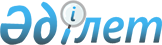 Мемлекеттiк мекемелердiң бухгалтерлік есебінің жылдық, тоқсандық көлемі мен нысандары туралы Нұсқаулық
					
			Күшін жойған
			
			
		
					Қазақстан Республикасы Қаржы министрінің 1998 жылғы 15 мамырдағы N 217 бұйрығы. Қазақстан Республикасының Әділет министрлігінде 1998 жылғы 28 мамырда тіркелді. Тіркеу N 517. Күші жойылды - ҚР Қаржы министрінің 2004 жылғы 1 желтоқсандағы N 424 (V043293) бұйрығымен.



      1. Мемлекеттiк мекемелердiң бухгалтерлік есебінің жылдық, тоқсандық көлемі мен нысандары туралы нұсқаулық бекітілсін.



      


Ескерту: Бұйрықтың атауындағы және 1-тармағындағы "Бюджеттiк ұйымдардың" деген сөздер "Мемлекеттiк мекемелердiң" деген сөздермен ауыстырылды - ҚР Қаржы министрiнiң 2002 жылғы 19 ақпанда N 71


 
 бұйрығымен 
. 



      2. "Бюджетте тұрған мекемелер мен ұйымдардың бухгалтерлік есебінің жылдық, тоқсандық көлемі мен нысандары туралы нұсқаулықты бекіту" Қазақстан Республикасы Қаржы министрлігінің 1994 жылғы 30 желтоқсандағы N 329 
 бұйрығының 
 күші жойылған деп танылсын.

      Бірінші



      вице-министр      

Қазақстан Республикасы



Қаржы министрлігі  



БҰЙРЫҚ         



15.05. 98 г. N 217  




 


Мемлекеттiк мекемелердiң бухгалтерлік есебінің






жылдық, тоқсандық көлемі мен нысандары туралы






Нұсқаулық



      


Ескерту. Нұсқаулықтың атауындағы, бұдан әрі мәтін бойынша және қосымшалардағы барлық септеулерде көпше түрде де, сол сияқты жеке түрде де пайдаланылатын "бюджеттік ұйымдар", "ұйымдар" деген сөздер тиісінше ауыстырылатын сөздердің септелуімен көпше және жекеше түрде "мемлекеттік мекемелер" деген сөздермен, мәтіндегі барлық септеулерде көпше түрде де, сол сияқты жекеше түрде де пайдаланылатын "министрлік, мемлекеттік комитет және өзге атқарушы орган", "арнайы қаражаттар", "бюджеттен тыс қаражаттар" деген сөздер тиісінше ауыстырылатын сөздердің септелуімен көпше және жекеше түрде "бюджеттік бағдарламалардың әкімшісі", "Ақылы қызмет көрсетуді сатудан алынатын қаражаттар", "Ақылы қызмет көрсетуді сатудан алынатын мемлекеттік мекемелердің алатын қаражаттары, демеушілік және қайырымдылық көмектен түсетін қаражаттар, мемлекеттік мекемелердің депозиттік сомалары" деген сөздермен ауыстырылсын - ҚР Қаржы министрлігінің 1999.05.25. N 239 


 бұйрығымен 
.



      


Ескерту: Нұсқаулықтың бүкiл мәтiнi бойынша (3.4, 3.10, 4.6, 4.22, 4.28-1-тармақтарды қоспағанда) N 1 және N 2 қосымшаларда және нысандарда (N 4 және N 7 нысандарды қоспағанда) "шығыстар сметасы", "шығыстар сметасына", "шығыстар сметасын", "смета", "сметаға" деген






сөздер ауыстырылатын сөздердің септеулерi мен жекеше және көпше түрлерiне тиiсiнше "қаржыландыру жоспары" деген сөздермен ауыстырылды - ҚР Қаржы министрiнiң 2002 жылғы 19 ақпанда N 71 


 бұйрығымен 
.



      


Ескерту: Барлық мәтін бойынша: 






      "қаржылық рұқсат" деген сөздер "рұқсат" деген сөзбен ауыстырылды;






      "қайта қаржыландыру" деген сөздер алынып тасталды;






      "жерлеуге арналған жәрдемақыларды" деген сөздер "және басқа да әлеуметтік төлемдерді" деген сөздермен толықтырылды;






      "сметасының", "сметасы" деген сөздер тиісінше "кірістерді жоспарлаудың және шығыстарды қаржыландырудың", "кірістерді жоспарлау және шығыстарды қаржыландыру" деген сөздермен ауыстырылды - ҚР Қаржы министрiнiң 2004 жылғы 3 наурыздағы N 100 


 бұйрығымен 
.

      1.1. Осы Нұсқаулықпен бухгалтерлік есептің жылдық, тоқсандық нысандарының көлемі белгіленеді және оларды қолданушыға көрсету мақсатымен, мемлекеттік бюджет есебінен қаржыландыратын ұйымдардың есебін жасаудың негізгі талаптары айқындалады. 




      1.2. Мемлекеттік бюджет есебінен қаржыландырылатын мемлекеттік мекемелер осы нұсқаулықта белгіленген көлемде және нысандар бойынша қаржыландыру жоспарының орындалуы туралы жылдық, тоқсандық есеп жасайды. 




      1.3. Бухгалтерлік есепті жасау кезінде мынадай талаптар сақталуы тиіс: 



      - есепті кезеңдегі барлық операциялар көрсеткіштерінің толықтығы және негіздігі; 



      - есепті кезеңнің бірінші күніндегі синтетикалық есеп шоты бойынша айналымдар мен қалдықтардың аналитикалық есебі мәліметтерінің, сондай-ақ синтетикалық және аналитикалық есеп мәліметтерінің бухгалтерлік есеп пен баланс мәліметтерімен тепе-теңдігі; 



      - көрсеткіштердің толтырылу ұқыптылығы және өшіріп жазу мен түзетулерді жібермеу. Қателерді түзеткен жағдайда, түзету күнін көрсете отырып, бухгалтерлік есепке қол қойған тұлғаның растауымен тиісті жазбалар жасалады. 




      1.4. Бухгалтерлік есеп нысандары онда көзделген көрсеткіштерге толықтай сәйкестендіріліп толтырылады. Бекітілген нысандарға қосымша көрсеткіштер немесе көрсеткіштер мен кодтарға өзгерту енгізу жіберілмейді. 



      Ағымдағы есепті кезеңге, сонымен бірге өткен кезеңге жататын (оларды бекіткеннен кейін) бухгалтерлік есеп мәліметтерінің өзгеруі мәліметтердің алшақтығы байқалған кезеңде жасалған есепте жүргізіледі. 



      Республикалық бюджеттік бағдарламалардың әкімшілері ведомстволық бағыныстағы мемлекеттік мекемелердің (төмен тұрған лимиттерді бөлушінің немесе нақты мемлекеттік мекеменің) қаржыландыру жоспарының орындалуы жөніндегі бухгалтерлік есепке өзгерістер енгізген жағдайда, республикалық бюджеттік бағдарламалардың әкімшісі есептілігіне өзгерістер енгізілген ведомстволық бағыныстағы мемлекеттік мекемелерге басшы мен бас бухгалтердің қолдарымен өзгерістер енгізу себептерін көрсете отырып, енгізілген өзгерістер туралы жазбаша хабарлама жіберуге міндетті. 



      Республикалық бюджеттік бағдарламалар әкімшісінің енгізген өзгерістеріне сәйкес төмен тұрған лимиттерді бөлуші өз бухгалтерлік есебінің данасына және аумақтық Қазынашылық органында сақталатын есептің данасына, сондай-ақ ведомстволық бағыныстағы мемлекеттік мекеме есебінің данасына тиісті өзгерістерді енгізуге және есептілігіне өзгерістер енгізілген мемлекеттік мекемеге ол туралы жазбаша хабарламаны өзгерістер енгізілген сәттен бастап 10 күн ішінде жіберуге міндетті. 



      Мемлекеттік мекеме төмен тұрған лимиттерді бөлушілердің тікелей енгізген өзгерістеріне сәйкес өз бухгалтерлік есебінің данасына және аумақтық Қазынашылық органында сақталатын есептің данасына төмен тұрған лимит бөлуші өзгерістер енгізген сәттен бастап 10 күн ішінде өзгерістерді енгізуге міндетті. 



      Есептілікке түзетулер нормативтік құқықтық актілерде белгіленген түзетулер енгізу тәртібін міндетті түрде сақтай отырып, ведомстволық бағыныстағы мемлекеттік мекемелер қаржыландыру жоспарының орындалуы туралы бухгалтерлік есепті қарау нәтижелері жөніндегі республикалық бюджеттік бағдарламалардың әкімшісі (немесе төмен тұрған лимиттерді бөлушінің) жазбаша хабарламасының негізінде ғана енгізіледі. Осыған байланысты Қазынашылықтың аумақтық органдары республикалық бюджеттік бағдарламалар әкімшісінің немесе төмен тұрған лимиттерді бөлушінің жазбаша хабарламасынсыз бухгалтерлік есептілікке өзгерістерді қабылдамауы тиіс. 



      Қазақстан Республикасы Қаржы министрлігінің Қазынашылық комитеті республикалық бюджеттік бағдарламалар әкімшісінің жиынтық бухгалтерлік есептілігіне өзгерістер енгізген жағдайда, бухгалтерлік есептілікке соңғы түзетулер ұқсас тәртіппен енгізілуі керек. 



      Қаржыландыру жоспарының бухгалтерлік есебіне түзетулер енгізген республикалық бюджеттік бағдарламалардың әкімшісі немесе мемлекеттік мекемелер өздері бұрын Республикалық бюджеттің атқарылуын бақылау жөніндегі есеп комитетіне берген бухгалтерлік есептің данасына тиісті өзгерістерді енгізуі қажет. <*> 



      


Ескерту. 1.4-тармақ өзгертілді, толықтырылды - ҚР Қаржы министрінің 2001 жылғы 22 мамырдағы N 267


 
 бұйрығымен 
, 


2002 жылғы 5 шілдедегі N 311


 
 бұйрығымен 
. 




      1.5. Нысандардың мекен-жай бөлігі мынадай тәртіпте толтырылады: 



      "Функциялық топ" реквизиті - "Қазақстан Республикасының бюджеті шығыстарының функциялық сыныптамасынан" функциялық тобының атауы мен коды; 



      "Мекеме" реквизиті - "Министрліктер мен ведомостволардың тізбесінен" ұйымның атауы мен коды; 



      "Бағдарлама" реквизиті - бағдарламаның атауы мен коды; 



      "Ішкі бағдарлама" реквизиті - бағдарламаның атауы мен коды; 



      "Бюджеттік ұйымның атауы" - реквизиті - бюджеттік ұйымның атауы және оның коды; 



      "Кезеңі" - есеп кезеңі көрсетіледі; 



      "Өлшем бiрлiгi" реквизитi" - мемлекеттiк мекемелер жиынтық бухгалтерлiк есептерiн мыңдаған теңгеде жасайды. Мемлекеттiк мекеменiң шығыстарына болсын, сол сияқты алынған лимиттердi ведомстволық бағыныстағы құрылымдық бөлiмшелердiң арасында бөлу үшiн болсын бас лимиттерге билiк етушіден алынған лимиттердi алатын мемлекеттiк мекемелер жиынтық бухгалтерлiк есебiн мыңдаған теңгеде жасайды. Бюджеттiк қаражаттарды тек осы мекеменiң шараларына тiкелей жұмсау үшiн жоғары тұрған лимиттерге билiк етушiлерден лимиттердi алатын мемлекеттiк мекемелер бухгалтерлiк есептерiн теңгемен жасайды. <*> 



      


Ескерту. 1.5-тармақ өзгертілді - ҚР Қаржы министрлігінің 1999.05.25. N 239


 
 бұйрығымен 
. 




      1.6. Жылдық есептер 1 қаңтардағы, тоқсандық, 1 шілде мен 1 қазандағы жағдай бойынша жасалады.



      Жылдық қаржылық есептiлiк үшiн есептi кезең болып 1 қаңтардан бастап 31 желтоқсанды қоса алғанда күнтiзбелiк жыл болып табылады.<*> 



      Есептi кезең - өткен қаржы жылында инвестициялық жобаларға арналып бекiтiлген бюджеттiк шығыстар бойынша, сондай-ақ бюджеттерге ресми трансферттердің есепке алынуы бойынша қаржыландырумен қамтамасыз етiлмеген қорытынды операциялар жүргiзiлетiн жаңа қаржы жылына енбейтiн кезең бар. Алдағы жылдың бюджетi үшiн есептi кезең ағымдағы жылдың 15 наурызында аяқталады.



      


Ескерту. 1.6-тармақ өзгертілді, толықтырылды - ҚР Қаржы министрлігінің 1999.05.25. N 239


 
 бұйрығымен 
, 


2001 жылғы 22 мамырдағы N 267


 бұйрығымен 
, 


2002.02.19 N 71


 
 бұйрығымен 
, 


2002 жылғы 5 шілдедегі N 311


 
 бұйрығымен 
. 




      1.7. Қаржыландыру жоспарының орындалуы туралы бухгалтерлік есептілікті мемлекеттік мекемелерге бухгалтерлік есептілікті беру күніне дейін жеткізілетін бекітілген кестеге сәйкес белгіленген мерзімдерде кітапша түрінде нөмірленген беттерімен, алғы сөзімен ұсынылады.



      Жергілікті бюджеттердің есебінен ұсталатын мемлекеттік мекемелер есептілікті бағыныштылығына қарай жоғары тұрған мемлекеттік мекемеге ұсынады. Жергілікті бюджеттік бағдарламалардың әкімшісі есепті тиісті жергілікті қаржы органына ұсынады.



      Республикалық бюджеттің есебінен ұсталатын мемлекеттік мекемелер есептілікті бағыныштылығына қарай қазынашылықтың тиісті аумақтық органына және жоғары тұрған мемлекеттік мекемеге ұсынады.



      Республикалық бюджеттік бағдарламалардың әкімшілері есептілікті Қазақстан Республикасының Қаржы министрлігіне ұсынады. Есепті беру күні оны Қазақстан Республикасы Қаржы министрлігінің кеңсесінде тіркеу күні болып есептеледі. Қазақстан Республикасы Қаржы министрлігінің әрбір республикалық бюджеттік бағдарламалар әкімшісінің есебін тексеру және қабылдау рәсімі есеп берілген күннен бастап 5 жұмыс күні ішінде жүзеге асырылады.



      Бір қаладағы бюджеттік ұйым үшін бухгалтерлік есепті ұсыну күні оны іс жүзінде тиесілігіне қарай табыс еткен күн, ал басқа қаладағылар үшін - почта кәсіпорнының , бiрақ бухгалтерлiк есептiлiктi ұсыну күнiне дейiн 5 күннен кешiктiрмей штемпелінде көрсетілген оны жіберген күн деп есептелінеді.



      Есепті ұсыну үшін белгіленген мерзім демалыс (жұмыс емес күн) күнге сай келген жағдайда, есеп одан кейінгі бірінші жұмыс күнінде ұсынылады. 



     


 Ескерту. 1.7-тармақ толықтырылды, өзгертілді - ҚР Қаржы министрлігінің 1999.05.25. N 239


 
 бұйрығымен 
, 


2001 жылғы 22 мамырдағы N 267


 бұйрығымен 
,


 2004 жылғы 3 наурыздағы N 100 


 бұйрығымен 
. 




      1.7-1. Республикалық бюджеттiк бағдарламалардың әкiмшiлерi және бағынысты мемлекеттiк мекемелер Қазақстан Республикасының Қаржы министрлігiне және Республикалық бюджеттің атқарылуын бақылау жөнiндегi есеп комитетiне белгiленген мерзiмде республикалық бюджеттің атқарылуы туралы есептi дайындау үшiн қажеттi ақпаратты беруге мiндеттi.



      


Ескерту. 1.7-1-тармақпен толықтырылды - ҚР Қаржы министрінің 2001 жылғы 22 мамырдағы N 267 


 бұйрығымен 
. 




      1.8. Бухгалтерлік есепті жасаған кезде "Бухгалтерлік есепке алу және қаржылық есеп беру туралы" Қазақстан Республикасының 
 Заңын 
, "Республикалық және жергілікті бюджеттер есебінен қаржыландырылатын ұйымдардағы бухгалтерлік есеп бойынша" Қазақстан Республикасының Қаржы министрлігі Қазынашылық департаментінің 1998 жылғы 27 қаңтардағы N 30 
 нұсқаулығын 
 және осы Нұсқаулықта баяндалған есеп нысанын толтыру тәртібі туралы оған енгізілген өзгерістерді және толықтыруларды, нұсқауларды және басқа да нұсқаулық құжаттарын басшылыққа алу қажет.



      


Ескерту. 1.8-тармаққа өзгерту енгізілді - ҚР Қаржы министрлігінің 2004 жылғы 3 наурыздағы N 100 


 бұйрығымен 
. 




      2. Жылдық, тоқсандық бухгалтерлік есеп нысандарының көлемі 



      2.1. Мемлекеттік мекемелер ұсынатын жылдық, тоқсандық бухгалтерлік есеп нысандарының көлеміне мынадай нысандар енеді: 



      - бюджеттен қаржыландыру сомасының қозғалысы туралы анықтамамен бірге N 1-нысанның (коды 0503001) қаржыландыру жоспарының орындалу балансы; 



      - ұйымның қаржыландыру жоспарының орындалуы туралы есеп - N 2-нысан (коды 0603008); 



      - "Қайтарып алу" белгісімен ұйымның қаржыландыру жоспарының орындалуы туралы есеп - N 2-0-нысан (коды 0603008); 



      - мемлекеттiк мекемелердiң ақылы қызмет көрсетудi сатудан алатын қаражаттарды пайдалануы туралы есеп - 4-нысан (коды 0503041); <*> 



      - мемлекеттiк мекемелердiң ақылы қызмет көрсетудi сатудан алатын қаражаттарды пайдалануы туралы есеп - 4-нысан - жиынтық; <*> 



      - депозиттiк қаражаттар бойынша есеп - 4-қ-нысан.; <*> 



      - демеушiлiк және қайырымдылық көмектен түсетiн қаражаттар бойынша есеп - 4-дк-нысан; <*> 



      - валюталық қаражаттары бар мемлекеттік мекемелер валюталық қаражат қозғалысы туралы есепті N 4-в нысан бойынша (коды 0503047) ұсынады; 



      - активтердің қозғалысы туралы есеп - N 5-нысан (коды 0503051); 



      - материалдық құндылықтардың және төмен бағалы және тез тозатын заттардың қозғалысы туралы есеп - N 6-нысан (коды 0503053); 



      - үкiметтiк шығындарға бөлiнген қаражатты пайдалану туралы есеп - N 7 нысан; <*> 



      - зейнетақыларды, мемлекеттiк әлеуметтiк жәрдемақыларды, арнайы мемлекеттiк жәрдемақыларды және жерлеуге арналған жәрдемақыларды және басқа да әлеуметтік төлемдерді төлеу туралы есеп - N 8-жт нысан; <*> 



      - мемлекеттік мекемелерде ақшалай активтердің және материалдық құндылықтардың жетіспеушілігі мен ұрлану туралы есеп - N 15-нысан (коды 0503078); <*> 



      - лимиттерді таратушыларға таратылған сомалардың республикалық бюджеттен алынған сомалары туралы ведомость - N 1-нысан (коды 0503061); 



      - республикалық бюджеттен алынған қаражаттар туралы жиынтық ведомость - N 2-нысан (коды 0503063); 



      - республикалық бюджет бойынша алынған мiндеттемелердi ескере отырып лимиттер және кассалық шығыстар қозғалысының ведомосы - 032А-нысаны немесе Шығыстар бойынша жиынтық есеп - 4-20-нысан; <*> 



      - жергілiктi бюджет бойынша алынған мiндеттемелердi ескере отырып лимиттер және кассалық шығыстар қозғалысының ведомосы - 032-А-нысаны немесе Шығыстар бойынша жиынтық есеп - 4-20-нысан; <*> 



      - сыртқы заемдар бойынша есеп - N 16-нысан; <*>



      - гранттар бойынша есеп - N 17 нысан; 



      - бюджеттен тыс қорлар бойынша есеп - N 4-"бюджтыс"-нысан; <*> 



      - республикалық бюджеттен бөлiнген лимиттердiң толығымен бөлiнуiн бақылау ведомосы - N 047-нысан; <*> 



      - республикалық бюджет бойынша лимит бөлуге жататын мемлекеттiк мекемелердiң рұқсаттары - N 046-нысан; <*> 



      - жергiлiкті бюджет бойынша бөлуге жататын рұқсат - N 146- нысан; 



      - Қазақстан Республикасы Үкiметiнің және жергiлiктi атқарушы органдардың резервiнен бөлiнген қаражатты пайдалану туралы анықтама; 



      - республикалық бюджеттiк бағдарламалар әкiмшілерiнің қаражатты жұмсауы туралы ақпарат - N 3 нысан; 



      - республикалық бюджет есебінен ұсталатын мемлекеттік мекемелердің қаржыландыру жоспарын орындау балансының есеп айырысу баптары бойынша дебиторлық берешектің жағдайы туралы талдамалы деректер; 



      - жергілікті бюджет есебінен ұсталатын мемлекеттік мекемелердің қаржыландыру жоспарын орындау балансының есеп айырысу баптары бойынша дебиторлық берешектің жағдайы туралы талдамалы деректер; 



      - республикалық бюджеттің есебiнен ұсталатын мемлекеттiк мекемелердің қаржыландыру жоспарын орындау балансының есеп айырысу баптары жөнiндегi кредиторлық берешек туралы талдамалы деректер; 



      - жергiлiктi бюджеттердің есебiнен ұсталатын мемлекеттiк мекемелердің қаржыландыру жоспарын орындау балансының есеп айырысу баптары жөнiндегi кредиторлық берешек туралы талдамалы деректер. 



     


 Ескерту. 2.1-тармақ өзгертілді және толықтырылды - ҚР Қаржы министрлігінің 1999.05.25. N 239


 
 бұйрығымен 
, 


2001 жылғы 22 мамырдағы N 267


 бұйрығымен 
, 


2002 жылғы 5 шілдедегі N 311


 
 бұйрығымен 
, 


2004 жылғы 3 наурыздағы N 100 


 бұйрығымен 
. 




      2.2. Жылдық және тоқсандық бухгалтерлік есепке бюджеттен бөлінген және мақсатсыз пайдаланылған сомалардың даусыз тәртіпте бюджетке өндіріп алынған сомалары көрсетіле отырып, есепті кезеңде бюджет және арнаулы қаражаттар бойынша қаржыландыру жоспарының орындалуына әсерін тигізген негізгі факторлар баяндалатын түсіндірме жазба міндетті түрде қоса беріледі, сондай-ақ кассалық шығыстардың іс жүзіндегіден ауытқу себептері және бағдарламалар (кіші бағдарламалар) мен шығыстардың экономикалық сыныптама ерекшеліктері бөлінісінде бюджет қаражатының жете игерілмеу себептері айтылады. Түсіндірме жазбада жүргізілген түгендеу, дебиторлық және кредиторлық берешектер олардың пайда болу салдары көрсетіле отырып, жағдайының нәтижесі туралы мәліметтер көрсетілуі керек. Есепке түсiндiрме жазбада ақшалай қаражаттың, активтер мен материалдық құндылықтардың жетiспеуiн мемлекеттiк мекеменің есебiнен шығаруын, сондай-ақ мемлекеттiк мекеменің бекiтiлген қаржыландыру жоспарынан тыс сатып алынған тауарлар (жұмыстар, қызметтер) үшiн кредиторлық берешектің пайда болу себептерiн көрсету қажет. Бұдан басқа кiрiстердің бюджеттiк жiктемесiнің кодтары бойынша тиiстi бюджетке кейiннен аудара отырып, жаңа қаржы жылы бюджеттiк шотқа мiндеттi түрде қайтарылуы тиiс, ағымдағы қаржы жылы бюджеттiк шотқа есепке алу үшiн тапсырылмаған мемлекеттiк мекеменің кассасындағы қолма-қол ақша қалдықтарының пайда болу себептерiн көрсету керек. <*> 



      Бұдан басқа Қазақстан Республикасы Үкiметiнiң және жергiлiктi атқарушы органдардың резервiнен қаражат алған мемлекеттiк мекемелер мен өзге де ұйымдар түсiндiрме жазбада алынған соманы көрсетедi.



      Жылдық және тоқсандық бухгалтерлік есептерге түсіндірме жазбадағы ақпарат қысқа жазылуы және мынадай бөлімдер бойынша түсінік беруді қамтуы тиіс: Жалпы ережелер; Қаржыландыру жоспары атқарылу балансының деректерін түсіндіру; Қаржыландыру жоспарын атқару мен оның кассалық және іс жүзіндегі атқарылуына әсер ететін себептері; Есеп құрамына қосылған бухгалтерлік есептіліктің басқа нысандары бойынша түсіндіру; Бағдарламалар (кіші бағдарламалар) бөлінісінде есепті кезең ішінде қабылданған міндеттемелер туралы ақпарат.



      Бюджеттік бағдарламалардың әкiмшiлерi ведомостволық бағыныстағы мекемелер бойынша айдың аяғында бөлiнген, бiрақ келесi айда есепке алынған ашық лимиттердiң сомаларын жиынтық балансының қаржыландыру жоспары орындалуының 091 "Жолдағы ашылған лимиттер" қосалқы шотында есепке алады.



      Ведомстволық бағыныстағы мекемелерi жоқ бюджеттiк бағдарламалардың әкiмшiлерi айдың аяғында, бiрақ келесi айда есепке алынған ашық лимиттердiң сомасын 091 қосалқы шот бойынша қаржыландыру жоспары орындалуының балансында көрсетедi.<*> 



      Республикалық бюджеттiк бағдарламалардың әкiмшілерi "Қазынашылықтың банктік автоматтандырылған жүйесінде жұмыс істейтін (бұдан әрі - БАСК-М жүйесінде) Қазынашылықтың аумақтық органдарынан N 047 "Лимиттердiң толығымен бөлiнуiн бақылау ведомосы" нысанын, республикалық бюджеттен қаржыландырылатын лимиттердiң төмен тұрған билiк етушiлерi - N 046 "Республикалық бюджет бойынша бөлiнуге жататын мемлекеттiк мекемелердiң рұқсаттары" нысанын алады, жергiлiктi бюджеттерден қаржыландырылатын лимиттердiң бас билiк етушiлерi Қазынашылық органдарынан N 146 "Жергiлiктi бюджет бойынша бөлiнуге жататын рұқсат" алады және бухгалтерлiк есепке қосып тiркейдi. <*> 



      Түсіндірме жазбасымен бірге жылдық және тоқсандық есептерге ұйым басшысы, бас бухгалтер немесе мемлекеттік мекемелер бухгалтерлік есепті жүргізуді қамтамасыз ететін бөлімшені басқаратын тұлға қол қояды. 



      Республикалық бюджеттік бағдарламалар әкімшісін қаржыландыру жоспарының атқарылуы туралы жиынтық бухгалтерлік есепке бірінші қол қою құқығы осы органның басшысында немесе белгіленген тәртіппен оны алмастыратын тұлғада, екінші қол қою құқығы - бас бухгалтерде болады.



      Бухгалтерлiк есеппен қоса берiлген барлық нысандарда басшы мен бас бухгалтердiң қолының қасында мiндеттi түрде қойылған қолдың мағынасының ашылуы болуы керек (аты-жөнi және тегi). <*> 



     


 Ескерту. 2.2-тармақ өзгертілді және толықтырылды - ҚР Қаржы министрлігінің 1999.05.25. N 239


 
 бұйрығымен 
, 


2001 жылғы 22 мамырдағы N 267


 бұйрығымен 
, 


2004 жылғы 3 наурыздағы N 100 


 бұйрығымен 
. 




      2.3. Республикалық бюджеттен қаржыландыру алатын мемлекеттік мекемелер (банктер, жергiлiктi атқарушы органдар) "Мемлекеттiк мекемелердiң қаржыландыру жоспарының орындалуы туралы есеп" N 2 нысаны (0603008 коды), N 2-о нысан бойынша республикалық бюджеттен алынған қаражат туралы бухгалтерлiк есептi және оларға түсiндiрме жазбаны жасайды және "қаржыландыру жоспарының орындалу балансы" N 1 нысанын ұсынбай-ақ Қазынашылықтың аумақтық органына бередi. <*> 



      


Ескерту. 2.3-тармақ өзгертілді, жаңа редакцияда жазылды - ҚР Қаржы министрлігінің 1999.05.25. N 239


 
 бұйрығымен 
, 


2001 жылғы 22 мамырдағы N 267


 
 бұйрығымен 
. 




      2.3-1. Республикалық бюджеттен ұсталатын, бiрақ тиiстi мақсаттарға жергiлiктi бюджеттен лимиттер алатын мемлекеттiк мекемелер (0603008 коды) N 2 нысан бойынша қаржыландыру жоспарының атқарылуы туралы есептi тиiстi жергiлiктi қаржы органдарына, ал бухгалтерлiк есептi нысандарының толық көлемiнде Қазынашылықтың тиiстi аумақтық органдарына және жоғары тұрған органға ұсынады. <*> 



      


Ескерту. 2.3-1-тармақпен толықтырылды - ҚР Қаржы министрінің 2001 жылғы 22 мамырдағы N 267


 
 бұйрығымен 
. 




      2.3-2. <*> 



      


Ескерту. 2.3-2-тармақпен толықтырылды, алынып тасталды - ҚР Қаржы министрінің 2001 жылғы 22 мамырдағы N 267


 
 бұйрығымен 
, 


2004 жылғы 3 наурыздағы N 100 


 бұйрығымен 
.  




      2.4. Бюджеттік бағдарламалардың әкімшілерді тарату, қайта ұйымдастыру кезінде мүліктік құқықтар мен міндеттемелер тапсырып беру актісіне сәйкес, ал бөлінген және бөлген кезде бөлу балансына сәйкес құқық мирасқорына беріледі. Бөлу балансы әр бөлінетін ұйым үшін бір данадан жасалады. Тарату балансы "Қаржыландыру жоспарының орындалу балансы" N 1-нысан бойынша жасалады. Жылдық есеп нысанының көлеміне беру күнінде. 




      2.5. Бір бағыныстан екінші бағынысқа берілетін мемлекеттік мекемелер жылдық есеп көлемінде беру күніне қаржыландыру жоспарының орындалуы туралы бухгалтерлік есеп жасайды және оны жоғары тұрған органға бұрынғы бойынша және жаңа бағыныс бойынша ұсынады. 




      2.6. Республикалық бюджеттің есебінен ұсталатын мемлекеттік мекемелер олар арқылы кассалық шығыстар өткен Қазынашылықтың тиісті аумақтық органдарына нысандары толық көлемдегі есептіліктің үш данасын ұсынады. Бухгалтерлік есептілікті тексерген кезде аумақтық Қазынашылық органының жауапты атқарушысы ұсынылған есеп нысандарының толықтығына және түсіндірме жазбасының болуына назар аударады. Ескертулер болмаған кезде есептілік N 1 нысан (код 0503001) шығыстар кірістерді жоспарлаудың және шығыстарды қаржыландырудың орындалу балансының, N 2 нысан (код 0603008), N 2 нысан (шақыру) (код 0603008) мемлекеттік мекемелердің мемлекеттік мекемелерді қаржыландыру жоспарының орындалуы туралы есептің бірінші бетінде оң жақ жоғарғы бұрышында бақылау бұрыштамасымен және Қазынашылық аумақтық органының мөр табанымен белгіленеді. Қазынашылықтың тиісті аумақтық органының бұрыштамасы және мөр табаны бар есептіліктің екі данасы мемлекеттік мекемеге қайтарылады, олардың біреуі жоғары тұрған органға жіберіледі. Республикалық бюджеттік бағдарламалардың әкімшілері ведомстволық бағыныстағы құрылымдық бөлімшелерден бухгалтерлік есепті қабылдап алған-тексерген кезде белгіленген тәртіпті қатаң сақтауы тиіс. 



      


Ескерту. 2.6-тармақ жаңа редакцияда жазылды - ҚР Қаржы министрінің 2002 жылғы 5 шілдедегі N 311


 
 бұйрығымен 
. 




      2.7. Жылдық және тоқсандық бухгалтерлік есептің мамандандырылған нысан үлгілерін Қазақстан Республикасы Қаржы министрлігінің Қазынашылық Комитетінiң келісімі бойынша, Қазақстан Республикасының тиісті бюджеттік бағдарламалардың әкімшілері дайындайды. <*> 



      


Ескерту. 2.7-тармақ өзгертілді - ҚР Қаржы министрінің 2001 жылғы 22 мамырдағы N 267


 
 бұйрығымен 
. 




      3. Ағымдағы бухгалтерлік есепке алу шоттарын қорытындылау тәртібі



      3.1. Ұйымдардың жылдық және тоқсандық бухгалтерлік есептері тиісті құжаттармен расталған тексерілген бухгалтерлік жазбалардың негізінде жасалады. Баланс жасаудан бұрын синтетикалық есепке алу шоты бойынша айналымдармен және қалдықтармен бірге аналитикалық шот бойынша айналымдар мен қалдықтарды тексеру жүргізіледі. 




      3.2. Баланстың берілген мәліметтері есепті жылдың аяғында жүргізілген түгендеудің нәтижелерімен расталуы керек және бұл ретте байқалған алшақтық жылдық есеп ұсынылғанға дейін реттелуі керек.



      Түгендеуді:



      - жылдық бухгалтерлік есепті жасаудан бұрын;



      - материалдық-жауапты тұлғаларды алмастырған кезде (қабылдау-беру күнінде);



      - ұрлану немесе зиян келтіру, сондай-ақ құндылықтардың бүліну фактілері айқындалған кезде;



      - өрт немесе табиғат апаттары жағдайында;



      - ұйымды заңды тұлға ретінде таратқан, қайта ұйымдастырған (қосылған және біріктірген) кезде жүргізу міндетті.



      Түгендеу кезінде анықталған активтердің, материалдық құндылықтардың және бухгалтерлік есеп мәліметтері бар ақшалардың іс жүзіндегі болу алшақтығы, төмендегідей тәртіпте реттеледі: 



      - артық деп танылған активтер, материалдық құндылықтар мен ақшалар кейін артық болу себебін белгілеп, кіріске алуға жатады; 



      - активтердің, материалдық құндылықтардың және ақшалардың жетіспеушілігі мен ұрлануы белгіленген сомалар, сондай-ақ материалдық құндылықтарды бүлдіруден жоғалған сомалар кінәлі тұлғалардың шотына жатқызады. 




      3.3. Мемлекеттік бюджет есебінен қаржыландырылатын ұйымдардың пайдаланылмаған ашық лимиттердің қалдығы 31 желтоқсанда жабылады. 




      3.4. Мемлекеттік бюджет есебінен қаржыландырылатын мемлекеттік мекемелер, бюджеттік қаражаттардан басқа өзінің иелігінде ақылы қызмет көрсетуден түсетiн қаражаттар, демеушілік және қайырымдылық көмектен түсетiн қаражаттар иелене алады. Есептердi ашу тәртiбi толықтырулар мен өзгерiстердi есептей отырып, Қазақстан Республикасы Қаржы министрлiгiнiң 1999 жылғы 25 мамырдағы N 241 бұйрығымен бекiтiлген мемлекеттiк мекемелердің шоттарын ашу және жабу тәртiбi туралы ережесiнде айтылған. 



      Демеушілiк және қайырымдылық көмектен, бөгде ұйымдардан қаражат алған және оны ағымдағы қаржылық жылы пайдаланбаған мемлекеттiк мекеме келесi қаржылық жылы мақсатқа сай пайдаланады. 



      Мемлекеттік мекеменің ақылы қызметті іске асырудан алынатын қаражаттары бойынша кірістер және шығыстарын қаржыландыру жоспарларының қолданысы ағымдағы қаржы жылының 31 желтоқсанында тоқтатылады.



      Ақылы қызметтердің түрі сақталған жағдайда, ақылы қызметтерден алынатын қаражаттың қалдықтарын мемлекеттік мекемелер жаңа қаржы жылы пайдаланады, ақылы қызметтердің тиісті түрі болмаған жағдайда - тиісті бюджеттің кірісіне есептеледі. 



      


Ескерту. 3.4.-тармақ өзгертілді және толықтырылды - ҚР Қаржы министрлігінің 1999.05.25. N 239


 
 бұйрығымен 
, 


2001 жылғы 22 мамырдағы N 267


 бұйрығымен 
, 


2004 жылғы 3 наурыздағы N 100


 
 бұйрығымен 
.  




      3.5. Дебиторлық берешек сомалары өндіріліп алынуы, ал кредиторлық берешек - өтелуі керек. Дебиторлармен және кредиторлармен аяқталмаған есеп айырысулар Қазақстан Республикасы Қаржы министрлiгi Қазынашылық департаментiнің 1999 жылғы 23 шiлдедегi N 335 бұйрығымен бекiтiлген Қазақстан Республикасының республикалық және жергілiктi бюджеттерiнің есебiнен ұсталатын ұйымдарда активтердi, материалдық қорларды, ақшаларды, есеп айырысулар мен баланстың басқа баптарын түгендеудi жүргiзу тәртiбi туралы нұсқаулығына сәйкес салыстырылуы, расталуы және есептелген берешектер туралы есепке түсіндірме жазбада түсініктеме берілуі керек. 



      Есепте тұрған тұлғалардан аванстық есептер, сондай-ақ пайдаланылмаған сомалардың қалдықтары уақытылы талап етілуі керек. 



      


Ескерту. 3.5-тармақ өзгертілді - ҚР Қаржы министрінің 2001 жылғы 22 мамырдағы N 267


 
 бұйрығымен 
. 




      3.6. Бюджет бойынша қаржыландыру жоспарының орындалуы жөніндегі ағымдағы есептің шоттарын қорытындылау мынадай тәртіпте жүргізіледі: 



      230 "Ұйымның және басқа да шаралар шығыстарын бюджеттен қаржыландыру" қосалқы шотына (140 "Ұйымның және басқа да шаралар шығыстарын бюджеттен қаржыландыру бойынша есеп айырысу") дебетіне 200 "Ұйымды және басқа да шараларды қаржыландыруға арналған бюджет бойынша шығыстар" қосалқы шоты бойынша қалдық көшіріледі. 



      Егер бюджет бойынша іс жүзіндегі шығыстардың сомасы 230 қосалқы шот немесе 140 қосалқы шот бойынша қаржыландыру қалдығынан асып кетсе, шығыстарды есептен шығару осы қосалқы шоттар бойынша қалдыққа тең сомада жүргізіледі. 



      231 "Күрделі жұмсалымдарды бюджеттен қаржыландыру" және 143 "Күрделі жұмсалымдарды бюджеттен қаржыландыру бойынша есеп айырысу" қосалқы шоттарының дебетіне көшіріледі: 



      093 "Күрделі жұмсалымдарға арналып ашылған лимиттер", 103 "Күрделі жұмсалымдарға арналған лимиттер" қосалқы шоттары бойынша 31 желтоқсанда жабылған қаражаттар қалдығының сомасы; 



      Жыл аяқталғаннан кейiн 2-б нысаны бойынша лимиттер алатын республикалық бюджеттiк бағдарламалар әкiмшiлерi жүргiзiлген шығыстарды қорытынды айналымдармен есептен шығарады және республикалық басқа бюджеттiк бағдарламалар әкiмшiсiне бөлiнген лимиттердің есебiнен республикалық бюджеттiк бағдарламалар әкiмшiсiнің шығыстарына бюджеттен қаржыландыру" қосалқы шотының дебетi және 201 "Республикалық бюджеттiк бағдарламалардың басқа әкiмшiсiне бөлiнген лимиттердің есебiнен мемлекеттiк мекеменi ұстауға арналған бюджет бойынша шығыстар" қосалқы шотының кредитi бойынша бухгалтерлiк жазбамен көрсетедi. <*> 



      200 қосалқы шот бойынша іс жүзіндегі шығыстарды 236 "Балалар мекемелерін ұстау үшін ата-аналарының қаражаттары" және 238 "Ұйымды ұстауға арналған өзге де қаражаттар" қосалқы шоттарына есептен шығару жыл аяғындағы осы қосалқы шоттардағы қаражаттардың қалдығына тең сомада жүргізіледі, қалған сома 230 (140) қосалқы шотқа жатқызылады. 



      


Ескерту. 3.6-тармақ толықтырылды - ҚР Қаржы министрінің 2001 жылғы 22 мамырдағы N 267


 
 бұйрығымен 
, 


2004 жылғы 3 наурыздағы N 100


 
 бұйрығымен 
. 




      3.7. Басқа да қорлармен айналысатын мемлекеттік мекемелер жыл аяғында 215 "Өзге де қорлар есебінен шығыстар" қосалқы шоты бойынша іс жүзіндегі шығыстар 272 "Өзге де қорлар" қосалқы шотының дебетіне есептен шығару жолымен жабылады. Аяқталған және пайдалануға берілген объектілер бойынша шығындар жыл ішінде 216 "Күрделі жұмсалымға арналған өзге де қорлар есебінен шығыстар" қосалқы шотына есептелінеді, ал жыл аяқталған соң 272 "Өзге де қорлар" қосалқы шотының дебетіне есептен шығарылады. <*> 



      


Ескерту. 3.7.-тармақ өзгертілді - ҚР Қаржы министрлігінің 1999.05.25. N 239


 
 бұйрығымен 
. 




      3.8. Ақылы қызмет көрсетуден алынатын қаражаттар бойынша ағымдағы есептiң шоттарын қорытындылау 400 "Ақылы қызмет көрсетудi сатудан түсетiн кiрiстер" қосалқы шотының дебетiнде есептен шығару арқылы жүргiзiледi:<*> 



      211 "Ақылы қызмет көрсетуді сатудан алынатын қаражаттардың есебінен шығыстар" қосалқы шоты бойынша қалдықты 400 қосалқы шот бойынша жыл аяғындағы қалдық шегінде. Шығарылатын өнімі аз көлемдегі, 400 және 211 қосалқы шоттарда кірістер мен шығыстар есебін жүргізетін қосалқы ауыл шаруашылық және өндіріс (оқу) шеберханалары бойынша жыл аяғында аяқталмаған өндіріске жататын шығындар сомасы қалуына болады. <*> 



      


Ескерту. 3.8.-тармақ өзгертілді - ҚР Қаржы министрлігінің 1999.05.25. N 239


 
 бұйрығымен 
. 




      3.9. Жыл соңында аяқталған және пайдалануға берілген объектілер бойынша, сондай-ақ шығарылатын өнімнің өзіндік құнына жатпайтын басқа да шығындар 212 қосалқы шоттың кредитінен 400, 246 қосалқы шоттың дебетіне көшіріледі. Аяқталмаған және аяқталған, бірақ пайдалануға берілмеген құрылыс және қайта құру объектілері бойынша шығындар 212 қосалқы шоты бойынша баланста қалады. 




      3.10. Арнаулы қаражаттардың сметалары бойынша жоспарланатын өндірістік (оқу) шеберханалар мен қосалқы ауыл шаруашылығы бойынша шоттардың қорытындылары, шығындардың есебі және 080 "Өндірістік (оқу) шеберханалардың шығындары" және 280 "Өндірістік (оқу) шеберханаларының бұйымдарын сату" қосалқы шоттарында жүргізілетін өнімдер мен бұйымдарды сату шығарылған өнімдерді, бұйымдар мен көрсетілген қызметтерді сату нәтижелерін шаруашылықты табысты жүргізген жағдайда 280 қосалқы шоты дебетінен 410 "Пайдалар мен зияндар" қосалқы шотының кредитіне, ал зияндар пайда болған жағдайда - 410 "Пайдалар мен зияндар" қосалқы шот дебетіне 280 қосалқы шот кредитінен есептен шығару жолымен жүргізіледі. 




      3.11. Қаржылық жыл аяқталғаннан кейін сыртқы заемдар есебінен жүргізілетін шығыстардың қорытынды айналымымен есептен шығару 249 "Сыртқы заемдар" қосалқы шотының дебеті, 204 "Сыртқы заемдар есебінен қаржыландырылатын жобалар бойынша шығыстар" қосалқы шотының кредиті бойынша бухгалтерлік жазбамен жүргізіледі.



      


Ескерту. 3.11-тармақ өзгертілді - ҚР Қаржы министрінің 2002 жылғы 5 шілдедегі N 311


 
 бұйрығымен 
.




      3.12. Мемлекеттік мекемелердің қаржыландыру жоспарының орындалубалансына барлық бюджеттік, бюджеттен тыс, валюталық шоттар, сыртқы заемдар бойынша арнаулы шоттар және оларды қамсыздандыру және тағайындау орнына тәуелсіз бойынша операциялары қосылуы керек.




      3.13. Жазбалар аяқталғаннан кейін келесі жылдың 1 қаңтарына қорытынды баланс жасалады.




 


4. Жылдық, тоқсандық бухгалтерлік есеп






нысандарын толтыру тәртібі






 


1-нысан (0503001) - қаржыландыру






жоспарының орындалу балансы 





I. АКТИВТЕР


     

      Актив - бюджеттің атқарылуы жөніндегі баланстың бірінші бөлігі, 9 бөлімнен тұрады.



      Актив ұйымның бюджет қаражаттарының құрамын, орналасуын және атқарылуын көрсетеді. Онда бюджеттік ұйымның бюджеттік, ағымдағы валюталық шоттардағы, сыртқы заемдар мен бойынша арнаулы шоттардағы, кассадағы қаражаттары, бюджетпен және басқа да есеп айырысумен есеп айырысулары көрсетіледі. 




 


"Активтер" бөлімі


 

      4.2. Бұл бөлімде бюджеттік ұйымға тиесілі бюджеттік және ағымдағы қаражаттардың есебінен сатып алынған барлық активтер, оның ішінде алғашқы құны бойынша жалға берілген, яғни оларды сатып алынған іс жүзіндегі шығын бойынша ғимараттар, дайындаулар көрсетіледі. Активтердің алғашқы құнының өзгеруі қосымша күрделі жұмсалымдар немесе жекелеп тарату, сондай-ақ Қазақстан Республикасы Үкіметінің шешімдеріне сәйкес келтірілген активтердің құны жүзеге асырылған жағдайда ғана жүргізіледі. <*> 



      010 "Активтер" жолы бойынша 010-нан 019-ға дейінгі қосалқы шоттарда, баланста жеке жолда көрсетілетін 014 "Материалдық емес активтер" қосалқы шотын қоспағанда, ескерілетін ұйымдардың барлық активтері көрсетіледі. 



      Жалға берілген активтер бұл жолға енгізілмейді және 01 "Жалға берілген активтер" баланстан тысқары шотына ескеріледі. 



      011 "Материалдық емес активтер" (014) жолы бойынша жерді, суды, пайдалы қазбаларды және табиғи ресурстарды, үйлерді, ғимараттарды, жабдықтарды пайдалану құқығының; тауар белгілеріне және тауарлы маркаларды беру құқығына лицензиялардың, сондай-ақ өзге де мүлікті құқықтар, делдалдық орындар, гудвилл, бағдарламалық қамтамасыз ету, ұйымдастыру шығыстары, маркетинг және басқа да активтердің құны көрсетіледі. Материалдық емес активтер есепте оларды сатып алуға және дайындық жағдайына келтіруге арналған іс жүзіндегі шығындар сомасында көрсетіледі. 



      


Ескерту. 4.2-тармақ өзгертілді - ҚР Қаржы министрлігінің 1999.05.25. N 239


 
 бұйрығымен 
. 




 


"Материалдық босалқы қор" бөлімі


 

      4.3. Бұл бөлімде бюджеттік ұйымға тиесілі құрылыс материалдары, қондырғы жабдықтар, материалдар, тамақ өнімдері, отын және жанар май, мал азығы, жемшөп, ыдыс, машиналарға және жабдықтарға босалқы бөлшектер, қосалқы шаруашылықтардың өнімдері мен бұйымдары, мал төлдері мен бордақылаудағы малдар, оқу, ғылыми және басқа мақсаттар үшін материалдар, сондай-ақ ұзақ қолданылатын және лабораториялық бақылауға арналған материалдар көрсетіледі.



      020-070 жолдар бойынша 03 "Бұйымдар мен өнімдер", 04 "Жабдықтар, құрылыс материалдары мен ғылыми зерттеулер үшін материалдар", 05 "Мал төлдері мен бордақылаудағы малдар", 06 "Материалдар мен тамақ өнімдері" шоттарда есепке алынатын материалдық құндылықтардың, қосалқы шаруашылық өнімдері мен бұйымдары, мал төлдері мен бордақылаудағы малдардың құны көрсетіледі.



      


Ескерту. 4.3-тармақ өзгертілді - ҚР Қаржы министрлігінің 1999.05.25. N 239


 
 бұйрығымен 
.      




 


"Арзан құнды және тез тозатын заттар" бөлімі



      4.4. Бұл бөлімде бюджеттік ұйымға тиесілі оларды сатып алу құны бойынша қоймада жатқандарды қоса алғанда, арзан құнды және тез тозатын барлық заттар көрсетіледі.



      080 "Арзан құнды және тез тозатын заттар" жолы бойынша арзан құнды және тез тозатын заттардың (бұдан әрі - ТТЗ), оның ішінде 070-073 қосалқы шоттарда ескерілетін арнайы киімдер мен арнайы аяқ-киімдердің құны көрсетіледі.



      


Ескерту. 4.4-тармақ толықтырылды - ҚР Қаржы министрінің 2002 жылғы 5 шілдедегі N 311


 
 бұйрығымен 
.     




 


"Өндіріске және басқа да мақсаттарға






арналған шығындар" бөлімі



      4.5. Бұл бөлімде өндірістік (оқу) шеберханалардың, қосалқы ауыл шаруашылығы мен оқу-тәжірибелік шаруашылықтардың бұйымдары мен өнімдерін дайындауға арналған, баспа өнімдерін шығару және қызмет көрсетулер жөніндегі шығындар, сондай-ақ материалдарды дайындау және ұқсату жөніндегі шығындар көрсетіледі. <*> 



      Бұл бөлімнің 090-130 жолдары бойынша 08 "Өндіріске және басқа да мақсаттарға арналған шығындар" шотында ескерілетін шығындар көрсетіледі. 



      


Ескерту. 4.5-тармақ өзгертілді - ҚР Қаржы министрлігінің 1999.05.25. N 239


 
 бұйрығымен 
. 




 


"Ақшалай қаражаттар" бөлімі


 

      4.6. Бұл бөлімде ұйымның бюджеттік, валюталық шоттардағы, сыртқы заемдар және қайта қаржыландыру бойынша, демеушілік және қайырымдылық көмек бойынша, ақылы қызметтер бойынша, депозиттік қаражат бойынша арнайы шоттардағы, кассадағы қаражаттары, сондай-ақ өзге де ақшалай құжаттар көрсетіледі.



      140 "Ұйымдардың ведомостволық бағыныстағы ұйымдарға аудару үшін және басқа да шаралардың шығыстарына арналған ашық лимиттер" (90) жолы бойынша ведомостволық бағыныстағы ұйымдарға аудару үшін және басқа да шараларға арналған ұйымның аппаратын ұстауға арналған пайдаланылмаған лимиттер сомасының қалдығы көрсетіледі. 



      141 "Жолдағы ашық лимиттер" жолы бойынша есепті кезеңде лимиттерді бас таратушылар бөлген, бірақ келесі айда лимиттерді төменде тұрған таратушы алған лимиттердің сомасы көрсетіледі. 



      150 "Күрделі жұмсалымдарға арналған ашық лимиттер" (093) жолы бойынша күрделі жұмсалымдарды қаржыландыруға арналған пайдаланылмаған лимиттердің қалдығы көрсетіледі. 



      152 "Мақсатсыз пайдаланылған қайтарып алынған (өндіріп алынған) қаражаттардың лимиттері" (095) жолы бойынша арнаулы мақсатсыз пайдаланылған қаражаттар жүргізілген бюджетке қайтарып алудың (өндіріп алудың) нәтижелері көрсетіледі. 



      160 "Басқа да бюджеттердің есебінен ашық лимиттер" (096) жолы бойынша басқа да бюджет есебінен қаржыландырылатын ұйымдардың шығыстарына арналған ашық лимиттер сомасының қалдығы, оның iшiнде ресми трансферттер (субвенциялар) көрсетіледі.



      161 "Республикалық бюджетке түсетiн түсiмдердің тауарлық немесе заттай бөлігiне және олардың жұмсалуына байланысты операциялар жөнiндегi лимиттер" (098) жолы бойынша - мемлекеттiк мекеменiң шығыстарына және республикалық бюджетке түсетiн түсiмдердің тауарлық немесе заттай бөлігiнің есебiнен басқа да iс-шараларға арналған ашық лимиттердің сомасы көрсетiледi.



      162 "Сыртқы заемдардың есебiнен жобалар бойынша шығындарға арналған ашық лимиттер (099)" жолы бойынша есептi жылдың басынан сыртқы заемдардың есебiнен жобалар бойынша қаржыландыруға арналған ашық лимиттердiң сомасы көрсетiледi.



      170 "Ведомостволық бағыныстағы ұйымдарға аудару үшін және басқа да шаралар үшін ұйымдардың шығыстарына арналған лимиттер" (100) жолы бойынша ұйымдарды ұстау үшін және ведомостволық бағыныстағы ұйымдарға аудару үшін, орталықтандырылған шаралар бойынша шығыстарға арналған қаржылық органдардан түскен лимиттер сомасының қалдығы көрсетіледі. 



      171 "Күрделі жұмсалымдарға лимиттер" (103) жолы бойынша жергілікті бюджеттерден бөлінген күрделі жұмсалымдарды қаржыландыруға арналған лимиттер сомасының қалдығы көрсетіледі. 



      172 "Жергiлiктi бюджетке түсетiн түсiмдердің тауарлық немесе заттай бөлiгiне және олардың жұмсалуына байланысты" (108) жолы бойынша мемлекеттiк мекеменің және жергiлiктi бюджетке түсетiн түсiмдердің тауарлық немесе заттай бөлiгiнің есебiнен басқа да iс-шараларға арналған ашық лимиттер. 



      190 "Демеушілік және қайырымдылық көмек бойынша шот"(110) жолы бойынша қолданылып жүрген заңнамаға сәйкес мемлекеттік мекемелер демеушілік және қайырымдылық көмек түрінде заңды және жеке тұлғалардан алған қаражаттың қалдығы, сондай-ақ сақтандыру төлемдері көрсетіледі.



      200 "Ақылы қызметтер бойынша шот" (111) жолы бойынша ақылы қызметтерді сатудан алған қаражат бойынша кірістер және шығыстарды қаржыландыру жоспарының атқарылуымен байланысты операциялар бойынша қаражаттың қалдығы көрсетіледі.



      210 "Депозиттік қаражат бойынша шот (112)" жолы бойынша мемлекеттiк мекемелердiң уақытша билiк етуiне түсетiн, белгiлi бiр жағдайлар пайда болған жағдайда мемлекеттiк бюджетке есептеуге немесе енгiзушiге қайтаруға жататын қаражаттардың қалдығы, мемлекеттiк бiлiмдiк несие және мемлекеттiк студенттiк несие бойынша қаражаттың қалдығы, сондай-ақ Алматы қаласының экономикалық, әлеуметтiк және саяси дамуы үшiн бюджеттен тыс қаражаттар көрсетiледi.



      211 "Сыртқы заемдар мен гранттар бойынша арнаулы шот" (113) жолы бойынша екінші деңгейдегі банкте ашылған сыртқы заемдар мен гранттар бойынша арнаулы шоттағы қаражаттардың қалдығы көрсетіледі. 



      214 "Гранттар бойынша арнайы шот" (116) жолы бойынша екінші деңгейдегі банкте арнайы шотта гранттар бойынша қаражаттың қалдығы көрсетіледі. 



      215 "Валюталық шот" (118) жолы бойынша есепті жылдың соңғы күнінде қолданылған Қазақстан Республикасының заңнамасында белгіленген тәртіппен анықталған рыноктық валюта айырбастау бағамы бойынша шетел валютасын қайта есептеу жолымен алынған валюталық қаражат қалдығы Қазақстан Республикасының валютасымен көрсетіледі.



      216 "Жолдағы ақша" (119) жолы бойынша Қазақстан Республикасының Сыртқы істер министрлігі шетелдік мекемелердің шығыстарын қаржыландыруға аударған, бірақ шетелдік мекемелердің есеп айырысу шотына түспеген сома көрсетіледі. 



      220 "Касса" (120) жолы бойынша бюджеттік ұйымның кассасындағы ақша қалдығы көрсетіледі. 



      230 "Аккредитивтер" (130) жолы бойынша тауарларды жеткiзуге ақы төлеу бойынша берушiлер алдында туындаған мемлекеттiк мекемелердің мiндеттемелерiне сәйкес ашылған аккредитивтердің қалдығы көрсетiледi. 



      231 "Ақшалай құжаттар" (132) жолы бойынша әртүрлі ақшалай құжаттардың: бензин мен майға, тамақтануға төленген талондар, демалыс үйлеріне, санаторияларға, турбазаларға төленген жолдамалар, почта аударымдарына алынған хабарламалар, почта маркалары мен мемлекеттік баж маркалары, заем облигациялары (сақтауға және т.б. тапсырылған), еңбек кітапшасының бланкілері мен оларға ішпектер және т.б. қалдығы көрсетіледі. 



      232 "Қаржылық жұмсалымдар" (134) жолы бойынша банк депозитіне мемлекеттік мекемелердің жұмсалымдарының (инвестицияларының) сомалары, ұйымның бағалы қағаздары, мемлекеттік және жергілікті заемдардың проценттік облигациялары көрсетіледі. <*> 



      


Ескерту. 4.6.-тармақ өзгертілді және толықтырылды - ҚР Қаржы министрлігінің 1999.05.25. N 239


 
 бұйрығымен 
, 


2001 жылғы 22 мамырдағы N 267


 бұйрығымен 
, 


2002 жылғы 5 шілдедегі N 311


 
 бұйрығымен 
, 


2004 жылғы 3 наурыздағы N 100


 
 бұйрығымен 
. 




 


"Есеп айырысу" бөлімі


 

      4.7. Баланста есеп айырысуды көрсететін бухгалтерлік есеп шоттары бойынша қалдықтар ашық күйде көрсетіледі: баланс активінде дебеттік сальдосы бар (дебиторлық берешек), пассивте - кредиторлық сальдосы бар (кредиторлық берешек) шоттар бойынша қалдықтар. 



      239 (551 пассивте) "Сыртқы заемдар есебінен міндеттемелер бойынша есеп айырысу" (515) жолы бойынша сыртқы заемдар есебінен сатылатын жобалар бойынша орындалған жұмыстар (қызмет көрсетулер)) үшін тапсырысшыларға (өнім берушілерге (мердігерге)) берешек сома көрсетіледі. 



      240 (552 пассивте) "Бюджеттік тақырып бойынша тәжірибелік-конструкторлық жұмыстар үшін тапсырмаларды бөліп төлеу жөніндегі есеп айырысу" (152) жолы бойынша ғылыми-зерттеу жұмыстары үшін тәжірибелік-конструкторлық жұмыстарға арналған оларға берілген тапсырмаларды орындау бойынша тапсырысшылардың (тапсырысшыларға) берешек сомасы көрсетіледі. 



      241 (553 пассивте) "Орындалған жұмыстар мен көрсетілген қызметтер үшін тапсырысшылармен есеп айырысу" (153) жолы бойынша кәсіптік-техникалық мектептерде тапсырысшылардың (тапсырысшыларға) олар үшін орындалған жұмыстар, көрсетілген қызметтер мен сатылған дайын бұйымдар үшін берешек, сондай-ақ оқушылардың өндірістік оқу процесінде орындаған жұмыстары үшін ұйымдардың берешек сомасы көрсетіледі. 



      250 (пассивте 560) "Гранттар есебінен міндеттемелер бойынша есеп айырысулар" (155) жолы бойынша берушілер мен мердігерлерге жоба бойынша орындалған жұмыстар (қызметтер) үшін берешек сомасы көрсетіледі. 



      261 "Тапсырыс берушілердiң жұмыстар мен қызметтер үшiн аванстары бойынша есеп айырысулар (157)" жолы бойынша келісім-шарт бойынша жұмыстар мен қызмет көрсетулерді орындау үшін аванс ретінде ұйымдардан (тапсырысшыдан) түскен сома, 571 жолы бойынша пассивте осы шот бойынша баланста - келісім-шарт бойынша орындалған жұмыстар үшін берешек сома көрсетіледі. <*> 



      262 "Әлеуметтiк салықтың жарналары бойынша есеп айырысулар" (159) жолы бойынша мемлекеттiк мекемелердiң әлеуметтiк салыққа басы артық аударылған аударымдары бойынша берешек сомасы, 580 жол бойынша пассивте - мемлекеттiк мекемелердiң әлеуметтiк салыққа аударымдары бойынша берешек сомасы көрсетiледi. <*> 



      270 "Есепте тұрған тұлғалармен есеп айырысу" (160) жолы бойынша іссапарлық шығыстарға, сондай-ақ қолма қол ақшасыз есеп айырысу жолымен жүргізілуі мүмкін шығыстарға төлеуге арналған оларға берілген аванстар бойынша есепте тұрған тұлғаларға берешек сома көрсетіледі. 160 қосалқы шот бойынша кредиттік қалдықтар 581 жол бойынша баланс пассивінде көрсетіледі. 



      280 "Жетіспеушіліктер бойынша есеп айырысу" (170) жолы бойынша ақшалар мен материалдық құндылықтардың жетіспеушілігі мен ұрлануы бойынша берешек сома, кінәлі тұлғаларға жатқызылған материалдық құндылықтардың бүлінуінен жоғалған сома және белгіленген тәртіпте ұсталынатын басқа да сомалар көрсетіледі. 



      290 "Мiндеттi әлеуметтiк қамсыздандыру бойынша есеп айырысулар" (171) жолы бойынша - мiндеттi әлеуметтiк қамсыздандыру бойынша қызметкерлерге есептелген жәрдемақылар бойынша мемлекеттiк мекемелердiң берешек сомасы көрсетiледi, 582-жол бойынша пассивте әлеуметтiк қамсыздандыру бойынша берешектiң қалдығы көрсетiледi. 



      300 (590 пассивте) "Төлемдердің арнайы түрлері бойынша есеп айырысу" (172) жолы бойынша мектепке дейінгі балалар мекемелеріндегі балаларды ұстауға, жеті жылдық музыка мектептеріндегі балаларды оқытуға; мектеп- интернатта тәрбиеленушілерді ұстауға; жұмысшылар мен қызметшілердің жұмыс орындары бойынша алған тамағына; жұмысшылар мен қызметшілердің нысанды киімдеріне; мектеп жанындағы интернаттардағы балаларды тамақтандыруға арналған берешек сома көрсетіледі. 



      301 "Бюджетке төленетін төлемдер бойынша есеп айырысу" (173) жолы бойынша артық аударылған төлемдердің нәтижесінде жиналған бюджетке қайтаруға жататын берешек сома, 600 пассивте жолы бойынша - бюджет төлеуге жататын, бірақ есепті жылдың аяғында қандай да бір себеп бойынша аударылмаған салықтар бойынша берешек сома, сондай-ақ бюджетке аударылуға жататын басқа да сомалар көрсетіледі. 



      302 "Шағын және орта бизнес субъектiлерiн несиелендiруге алынған қаражаттар бойынша есеп айырысулар" (175) жолы бойынша жергiлiктi бюджеттерден шағын және орта бизнестi несиелендiруге бөлiнген несиелер көрсетiледi.



      310 (640 пассивте) "Бекiтiлген сметаның шегiнде дебиторлармен және кредиторлармен есеп айырысу" (178) жолы бойынша осы бөлімде көрсетілмеген бекiтiлген сметаның шегiнде шоттар бойынша бюджеттік ұйымның берешек сомасы, сондай-ақ жатақхананы пайдаланғаны үшін оқу орындарының студенттері мен оқушыларының берешек сомасы көрсетіледі. 



      320 "Аванстық төлемдер тәртібінде есеп айырысу" (179) жолы бойынша әрбір мәміле бойынша (тауарлар мен қызмет көрсетулерді тиеу, жөнелту) жеке- жеке есеп айырысу емес, ал тараптармен алдын ала келісілген мерзімде және мөлшерде қаражаттарды дүркін-дүркін аудару жолымен жүзеге асырылатын өнім берушілерге берешек сома көрсетіледі. 



      321 "Қолма-қол тиындардың ақшалай айналымнан алынуына байланысты есеп айырысулар" (188) жолы бойынша соманы бiр теңгеге дейiн дөңгелектеудiң арифметикалық әдiсiн қолдану нәтижесiнде артық төленген тиындардың қалдық сомасы көрсетiледi, 671-жол бойынша пассивте жалақының, стипендияның төленбеген қалдығы, атқару парақтары бойынша ұсталған төленбеген сомалардың, соманы бiр теңгеге дейiн дөңгелектеудiң арифметикалық әдiсiн қолдану нәтижесiнде тиындармен есеп беретiн тұлға алдындағы берешек сомалардың қалдықтары көрсетiледi. 



      322 "Зейнетақылар мен жәрдемақыларды төлеу бойынша есеп айырысулар" (191) жолы бойынша зейнетақылар жәрдемақыларды төлеу жөнiндегі берешек сома, активте - Қазақстан Республикасының Еңбек және халықты әлеуметтiк қорғау министрлiгiнiң Зейнетақыларды төлеу жөнiндегi мемлекеттiк орталыққа төленбеген зейнетақылар мен әлеуметтiк жәрдемақылар бойынша берешек сома, пассивте (681 жол) Зейнетақыларды төлеу жөнiндегi мемлекеттiк орталыққа төленген зейнетақылар мен әлеуметтiк жәрдемақылар бойынша нақты шығыстар көрсетiледi.



      323 "Мiндеттi әлеуметтiк қамсыздандыруға арналған трансферттер бойынша есеп айырысулар" (192) жолы бойынша - мiндеттi әлеуметтiк қамсыздандыру бойынша жұмыс берушiлердiң шоттарына аударылған сомалар көрсетiледi. 



      324 "Міндетті зейнетақы жарналары бойынша есеп айырысу" (198) жолы бойынша міндетті зейнетақы жарналары бойынша, активте - артық аударылған төлемдер нәтижесінде жинақталған, пассивте (683 жол) - қандай да бір себеп бойынша аударылмаған берешек сома көрсетіледі. 



      325 "Iшкi несиелендiру бойынша есеп айырысулар" (199) жолы бойынша - қайтарымды негiзде iшкi несиелендiрудiң мiндеттемелерi бойынша, сондай-ақ мемлекеттiк бiлiмдiк несие және мемлекеттiк студенттiк несие бойынша берешектердiң қалдығы көрсетіледi. 



      


Ескерту. 4.7-тармақ өзгертілді және толықтырылды - ҚР Қаржы министрлігінің 1999.05.25. N 239


 
 бұйрығымен 
, 


2001 жылғы 22 мамырдағы N 267


 бұйрығымен 
, 


2002 жылғы 5 шілдедегі N 311


 
 бұйрығымен 
, 


2004 жылғы 3 наурыздағы N 100


 
 бұйрығымен 
. 




 


"Шығыстар" бөлімі


 

      4.8. Бұл бөлімде қаржыландыру жоспары бойынша көзделген шараларға арналған қаражат бойынша мемлекеттік мекемелер жүргізетін іс жүзіндегі шығыстар, сондай-ақ басқа да бюджеттерден алынған шығыстар есепке алынады. Тоқсандық есепте іс жүзінде жүргізілген шығыстардың сомасы, жылдықта - жабылмаған іс жүзіндегі шығыстар сомасының қалдығы көрсетіледі. 



      330 "Бекiтілген қаржыландыру жоспарының шегiнде ұйымды ұстауға және басқа да шараларға арналған бюджет бойынша шығыстар" (200) жолы "Бекiтілген қаржыландыру жоспарының шегiнде" бойынша бюджеттік қаржыландыру есебінен жүргізілген іс жүзіндегі шығыстар сомасы көрсетіледі. 



      340 "Басқа да бюджеттер есебінен шығыстар" (202) жолы бойынша осы ұйымның қаржыландыру жоспарында көзделмеген шараларды орындау үшін басқа да бюджеттерден алынған лимиттердің есебінен жүргізілген шығыстар сомасы көрсетіледі. 



      341 "Сыртқы заемдар есебінен қаржыландырылатын жобалар бойынша заемдар" (204) жолы бойынша сыртқы заем есебінен жобаларды жүзеге асыру барысында іс жүзінде жүргізілген шығыстар сомасы көрсетіледі. 



      342 "Бекiтiлген қаржыландыру жоспарынан тыс мемлекеттiк мекеменi ұстауға және басқа да iс-шараларға арналған шығыстар" (208) жолы бойынша - қарызға алынған тауарларды (жұмыстарды, қызметтердi) берушiге қайтару мүмкiндiгi болмаған жағдайда, мемлекеттiк мекеменiң бекiтiлген қаржыландыру жоспарынан тыс iс жүзiндегi шығыстарының сомасы көрсетiледi.



      343 "Гранттар есебінен қаржыландырылатын жобалар бойынша шығыстар" (209) жолы бойынша гранттар есебінен жобаларды іске асыру барысында іс жүзінде жүргізілген шығыстар сомасы көрсетіледі. 



      350 "Таратуға арналған шығыстар" (210) жолы бойынша есепті жылдың аяғында жұмыстардың белгілі бір түріне немесе белгілі бір бұйым, өнім түрінің өзіндік құнына тікелей қатыса алмайтын шығындардың сомасы көрсетіледі. 



      360 "Ақылы қызмет көрсетудi сатудан алынатын қаражаттар есебiнен шығыстар (211)" жолы бойынша ақылы қызмет көрсетудiң сатудан түсетiн қаражаттардың есебінен іс жүзіндегі шығыстардың сомасы көрсетіледі.



      370 Демеушiлiк және қайырымдылық көмектен түскен қаражаттың есебiнен, сақтандыру төлемi мен өзге қаражаттың есебiнен шығыстар" (213) жолы бойынша - Демеушiлiк және қайырымдылық көмектен түскен қаражаттың есебiнен, сақтандыру төлемi мен өзге қаражаттың есебiнен шығыстардың сомасы көрсетiледi. 



      372 "Өзге де қорлар есебінен шығыстар" (215) жолы бойынша белгіленген тәртіпте құрылған бюджеттік бағдарламалардың әкімшілердің өзге де қорлары есебінен жүргізілген шығыстардың сомасы көрсетіледі. 



      373 "Күрделі жұмсалымдарға арналған өзге де қорлар есебінен шығыстар" (216) жолы бойынша күрделі жұмсалымдарға арналған бюджеттік бағдарламалардың әкімшілердің өзге де қорлары есебінен іс жүзінде жүргізілген шығыстардың сомасы көрсетіледі.



      375 "Валюталық қаражаттар есебінен шығыстар" (220) жолы бойынша валюталық қаражаттар есебінен іс жүзіндегі шығыстар сомасы көрсетіледі.



      


Ескерту. 4.8-тармақ өзгертілді және толықтырылды - ҚР Қаржы министрлігінің 1999.05.25. N 239


 
 бұйрығымен 
, 


2001 жылғы 22 мамырдағы N 267


 бұйрығымен 
, 


2002 жылғы 5 шілдедегі N 311


 
 бұйрығымен 
, 


2004 жылғы 3 наурыздағы N 100


 
 бұйрығымен 
.  




 


"Зияндар" бөлімі



      4.9. 380 "Зияндар" (410) жолы бойынша шығарылған өнімді, бұйымды және көрсетілген қызметті сатудан алынған нәтиже (зиян) көрсетіледі.




 


"Күрделі құрылысқа арналған шығындар" бөлімі



      4.10. Бұл бөлімде бюджет және ақылы қызмет көрсетуден, демеушілiк және қайырымдылық көмектен түсетiн қаражаттар есебiнен бойынша күрделі жұмсалымдарға бөлінген қаражаттардың есебінен салынып жатқан (қайта құрылып жатқан) объектілерде орнатуға арналған жабдықтарды, құрылысқа қажетті материалдық құндылықтарды сатып алуға арналған шығындар көрсетіледі. 



      390 "Орнатуға арналған жабдықтар" (040) жолы бойынша орнатуға дайын құрылыс конструкциялары мен детальдардың, сондай-ақ орнату үшін арналған монтаждауды қажет ететін отандық және шетелдік жабдықтардың сомасы көрсетіледі. 



      400 "Күрделі құрылысқа арналған құрылыс материалдары" (041) жолы бойынша күрделі құрылысқа арналған құрылыс материалдарының және құрылыс және монтаждау жұмыстары процесінде пайдаланылатын сома көрсетіледі. 



      410 "Өнім берушілермен және мердігерлермен есеп айырысу" (150) жолы бойынша күрделі жұмсалымдарға бөлінген қаражаттар есебінен сатып алынған құрылыс материалдары, конструкциялар және детальдар орнату үшін жабдықтар және т.б. үшін өнім берушілермен және мердігермен есеп айырысу бойынша пайда болған берешек сома көрсетіледі. 



      420 "Күрделі жұмсалымдарға арналған бюджет бойынша шығыстар" (203) жолы бойынша тоқсандық есепте бюджет есебінен аяқталмаған жаңа құрылыс және үйлер мен ғимараттарды қайта құру объектілері бойынша шығындардың сомасы, сондай-ақ аяқталған, бірақ қайта бағалау есебінен пайдалануға берілмеген құрылыс және қайта құру объектілері бойынша шығындар сомасы, ал жылдықта - жабылмаған шығыстар сомасы көрсетіледі. 



      430 "Басқа да қаражаттың есебінен күрделі жұмсалымдарға арналған шығыстар" жолы бойынша демеушілік және қайырымдылық көмектен және гранттардан бюджет есебінен аяқталмаған және аяқталған, бірақ пайдалануға берілмеген құрылыс және қайта құру объектілері бойынша, сондай-ақ жабдықтарды сатып алуға арналған шығыстар сомасы көрсетіледі. 



      


Ескерту. 4.10.-тармақ өзгертілді және толықтырылды - ҚР Қаржы министрлігінің 1999.05.25. N 239


 
 бұйрығымен 
, 


2004 жылғы 3 наурыздағы N 100


 бұйрығымен 
. 



      4.11. 440 "Баланс" жолы бойынша 3 және 4-бағандар бойынша тиісінше 010-жолдан 430-жол аралығындағы жолдардың сомасы көрсетіледі. 




 


II. ПАССИВ



      Пассив - баланстың екінші бөлігі, 5 бөлімнен тұрады. Бюджеттің атқарылуы бойынша пассив балансы ұйым бюджеті қаражаттарының пайда болу көздерін көрсетеді. Онда ұйымның және күрделі құрылыстың, есеп айырысудың, қорлардың, бюджеттік ұйымның табыстарының шығыстарына арналған қаржыландыру көрінеді. 




 


"Қаржыландыру" бөлімі


 

      4.12. Бұл бөлімде лимиттерді таратушылар мен ведомостволық бағыныстағы мемлекеттік мекемелер арасындағы қаржыландыру жоспарын орындау процесінде туындайтын бюджеттен қаржыландыру бойынша есеп айырысу көрінеді. Тоқсандық есепте бюджеттен және басқа да көздерден қаржыландыру сомасы, жылдықта - қаржыландыру сомасының қалдығы көрсетіледі. 



      450 "Ұйымдардың және басқа да шаралардың шығыстарын бюджеттен қаржыландыру жөніндегі шығыстар" (230, 140) жолы бойынша лимиттерді таратушылардан алған бюджеттен қаржыландыру сомасы көрсетіледі. 



      460 "Басқа да бюджеттердің есебінен қаржыландыру" (232, 142) жолы бойынша басқа да бюджеттердің есебінен жекелеген шараларды жүргізуге алынған қаржыландыру сомасы көрсетіледі. 



      470 "Балалар мекемелерін ұстауға арналған ата-аналардың қаражаттары" (236) жолы бойынша мектепке дейінгі балалар мекемелерінде балаларды ұстауға арналған ата-аналардан түскен қаражаттар есебінен қаржыландыру сомасы көрсетіледі. 



      480 "Ұйымды ұстауға арналған өзге де қаражаттар" (238) жолы бойынша қолданылып жүрген тәртіпке сәйкес өзге де көздерден алынған қаржыландыру сомасы көрсетіледі. 



      481 "Сыртқы заемдар қаражатынан жобаларды қаржыландыру" (239) жолы бойынша сыртқы заемдар есебінен жобаларды қаржыландыру сомасы көрсетіледі.



      482 "Ішкi несиелендiру" (247) жолы бойынша - қайтарымды негiзде республикалық немесе жергiлiктi бюджеттердің негiзiнде берiлген несиелердің сомасы бойынша (iшкi несиелендiру бойынша), сондай-ақ мемлекеттiк бiлiмдiк несие және мемлекеттiк студенттiк несие қаражаты бойынша берiлген несиелердің сомалары жөнiндегi берешектің қалдығы көрсетiледi. <*> 



      490 "Несиелер" (248) жергiлiктi бюджеттерден шағын және орта бизнес субъектiлерiн несиелендiру үшiн жергiлiктi атқарушы органдарға берiлетiн сомалар, Қазақстан Республикасының қолданылып жүрген заңдарына сәйкес банк мекемелерiнде алынған несиелердiң өтелмеген сомалары көрсетiледi. <*> 



      491 "Сыртқы заемдар мен гранттар (249)" жолы бойынша Заемдар туралы келiсiмдерге сәйкес жобаларды қаржыландыру үшiн алынған заемдар мен гранттар сомасы көрсетiледi.



      Жиынтық балансты лимиттерді бас және төменде тұрған таратушы жасағанға дейін қаржыландыру бойынша ведомоство ішілік есеп айырысу оларға ведомостволық бағынысты мемлекеттік мекемелермен расталуы керек. 



      Жоғары тұрған орган балансының активінде ведомостволық бағыныстағы мемлекеттік мекемелерді қаржыландыру жөніндегі есеп айырысу шоттары бойынша қалдықтар ведомостволық бағыныстағы мемлекеттік мекемелер балансының пассивінде қаржыландыру жөніндегі есеп айырысу шоттары бойынша қалдықтарына сәйкес келуі керек. 



      


Ескерту. 4.12-тармақ өзгертілді және толықтырылды - ҚР Қаржы министрлігінің 1999.05.25. N 239


 
 бұйрығымен 
, 


2002 жылғы 5 шілдедегі N 311


 
 бұйрығымен 
, 


2004 жылғы 3 наурыздағы N 100


 
 бұйрығымен 
. 




 


"Арнаулы мақсаттағы қорлар мен қаражаттар" бөлімі


 

      4.13. Бұл бөлімде бюджеттік ұйымда бар қорлар, активтер мен материалдық активтердің тозуы көрінеді. 



      510, 520 "Материалдық көтермелеу қоры" (240), "Өндірістік және әлеуметтік даму қоры" (246) жолдары бойынша есепті кезеңнің аяғында пайдаланылмаған тиісті қор қаражатының қалдығы көрсетіледі.



      515 "Гранттар" (245) жолы бойынша гранттар бойынша қаражаттың қалдығы көрсетіледі. 



      530 "Активтердегі қор" (250) жолы бойынша ұйымның тікелей қарамағында орналасқан активтер қорына (тозу есебінен) жұмсалым сомасы көрсетіледі. 



      533 "Өзге де қорлар" (272) жолы бойынша белгіленген тәртіпте құрылған бюджеттік бағдарламалардың әкімшілер қоры қаражатының қалдығы көрсетіледі. 



      534 "Валюталық қаражат қоры" (273) жолы бойынша валюталық қаражат қорының қаражаттар қалдығы көрсетіледі. 



      535 "Бағалы қағаздардағы қор" (274) жолы бойынша Қазақстан Республикасы Қаржы министрлігінің Мемлекеттік мүлік пен жекешелендіру департаменті тұлғасында мемлекетке жататын акциялардың мемлекеттік пакетінің құны көрсетіледі. 



      540 "Активтердің тозуы" (020) жолы бойынша бюджеттік ұйымның балансында есепте тұрған активтер тозуының жалпы сомасы көрсетіледі. 



      541 "Материалдық емес активтердің тозуы" (021) жолы бойынша ұйымға жататын материалдық емес активтер тозуының жалпы сомасы көрсетіледі. 



      550 "Арзан құнды және тез тозатын заттардағы қор" (260) жолы бойынша ұйымның тікелей қарамағында жатқан арзан құнды және тез тозатын заттардың құнына тең сома көрсетіледі.



      


Ескерту. 4.13-тармақ толықтырылды - ҚР Қаржы министрінің 2004 жылғы 3 наурыздағы N 100


 
 бұйрығымен 
. 




 


"Есеп айырысу" бөлімі


 

      4.14. Кредиттік сальдосы бар есеп айырысуды көрсететін бухгалтерлік есеп шоттар бойынша қалдықтар баланс пассивінде көрінеді (кредиттік берешек). 



      554 "Бекiтiлген қаржыландыру жоспардан тыс несие берушiлермен есеп айырысу" (154) жолы бойынша - мемлекеттiк мекеме бекiтiлген қаржыландыру жоспардан тыс сатып алған тауарлар (жұмыстар, қызметтер) үшiн берешек сомасы көрсетiледi.



      572 "бюджетке түсетiн түсiмдердің тауарлық немесе заттай бөлiгiне және олардың жұмсалуына байланысты операциялар бойынша есеп айырысулар" (158) жолы бойынша - активтер, арзан құнды және тез тозатын заттар және басқа материалдық құндылықтар үшiн, кадрларды оқыту, жабдықтарды жөндеу және бюджетке түсетiн түсiмдердің тауарлық немесе заттай бөлiгiне және олардың жұмсалуына байланысты операциялар бойынша мемлекеттiк мекемеге көрсетiлетiн жұмыстар мен қызметтердiң түрi үшiн алынған берешек сомасы көрсетiледi.



      610 "Депозиттік сома бойынша есеп айырысу" (174) жолы бойынша мемлекеттiк бiлiмдiк несие мен мемлекеттiк студенттiк несие бойынша соманы қоса алғанда бюджеттік ұйымның уақытша қарамағына түскен және белгілі бір шарттар болған кезде енгізушілерге қайтаруға немесе тағайындау бойынша беруге жататын сома көрсетіледі.



      620 "Шығыстарға демеушiлiк және қайырымдылық көмек есебiнен алынған қаражаттар бойынша есеп айырысулар (176)" жолы бойынша демеушiлiк және қайырымдылық көмек, сақтандыру төлемi түрiнде түсетiн және қатаң нысаналы мақсатқа пайдаланылатын қаражаттар бойынша есеп айырысулар көрсетiледi. 



      630 "Депоненттермен есеп айырысу" (177) жолы бойынша жалақы және стипендия, өтемақы, материалдық көмек және белгіленген мерзімде алынбаған басқа да ақшалай төлемдер сомасы көрсетіледі. 



      650 "Жұмысшылармен және қызметшілермен есеп айырысу" (180) жолы бойынша жалақы және басқа да ақшалай төлемдер, уақытша жұмысқа жарамсыздығы жөніндегі жәрдемақылар бойынша берешек сома көрсетіледі. 



      660 "Стипендиаттармен есеп айырысу" (181) жолы бойынша жоғары оқу орындарының, студенттері мен аспиранттарына және мектептердің, колледждердің және т.б. оқушыларына арналған стипендиялар бойынша берешек сома көрсетіледі.



      670 "Қолма-қол ақшасыз аудару бойынша жұмысшылармен және қызметшілермен есеп айырысу" (182-187) жолы бойынша несиеге сатылған тауар үшін; салымдар бойынша банк шотына аударылған жалақы бойынша; қолма-қол ақшасыз аудару жолымен сақтандыру төлемдерін аудару бойынша; мүшелік кәсіподақ жарналарын ұстау бойынша; банк мекемелерінде жұмысшылар мен қызметшілер алған қарыз ақша үшін; жалақыдан, стипендиядан ұстау бойынша; атқарушы парақтар мен басқа да құжаттар бойынша берешек сома көрсетіледі. 



      680 "Орындалған жұмыстар үшін басқа да есеп айырысулар" (189) жолы бойынша жұмысына және келісім-шарт бойынша атқарған қызметіне төленетін сыйақы үшін берешек сома көрсетіледі.



      681 Зейнетақыларды және жәрдемақыларды төлеу бойынша есеп айырысулар" (191) жолы бойынша - зейнетақыларды және жәрдемақыларды төлеу жөнiндегi берешек сомасы көрсетiледi.



      682 "Жеке тұлғаларға берiлетiн трансферттер бойынша есеп айырысулар" (193) жолы бойынша - әлеуметтiк төлемдер және әлеуметтiк көмек бойынша, заңнамаға сәйкес қызметкерлер мен қызметшiлерге олардың еңбек мiндеттерiн орындауға байланысты мертiгуден не денсаулығының зақымдалуынан келген залалдың орнын толтыру бойынша, репатрианттарға (оралмандарға) өтемақылар бойынша, қаза тапқан, қайтыс болған әскери қызметшiлердің ата-аналарына, балаларын асырап алушыларға, қамқорлыққа алушыларға бiр жолғы төлемдер бойынша, әскери қызметшiлерге тұрғын үйдi сақтау мен коммуналдық қызметтердi ұстау жөнiндегi шығыстарды төлеуге ақшалай өтемақы бойынша, жеке тұлғаларға берiлетін басқа да трансферттер бойынша берешектің сомасы көрсетiледi.



      683 "Жинақтаушы зейнетақы қорларына мiндеттi зейнетақы жарналары бойынша есеп айырысулар" (198) жолы бойынша - қызметкерлердің табысынан ұсталған және жинақтаушы зейнетақы қорларына аударылмаған мiндеттi зейнетақы жарналарының сомасы көрсетiледi.



      


Ескерту. 4.14-тармақ өзгертілді және толықтырылды - ҚР Қаржы министрлігінің 1999.05.25. N 239


 
 бұйрығымен 
, 


2001 жылғы 22 мамырдағы N 267


 бұйрығымен 
, 


2002 жылғы 5 шілдедегі N 311 


 бұйрығымен 
. 




 


"Өнім мен кірісті сату" бөлімі


 

      4.15. Бұл бөлімде шеберханалардың, қосалқы ауыл шаруашылық және оқу- тәжірибелік шаруашылықтардың өндірістік қызметінің, жұмыстарды орындаудың және қызмет көрсетудің ақырғы нәтижесі көрінеді. 



      690 "Өндірістік (оқу) шеберханаларының бұйымдарын сату" (280) жолы бойынша өндірістік (оқу) шеберханалары шығарған сатылған дайын бұйымдардың сомасы, сондай-ақ сатылған дайын баспа өнімдерінің және көрсетілген қызметтердің сомасы көрсетіледі. 



      700 "Қосалқы оқу ауыл шаруашылығы өнімдерін сату" (281) жолы бойынша қосалқы ауыл және оқу-тәжірибелік шаруашылықтар шығарған сатылған өнімдердің сомасы көрсетіледі. 



      720 "Ақылы қызмет көрсетудi сатудан түсетiн кiрiстер" (400) жолы бойынша Қазақстан Республикасының қолданылып жүрген заңына сәйкес ұйымның қарамағында қалдырылатын өнімді сатудан, жұмыстарды орындаудан, ақылы қызмет көрсетуден немесе өзге де қызметті жүзеге асырудан түскен кіріс сомасы көрсетіледі және бюджет бойынша бөлінген қаржыландырудан басқа белгілі бір мақсаттарға жұмсалады. 



      730 "Пайда" (410) жолы бойынша шығарылған өнімді, бұйымды және көрсетілген қызметті сатудан алынған нәтиже (пайда) сомасы көрсетіледі. 



      


Ескерту. 4.15.-тармақ өзгертілді - ҚР Қаржы министрлігінің 1999.05.25. N 239


 
 бұйрығымен 
. 




 


"Күрделі құрылысты қаржыландыру" бөлімі


 

      4.16. Бұл бөлімде күрделі жұмсалымдарды мемлекеттік бюджеттен қаржыландыру көрінеді. 



      740 "Өнім берушілермен және мердігерлермен есеп айырысу" (150) жолы бойынша күрделі жұмсалымға бөлінген қаражаттар есебінен сатып алынатын құрылыс материалдары, конструкциялар, орнатуға арналған детальдар мен жабдықтар және т.б. үшін өнім берушілермен және мердігермен есеп айырысу бойынша берешек сома көрсетіледі. 



      750 "Күрделі жұмсалымдарды бюджеттен қаржыландыру" (231, 143) жолы бойынша министрліктердің, мемлекеттік комитеттердің және бюджет есебінен қаржыландырылатын өзге де атқарушы органдардың, мемлекеттік мекемелердің күрделі жұмсалымдарын қаржыландыру сомасының қалдығы көрсетіледі. 



      760 "Баланс" жолы бойынша 3 және 4-бағандардың 450-ден 750 аралығындағы жолдарының сомалары көрсетіледі және бұл сома 3 және 4-бағамдардағы 440-жолдарға ұқсас болуы керек.




 


Баланстан тыс шоттар



      4.17. Бұл бөлімнің шоттарында ұйымға жатпайтын, бірақ уақытша ол пайдаланылатын немесе оның қарамағында орналасқан құндылықтар, сондай-ақ қатаң есептегі бланкілер, демалыс үйлеріне жолдамалар мен басқалар көрінеді.



      Жолдардың нөмірлеріне тиісті 770-780-жолдар бойынша материалдық құндылықтар, жалға берілген активтер мен басқалар, сондай-ақ мемлекеттік мекемелер қабылдаған міндеттемелер сомасы есепке алынатын баланстан тыс шоттар аударылған.




      Ескерту. 4.17-тармақ толықтырылды - ҚР Қаржы министрінің 2004 жылғы 3 наурыздағы N 100


 
 бұйрығымен 
.




 


230; 231; 239 (140; 143) қосалқы шоттары






      бойынша бюджеттен қаржыландыру сомаларының






қозғалысы туралы анықтама



      4.18. Бұл анықтама лимиттерді таратушылардың мәліметтерімен бірге баланста көрсетілген бюджеттен қаржыландыру сомасын салыстыру үшін арналған және қаржыландыру жоспарының орындалу балансымен бірге ұсынылады. 



      3 және 4-бағандарда (дебет) анықтама көрсетіледі: 



      800 "173 шотқа жатқызылған -"Бюджетке төленетін төлемдер бойынша есеп айырысу" жолы бойынша активтерді және материалдық құндылықтарды сатудан түскен және бюджет кірісіне аударылатын басқа да түсімдердің сомасы көрсетіледі. 



      810 "Өндiріп алу үшiн нақты емес берешек есептен шығарылды" және 820 "Ұйымның есебіне қабылданған есептен шығарылған материалдар" жолы бойынша - тиісінше дебиторлық берешектi талап ету үшiн нақты емес және ұйымның есебінен шығарылған материалдардың жетіспеушілік сомалары; <*> 



      830 "31 желтоқсанда жабылған пайдаланылмаған лимиттердің қалдығы" жолы бойынша - 31 желтоқсанда жабылған пайдаланылмаған бюджет қаражаттарының қалдығы; 



      831 "31 желтоқсанда жабылған сыртқы заемдар бойынша пайдаланылмаған лимиттердiң қалдығы" жолы бойынша - 31 желтоқсанда жабылған сыртқы заемдар бойынша пайдаланылмаған қаражаттардың қалдықтардың сомасы. <*> 



      840 "Аяқталған және пайдалануға берілген құрылыс объектілері бойынша есептен шығарылған шығындар" (тоқсандық есепте толтырылмайды) жолы бойынша 4-баған бойынша жыл аяғында есептен шығарылған аяқталған және пайдалануға берілген жаңа және қайта құрылған құрылыс объектілері бойынша шығындар сомасы көрсетіледі; 



      850 "Есепті жылда есептен шығарылған шығыстар" (тоқсандық есепте толтырылмайды) жолы бойынша - 200 қосалқы шот бойынша көрсетілген жыл басындағы шығыстар қалдығын есептей отырып, жыл аяғында есептен шығарылған қаржыландыру жоспардың орындалу бойынша іс жүзіндегі шығыстар сомасы; 



      860 "Сыртқы заемдардың есебiнен есептi жылы бөлiнген лимиттер есептен шығарылды" (тоқсандық есепте толтырылмайды) жолы бойынша 3 бағанда жыл аяғында есептен шығарылған сыртқы заемдардың есебiнен қаржыландырылатын жобалар бойынша сомалар көрсетiледi; <*> 



      870 "Өтеусiз тегiн берiлген материалдық құндылықтар және ақшалай құжаттар" жолы бойынша 3 бағанда басқа да мемлекеттiк мекемелерде өтеусiз тегiн берiлген материалдық құндылықтардың және ақшалай құжаттардың сомасы көрсетiледi; <*> 



      871 "Құрылысы аяқталмаған объектiлердi қаржыландыруды беру" жолы бойынша 4 бағанда бiр мемлекеттiк мекеменiң екiншiсiне аяқталмаған құрылыс объектiлерiн қаржыландыруға берiлген сомасы көрсетiледi; <*> 



      880 "Барлығы" жолы бойынша - 800-ден 850-жолдардың сомасы. 



      7 және 8-бағандарда (кредит) анықтама көрсетіледі: 



      890 "Жыл басындағы қалдық" жолы бойынша - жыл басындағы 230 және 231 (140 және 143) қосалқы шоттары бойынша қаражаттар қалдығы; 



      900 "Жыл (тоқсан) ішінде ашылған лимиттер" жолы бойынша - есептеулер мен өндіріп алу (қайтарып алу) жүргізуге бөлінген сомалардан басқа, рұқсат етулер бойынша бөлінген лимиттердің сомасы; 



      901 "оның iшiнде жолдағы ашық лимиттер" жолы бойынша айдың аяғында ашылған, бiрақ өткен айда алынбаған Рұқсаттардың ашық лимиттерiнiң сомасы көрсетiледi; <*> 



      910 "Кіріске алынған артық және қайтарымсыз алынған материалдар" жолы бойынша - түгендеу кезінде анықталған артық материалдар мен тамақ өнімдерінің сомасы, қайтарымсыз алынған материалдардың құны; 



      920 "Осы бюджеттік ұйымның қаржыландыру жоспары есебінен орталықтандырылған тәртіпте жоғары тұрған лимиттерді таратушы жүргізген төлемдер" жолы бойынша - жоғары тұрған ұйымнан алынған материалдардың құны, сондай-ақ төменде тұрған бюджеттік ұйымның есебінен орталықтандырылған тәртіпте жоғары тұрған бюджеттік ұйым жүргізген басқа да төлемдердің сомасы; 



      930 "Активтерді және АТЗ-ны жоюдан материалдардың шотына аударылғаны және түскені" жолы бойынша" - активтердің және АТЗ-ның шотынан аударылған және активтерді және АТЗ-ны жоюдан материалдардың шотына түсетін заттардың құны; 



      940 "Бағамдық ерекшелік" жолы бойынша - валюталық шотқа есептелген бағамдық ерекшелік сомасы; 



      941 "Сыртқы заемдар бойынша лимиттер ашылды" жолы бойынша - 7 баған бойынша сыртқы заемдардың қаражаттары есебiнен жобаларды қаржыландыру сомасы көрсетiледi; <*>



      942 "оның iшiнде жолдағы сыртқы заемдар бойынша ашық лимиттер" жолы бойынша - 7 баған бойынша сыртқы заемдар бойынша айдың аяғында бөлiнген лимиттердiң, бiрақ келесi айда алынбаған сомасы көрсетiледi; <*>



      943 "Кредиторлық берешектi талап ету үшiн нақты емес есептен шығару" - кредиторлық берешектi талап ету үшiн нақты емес сома; <*>



      951 "Қайтарып алу" жолы бойынша мақсатсыз пайдаланылған даусыз тәртіпте бюджетке өндіріп алынған (қайтарып алынған) лимиттердің сомасы;



      952 "оның iшiнде жолдан қайтарып алу" жолы бойынша - 7 баған бойынша есептi айдың келесi айдағы қайтарып алынған қайтарып алу сомасы көрсетiледi; <*>



      961 "Өзгелер" жолы бойынша - жатақханаларда тұрғаны үшін және басқа да төлемдер;



      962 "Құрылысы аяқталмаған объектiлер қаржыландыруға алынды" жолы бойынша 8 бағанда мемлекеттiк мекемеден алынған аяқталмаған құрылыс объектiлерiн қаржыландыру сомасы көрсетiледi; <*>



      970 "Барлығы" жолы бойынша - 890-нан 961-ге дейінгі жолдардың сомасы.



      980 "Жыл (тоқсан) аяғындағы қосалқы шот бойынша қалдық" жолы 



бойынша - ағымдағы есептің шоттары аяқталған соң есепті күнге арналған қаржыландыру сомасының қалдығы.



      


Ескерту. 4.18-тармақ өзгертілді және толықтырылды - ҚР Қаржы министрлігінің 1999.05.25. N 239


 
 бұйрығымен 
, 


2001 жылғы 22 мамырдағы N 267


 бұйрығымен 
, 


2002 жылғы 5 шілдедегі N 311


 
 бұйрығымен 
, 


2004 жылғы 3 наурыздағы N 100


 
 бұйрығымен 
.




 


2-нысан (0603008) - Ұйымның шығыстар






қаржыландыру жоспарының орындалу туралы есеп



      4.19. Бұл нысан ұйымның шығыстарын экономикалық сыныптама шығыстарының ерекшеліктері бойынша ашық күйде көруге мүмкіндік береді және тоқсандық және жылдық есеп-қисап болып табылады. Есеп-қисап бюджеттік сыныптама шығыстарының әр функциялық тобы, мекемесі, бағдарламасы, ішкі бағдарламасы бойынша жасалады. Республикалық бюджеттен қаржыландырылатын және қазынашылықтың аумақтық органдарында есептi кезеңде қызмет көрсетiлетiн, "Баск-М" жүйесiнде жұмыс iстейтiн мемлекеттiк мекемелер" бағдарламалар мен кiшi бағдарламалардың кодтарынан кейiн бөлшек арқылы Бюджеттiк сыныптаманың анықтамалығында қолданылатын осы бағдарламалар мен кiшi бағдарламалардың шифрларын қояды. 



      3-бағанда бекітілген қаржыландыру жоспарына сәйкес шығыстардың экономикалық сыныптамасының ерекшеліктері бөлігінде белгіленген тәртіппен оған есепті күнге енгізілген өзгерістерді ескере отырып, жылдық бюджеттік тағайындаулар көрсетіледі; 



      4-бағанда оған белгіленген заңнамалық тәртіппен енгізілген өзгерістерді ескере отырып, жыл басынан бастап өспелі жиынмен есепті күнге арналған міндеттемелер бойынша қаржыландыру жоспарының сомасы көрсетіледі; 



      5-бағанда оған заңнамалық тәртіппен енгізілген өзгерістер ескеріле отырып, жыл басынан бастап өспелі жиынмен есепті күнге төлемдер бойынша қаржыландыру жоспарының сомасы көрсетіледі; 



      6-бағанда шығыстардың ерекшеліктері бөлінісінде қазынашылық органдары, жергілікті уәкілетті органдары рұқсаттарының сомасы көрсетіледі; 



      7-бағанда кассалық шығыстарды өтеуге енгізілген соманы шегергендегі чектер, төлем тапсырмалары және басқа да құжаттар бойынша мемлекеттік мекеменің бюджеттік шоттарынан алынған шығыстардың ерекшеліктері бойынша жыл басынан бастап өспелі жиынмен есепті кезеңге кассалық негізде жүргізілген бюджеттік қаражатты жұмсау сомасы көрсетіледі; 



      8-бағанда есепті кезеңнің шығыстары экономикалық сыныптамасының ерекшеліктері бойынша қаржылық жоспардың орындалуы жөніндегі іс жүзіндегі шығыстар көрсетіледі. 



      Мектепке дейінгі балалар мекемелері, санаторлық-орман және жеті жылдық балалар музыка мектептері 2-нысанда (0603008) "Оқу орындарының оқушыларынан түскен ақы" және "Мекемені ұстауға арналған өзге де қаражаттардың түсуі" жолдарынан кейін ата-аналардан түскен ақылардың сомасы және олардың "Балаларды ұстауға арналған ата-аналардың ақылары" және "Ата-аналардың берешегі" жолдарында қарастырылған берешек анықтамалары көрінеді. 



      


Ескерту. 4.19-тармақ толықтырылды - ҚР Қаржы министрінің 2002.02.19 N 71


 
 бұйрығымен 
, 


2002 жылғы 5 шілдедегі N 311


  
 бұйрығымен 
. 




 


2-нысан (есепке алу) (коды 0603008) - "Есепке алу" 






белгісімен ұйымның қаржыландыру жоспарын






орындау туралы есеп


 

      4.20. <*>



      


Ескерту. 4.20-тармақ алынып тасталынды - ҚР Қаржы министрінің 2001 жылғы 22 мамырдағы N 267


 
 бұйрығымен 
. 




 


2-нысан (қайтарып алу) (коды 0603008) - "Қайтарып алу" 






белгісімен ұйымның қаржыландыру жоспарын






орындау туралы есеп


 

      4.21. Бюджеттен бөлінген қаражаттардың мақсатты пайдалануын тексеру нәтижелері бойынша бұл қаражаттарды қайтарымға (өндіріп алуға) ұшыраған бұрмалаушылық ашылған мемлекеттік мекемелер рұқсатын алады және қосымша "қайтарып алу" белгісімен 2-нысанды ұсынады. Қайтарып алу (өндіру) сомасы 6 "жыл басында рұқсат етілгені" және 8 "Іс жүзіндегі шығыстар" бағандарында бюджеттік қаражатты мақсатсыз пайдалануда қайтарып алу (өндіріп алу) жүргізген сол ерекшеліктер бойынша көрсетіледі. 3, 4, 5, 7-бағандар толтырылмайды. <*> 



      


Ескерту. 4.21-тармақ өзгертілді - ҚР Қаржы министрінің 2002 жылғы 5 шілдедегі N 311


 
 бұйрығымен 
, 


2004 жылғы 3 наурыздағы N 100


 
 бұйрығымен 
. 




 


N 4 нысан (0503041) Мемлекеттiк мекемелердiң






ақылы қызметтерiн сатудан алынатын қаражаттың






пайдаланылуы туралы есеп



      4.22. Өнiмдi сатудан, жұмыстарды орындаудан, ақылы қызметтер көрсетуден немесе өзге де қызметтердi жүзеге асырудан алынған кiрiстерi бар мемлекеттiк мекемелер 4-нысан (коды 0503041) бойынша "Мемлекеттiк мекемелердің ақылы қызметтерiн сатудан алынатын қаражаттың пайдаланылуы туралы есеп" жасайды және ұсынады. 



      4-нысанда ақылы қызметтердің бiр түрi болған жағдайда, ақылы қызметтер бойынша кiрiстер мен iс жүзiндегi шығыстар көрсетіледi. 



      4-нысан тоқсандық және жылдық есеп-қисап болып табылады. 



      "Кассалық шығыстар" бағаны бойынша 010 және 170-жолдар бойынша 011 және 171-жолдар "оның iшiнде ақшалай қаражаттардың қалдығы" бойынша тиiсiнше бөлiнген есептi кезеңнің басында және аяғында ақылы қызметтердi сатудан алынатын қаражат қалдықтарының сомасы көрсетiледi. Өткен жылға арналған N 4 нысанның есептi кезеңiне 010 және 011 жолдары есептің 170, 171-жолдарына сәйкес келуi тиiс. 



      "Бiр жылға жоспар бойынша бекiтiлгенi" бағаны бойынша ақылы қызметтерді сатудан алынатын қаражат бойынша мемлекеттік мекеменің бекітілген кірістер және шығыстарын қаржыландыру жоспарының деректері, "Жыл басынан берi жоспар бойынша бекiтілгенi" бағаны - бойынша есептi күнге жыл басынан бергi жоспар бойынша бекiтiлген деректер көрсетiледi, 6-бағанда - iс жүзiндегi шығыстар, 7-бағанда - өспелi жиынымен жыл басынан бергi түсiмдер мен кассалық шығыстардың сомасын көрсету керек.



      "Бір жылға жоспар бойынша бекітілген" бағаны жоспар бойынша бекiтiлген ақылы қызметтерді сатудан алынатын қаражат бойынша мемлекеттік мекеменің бекітілген кірістер және шығыстарын қаржыландыру жоспарының мәліметтері, "Жылдың басындағы жоспар бойынша бекiтiлген" бағаны бойынша жыл басынан бергi жоспар бойынша бекiтiлген деректер көрсетiледi, "Орындалғаны" бағаны бойынша - жыл басынан бергі түсімдер мен шығыстардың өспелі жиынымен іс жүзіндегі сомалар көрсетіледі.



      020 - жолы бойынша қайтарылған кірістердің сомаларын шегере отырып есепті кезең үшін арнаулы қаражаттар бойынша кірістер түсімінің сомасы көрсетіледі.



      030 - жолы бойынша белгілі бір тапсырыстарды орындау үшін ұйым алған банк несиелерінің сомасы көрсетіледі.



      040 - жол бойынша 010, 020, 030 - жолдарының сомалары көрсетіледі.



      050 - жолы бойынша 051-115 - жолдар бойынша шығыстардың ерекшеліктері бойынша келесі толық көрсетіле отырып, арнаулы қаражаттар бойынша шығыстардың жалпы сомасы көрсетіледі.<*>



      130 - жолы бойынша Үкіметтің шешімі бойынша қорларға аударым сомасы көрсетіледі.



      140 - жолы бойынша тиісті бюджеттің кірісіне енгізілген кірістердің шығыстардан өсу сомасы көрсетіледі.



      150 - жолы бойынша банк несиелерінің өтелген сомасы көрсетіледі.



      160 - жолы бойынша ұйымның есебіне қабылданған өндiріп алу үшiн нақты емес дебиторлық берешектiң және материалдардың жетіспеушілік сомасы көрсетіледі.



      


Ескерту. 4.22-тармақ өзгертілді және толықтырылды - ҚР Қаржы министрлігінің 1999.05.25. N 239


 
 бұйрығымен 
, 


2001 жылғы 22 мамырдағы N 267


 
 бұйрығымен 
, 


2004 жылғы 3 наурыздағы N 100


 
 бұйрығымен 
. 




 


N 4 жиынтық нысан Мемлекеттiк мекемелердiң ақылы






қызметтерiн сатудан алынатын қаражаттың






пайдаланылуы туралы есеп



      4.22-1. Бюджеттiк бағдарламалардың әкiмшiлерi "Мемлекеттiк 



мекемелердiң ақылы қызметтерiн сатудан алынатын қаражаттың пайдаланылуы туралы есеп" 4-нысаны бойынша есепте көрсетiлген деректердің негiзiнде "Мемлекеттiк мекемелердің ақылы қызметтерiн сатудан алынатын қаражаттың пайдаланылуы туралы есеп" 4-жиынтық нысаны бойынша жиынтық түрде есеп жасайды.



      N 4-жиынтық нысан тоқсандық және жылдық есеп-қисап болып табылады.



      


Ескерту. 4.22-1-тармақпен толықтырылды - ҚР Қаржы министрінің 2001 жылғы 22 мамырдағы N 267


 
 бұйрығымен 
.  




 


"Демеушiлiк және қайырымдылық көмек






қаражаттарының және сақтандыру төлемiнің сомасының






қозғалысы туралы есеп" 4-дк нысаны



      4.23. Бұл нысанда мақсатқа сай пайдалану үшiн түскен демеушiлiк және қайырымдылық көмек қаражаттарының және сақтандыру төлемiнің сомасының қозғалысы көрсетiледi. 



      Демеушiлiк және қайырымдылық көмек қаражаттарының және сақтандыру төлемiнің сомасының қозғалысы туралы есептi 1 шiлдеде, 1 қазанда және 1 қаңтардағы жағдай бойынша есептi жылға тапсырады.



      3-бағанда демеушілік және қайырымдылық көмек қаражатының түсімдері мен жұмсалуы көрсетіледі, 4-бағанда сақтандыру төлемдері сомасының түсімдері мен жұмсалуы көрсетіледі, 5-баған - қорытынды.



      010 және 170 жолдары бойынша 011 және 171 "Оның iшiнде ақшалай қаражаттардың қалдықтары" жолдары бойынша бөлiп көрсете отырып есептi кезеңнiң басындағы және аяғындағы қалдықтар көрсетiледi. Есептi жылдың 010 және 011 жолдары өткен жылғы есептiң осы нысанының 170 және 171 жолдарына сәйкес келуi тиiс.



      020 жолы бойынша - демеушiлiк және қайырымдылық көмек қаражаттарының түсуi.



      040 жолы бойынша - 011, 020 жолдарының сомасы.



      050 жолы бойынша - ағымдағы жыл үшiн жұмсалған кассалық шығындардың жалпы сомасы.



      140-жол бойынша - бюджеттің кiрiсiне аударылған сома көрсетiледi.



      


Ескерту. 4.23-тармақ жаңа редакцияда, өзгертілді және толықтырылды - ҚР Қаржы министрлігінің 1999.05.25. N 239


 
 бұйрығымен 
, 


2001 жылғы 22 мамырдағы N 267


 
 бұйрығымен 
, 


2002 жылғы 5 шілдедегі N 311


 
 бұйрығымен 
.




 


"Депозиттiк қаражаттар бойынша есептеме"






N 4-д нысаны



      4.24. N 4-д-нысанында депозиттiк қаражаттардың қозғалысы көрсетiледi;



      4-д нысаны тоқсандық және жылдық есептілік болып табылады;



      3-бағанның 010-жолы бойынша жыл басындағы қаражаттардың қалдықтары, ал 011-жол бойынша, оның iшiнде, өткен жыл үшiн есептеменiң 170, 171-жолдарына сәйкес келуi тиiстi ақша қаражаттарының қалдығы көрсетiледi.



      020-жол бойынша ағымдағы жыл үшiн депозиттiк қаражаттардың түскенi көрсетiледi.



      040-жол бойынша 011 және 020-жолдардың сомалары көрсетiледi.



      050-жол бойынша қаражаттардың шығындары көрсетiледi. 



      140-жол бойынша - бюджеттің кiрiсiне аударылған сома көрсетiледi.



      3-бағанның 170-жолы бойынша есептi кезеңнiң аяғындағы барлық 



қаражаттардың қалдығы, ал 171-жол бойынша "оның ішінде ақша қаражаттарының қалдықтары" көрсетiледi.



      


Ескерту. 4.24-тармақ жаңа редакцияда, өзгертілді, толықтырылды - ҚР Қаржы министрлігінің 1999.05.25. N 239


 
 бұйрығымен 
, 


2001 жылғы 22 мамырдағы N 267


 
 бұйрығымен 
, 


2002 жылғы 5 шілдедегі N 311


  
 бұйрығымен 
, 


2004 жылғы 3 наурыздағы N 100


 
 бұйрығымен 
. 




 


4в-нысан (коды 0503047) - Валюталық қаражаттар






қорының қозғалысы туралы есеп



      4.25. Валюталық қаражаттары бар мемлекеттік мекемелер "Валюталық қаражаттары бар мемлекеттік мекемелер "Валюталық қаражаттар қозғалысы туралы есеп" ұсынады.



      020 - жолы бойынша валюталық қаражат түсу сомасы.



      021-жол бойынша - бағамдық айырма. <*>



      030-жол бойынша - айырбастау үшiн түскен бюджеттiк қаражаттардың сомасы. <*>



      040-жол бойынша - 011, 020, 021, 030-жолдардың сомасы.



      050 - жолы бойынша 061-104 - жолдар бойынша шығыстар ерекшелігі бойынша шығыстарды келесі толық жазумен валюталық қаражаттар шығындалған сомалар.



      140 - жол бойынша - Бюджет кiрiсiне енгiзiлдi. <*>



      141-жол бойынша - басқа да аударымдар. <*>



      Есептілік нысаны - жылдық, тоқсандық. <*> 



      4-д нысаны тоқсандық және жылдық есептілік болып табылады.



      


Ескерту. 4.25.-тармақ өзгертілді және толықтырылды - ҚР Қаржы министрлігінің 1999.05.25. N 239


 
 бұйрығымен 
, 


2001 жылғы 22 мамырдағы N 267


 
 бұйрығымен 
, 


2002 жылғы 5 шілдедегі N 311 


  
 бұйрығымен 
, 


2004 жылғы 3 наурыздағы N 100


 
 бұйрығымен 
.

      4.26. <*>



      


Ескерту. 4.26.-тармақ алынып тасталды - ҚР Қаржы министрлігінің 1999.05.25. N 239


 
 бұйрығымен 
.          




 


N 5-нысан (коды 0503051) - Активтердің






қозғалысы туралы есеп



      4.27. Есеп-қисап нысаны - жылдық, тоқсандық. 



      Бірінші бөлімде "Активтердің болуы" (010-019) қосалқы шоттары бойынша активтердің болуы көрсетіледі. 



      3 - баған "Жыл басындағы" осы нысанның өткен жылғы есебінің 6 - бағанының "Жыл аяғындағы" тиісті жолдары бойынша мәліметтеріне сәйкес келуі керек. 



      4 - бағанда "Түскені" есепті кезеңде активтердің түсуі көрсетіледі. 



      5 - бағанда "Шыққаны" - есепті кезеңде активтердің қанша шықты. 



      6 - бағанда есепті кезеңнің аяғында активтердің қалдығы көрсетіледі. 



      N 5 - нысанның екінші бөлімінде активтердің қозғалысы көрсетіледі. 



      130 - жолы бойынша активтердің көбею көздері 140, 150, 151, 160, 161, 162, 163 - жолдар бойынша бөліне отырып, барлық активтердің түсуі көрсетіледі. 



      163-жол бойынша АТЗ-дан активтерге аудару және 140-162 жолдарда санамаланбаған басқа да активтердің түсімі көрсетіледі.



      180 - жолы бойынша - активтердің шығуына байланысты 190-232 - жолдары бойынша бөліне отырып, активтердің шығуы.



      3 - бағанда 230 - жолы бойынша - арзан құнды және тез тозатын 



заттарға ауысу есебінен есепті кезеңде активтердің шығуы.



      3 - бағанда 231 - жолы бойынша материалдарға ауыстырылған активтердің сомасы көрсетіледі. <*>



      


Ескерту. 4.27-тармақ өзгертілді және толықтырылды - ҚР Қаржы министрінің 2002 жылғы 5 шілдедегі N 311


 
 бұйрығымен 
, 


2004 жылғы 3 наурыздағы N 100


 
 бұйрығымен 
.




 


6-нысан (0503053) - Материалдық құндылықтардың






қозғалысы туралы есеп



      4.28. Бұл нысанда ұйымға жататын материалдық құндылықтардың және АТЗ-ның болуы мен қозғалысы көрсетіледі.



      Есеп-қисап - жылдық.



      Бірінші бөлімде "Материалдық құндылықтардың және АТЗ-ның болуы" жыл басындағы және жыл аяғындағы материалдар мен тамақ өнімдерінің және АТЗ-ның қалдық құны, сондай-ақ есепті жылда ұйымның мұқтажына шығындалған материалдар мен тамақ өнімдерінің құны көрсетіледі. 



      3 - бағанда осы нысанның өткен жылғы есебінің жыл аяғындағы қалдығына сәйкес келуі керек есепті жылдың басындағы қалдықтары көрсетіледі. 



      4 - бағанда - жыл аяғындағы материалдық құндылықтардың және АТЗ-ның қалдықтары. 



      5 - бағанда - есепті жылдағы материалдық құндылықтардың шығыстары. 



      160 - жолы бойынша түсу көздерінің 161-190 - жолдар бойынша көрсете отырып, есепті жылда түскен материалдық құндылықтардың түсуінің жалпы сомасы көрсетіледі. 



      Есепті жылда шығарылған материалдық құндылықтардың жалпы сомасы шығарылған материалдық құндылықтардың шығуы ненің есебінен екендігі 201-260 - жолдар бойынша бөле отырып, 200 - жол бойынша көрсетіледі. <*> 



      


Ескерту. 4.28-тармақ өзгертілді және толықтырылды - ҚР Қаржы министрінің 2002 жылғы 5 шілдедегі N 311


 
 бұйрығымен 
.




 


N 7 нысан - Өкiлдi шығындарға бөлiнген қаражаттың






пайдаланылуы туралы есеп



      


Ескерту. N 7 нысанның атауы өзгертілді - ҚР Қаржы министрінің 2002 жылғы 5 шілдедегі N 311


 
 бұйрығымен 
. 

      4.28-1. Өкілдік шығындарға қаражат алған бюджеттік бағдарламалардың әкімшілері Өкілдік шығындарға бөлінген қаражаттың пайдаланылуы туралы есепті 7-нысан бойынша ұсынады: 



      Қазақстан Республикасының Сыртқы істер министрлігі жасаған Іс-шаралар жоспарына сәйкес өкілдік шығындарға қаражат алған республикалық бюджеттік бағдарламалардың әкімшілері "Өкілдік шығындарға бөлінген қаражаттың пайдаланылуы туралы есепті" жиынтық түрінде Қазақстан Республикасының Сыртқы істер министрлігіне ұсынуы тиіс, соңғысы бухгалтерлік есептілік құрамында жиынтық түрдегі есепті ұсынады; 



      Жергілікті бюджеттік бағдарламалардың әкімшілері Өкілдік шығындарға бөлінген қаражаттың пайдаланылуы туралы есепті белгіленген тәртіппен жергілікті уәкілетті органдарға ұсынады. 



      "Смета бойынша бекiтiлгенi" 3-бағанында смета бойынша бекiтiлген өкiлдi шығыстарының сомасы көрсетiледi, "Кассалық шығыстар" 4-бағанында жүргiзiлген кассалық шығыстардың сомасы көрсетiледi, "Пайдаланылмаған лимиттiң қалдығы" 5-бағанында пайдаланылмаған лимиттiң қалдығы көрсетiледi. Бұдан басқа, бөлiнген лимиттiң сомасы анықтама түрiнде көрсетiледi. 



      Есеп-қисап нысаны - тоқсандық және жылдық. <*> 



      


Ескерту. 4.28-1-тармақпен толықтырылды, өзгертілді - ҚР Қаржы министрінің 2001 жылғы 22 мамырдағы N 267 


 бұйрығымен 


, 2002 жылғы 5 шілдедегі N 311


 
 бұйрығымен 
. 




 


N 8 зт нысаны Зейнетақыларды, мемлекеттiк әлеуметтiк






жәрдемақыларды, арнайы мемлекеттiк жәрдемақыларды және 






жерлеуге арналған жәрдемақыларды және басқа да әлеуметтік






төлемдерді төлеу туралы есеп


 

      4.28-2. Зейнетақыларды, мемлекеттiк әлеуметтiк жәрдемақыларды, арнайы мемлекеттiк жәрдемақыларды және жерлеуге арналған жәрдемақыларды және басқа да әлеуметтік төлемдерді төлеу туралы есептi бухгалтерлiк есептiң құрамында N 8-вп нысаны бойынша: Қазақстан Республикасының Еңбек және халықты әлеуметтiк қорғау министрлiгi - Қазақстан Республикасы Қаржы министрлiгiнiң Қазынашылық комитетiне; облыстық, Астана, Алматы қалаларының Еңбек, жұмыспен қамтамасыз ету және әлеуметтiк қорғау департаменттерi (басқармалары), аудандық (қалалық) бөлiмдерi - тиiстi жергiлiктi қаржы органдарына тапсырады. 3-бағандағы есептiң нысанында есептi кезеңнiң басынан берi республикалық бюджеттен немесе жергілікті бюджеттерден рұқсаттар бойынша бөлiнген лимиттердiң сомасы көрсетiледi, 4-бағанда - "Зейнетақы төлеу жөнiндегi мемлекеттiк орталық" республикалық мемлекеттiк қазыналық кәсiпорнының (ЗТМО) есеп шотына бюджеттiк қаражаттың түсуi, 5-бағанда - ЗТМО-ның төлем тапсырмасымен екiншi деңгейдегi банкке немесе банктiк операциялардың жекелеген түрлерiн жүзеге асыруға арналған Қазақстан Республикасы Ұлттық Банкінің лицензиясы бар мемлекеттік мекемелерге (бұдан әрi - банк) соманың аударылуы, 6-бағанда - алушылардың дербес шоттарына банк аударған сома көрсетiледi. 



      Есеп-қисап нысаны - тоқсандық және жылдық. <*> 



      


Ескерту. 4.28-2-тармақпен толықтырылды, өзгертілді - ҚР Қаржы министрінің 2001 жылғы 22 мамырдағы N 267


 
 бұйрығымен 
, 


2004 жылғы 3 наурыздағы N 100


 
 бұйрығымен 
. 




 


N 15-нысан (коды 0503078) - Мемлекеттік мекемелерде






ақшалай қаражаттардың, активтердің және материалдық






 құндылықтардың жетіспеушілігі мен ұрлануы туралы есеп


 

      4.29. Бұл нысан жыл ішінде тексеру, тексеріс, түгендеу барысында ашылған жетіспеушіліктер мен ұрланулардың сомасын көрсетеді. 



      15 - нысанның есебі есепті жылдан кейінгі жылдың 1 қаңтарында ұсынылады. 



      N 15 - нысанда 010 - жолы бойынша осы нысанның өткен жылғы 060 - жолына сәйкес келуі керек жыл басындағы жетіспеушіліктер мен ұрланулар бойынша берешек қалдығы көрінеді. 



      020 - жолы бойынша есепті жылда тексеріс, тексеру және түгендеу кезінде ашылған және 030 - жолы бойынша сомаларды бөлумен кінәлі тұлғалардың есебіне жатқызылған, сот шешімімен кінәлі тұлғаларға жатқызылған белгіленген ақшалай, активтер және материалдық құндылықтар жетіспеушілігінің және ұрлануының жалпы сомасы, сондай-ақ активтердің және материалдық құндылықтардың бүлінуінен шығындалған сомалар көрсетіледі. 



      040 - жолы бойынша келтірілген зиянға қайтару үшін кінәлі тұлғалардан өндіріп алынған сомалар көрсетіледі. 



      050 - жолы бойынша кінәлі тұлғалардың төлем қабілеті болмауынан және белгіленген тәртіптегі басқа да себептермен ұйым есебінен есептен шығарылған жетіспеушілік сомасы көрсетіледі. 



      051-жол бойынша ақша қаражатының жетiспейтiн, есептi жылы мемлекеттiк мекеменің есебiнен есептен шығарылған сомасы көрсетiледi. 



      060 - жолы бойынша жыл аяғындағы берешек соманың қалдығы көрсетіледі. 010 және 060 - жолдары бойынша берешектердің қалдық сомасы 1 - нысанның балансына 3 және 4 - бағандарда 280 - жолы бойынша тиісінше 170 "Жетіспеушіліктер бойынша есеп айырысу" қосалқы шоты бойынша көрсетілген сомаларға ұқсас болуы керек. <*> 



      


Ескерту. 4.29-тармақ толықтырылды - ҚР Қаржы министрінің 2001 жылғы 22 мамырдағы N 267


 
 бұйрығымен 
. 




 


032-А нысан - республикалық бюджет бойынша алынған






мiндеттемелердi ескере отырып бөлiнген лимиттер және






кассалық шығыстар қозғалысының ведомосы


 

      4.30. Республикалық бюджеттен қаржыландырылатын мемлекеттiк мекеме бюджеттiк жiктелiм бойынша Республикалық бюджет бойынша алынған мiндеттемелердi ескере отырып бөлiнген лимиттер және кассалық шығыстар қозғалысының ведомосын (032-А) БАСК-М жүйесінде жұмыс істейтін қазынашылық органдарынан ай сайын алады және өзiнiң есептiк деректерiмен салыстырады. 032-А нысанында: бюджеттiк сыныптама коды (Бюджеттiк сыныптама анықтамалығының шифрi); жылға арналып жоспарланған рұқсат; қабылданған мiндеттемелер; бөлiнген лимиттер; мiндеттемелер бойынша және мiндеттемелерсiз қалпын келтiру; пайдаланылмаған лимиттердiң қалдығы; лимитпен қамтамасыз етiлмеген мiндеттемелер көрсетiледi.



      ҚБАЖ жүйесінде жұмыс істейтін қазынашылық органдары қызмет көрсететін мемлекеттік мекемелер 4-20 "Шығыстар бойынша жиынтық есеп" нысанын алады. 



      


Ескерту. 4.30-тармақ жаңа редакцияда жазылды, толықтырылды, өзгертілді - ҚР Қаржы министрлігінің 1999.05.25. N 239


 
 бұйрығымен 
, 


2002.02.19 N 71


 
 бұйрығымен 
, 


2004 жылғы 3 наурыздағы N 100


 
 бұйрығымен 
. 




 


N 1-нысан (коды 0503061) - Лимиттерді таратушылар бойынша






сомаларды тарата отырып республикалық бюджеттен






алынған қаражаттар туралы ведомость


 

      4.31. Қаржыларды ведомостволық бағыныстағы мемлекеттік мекемелерге тарататын республикалық бюджет бойынша лимиттерді таратушы оларға ұсынылған ведомостардың (044 - нысан) негізінде осы ведомосқа өздерінің бюджеттік шотынан олар тікелей алған сомаларды қоса алғанда, бюджеттік сыныптама кодының (Бюджеттiк сыныптама анықтамалығы шифрларының) бөлігінде (мекеме, бағдарлама, ішкі бағдарлама, шығыстар ерекшелігі) төмен тұрған лимиттерді таратушыдан есепті қаржылық жыл үшін кассалық шығыстарының сомалары толтырылатын Бюджеттен алынған лимиттер туралы ведомость (коды 0503061) жасайды. 



      Есепті жылдан кейінгі жылдың 1 қаңтарындағы жағдай бойынша ведомость лимиттерді төмен тұрған таратушының және тиісті қазынашылық органының қолымен және мөрімен расталады және 044-А - нысанының барлығының қосымшасымен бірге, лимиттерді бас таратушыға ұсынылады.



      Әр түрлі облыстарда ведомстволық бағыныстағы мемлекеттік мекемелері бар лимит иеленушілері бюджеттен алынған лимиттер туралы екі тізімдеме ресімдейді. Бір тізімдеме лимит иеленушісімен бір облыстағы ведомстволық бағыныстағы мемлекеттік мекемелер бойынша жасалады, Қазынашылықтың тиісті аумақтық органы растайды және жоғары тұрған лимит иеленушісіне береді. Екінші тізімдеме ведомстволық бағыныстағы мемлекеттік мекемелерден алынған 032-А, 4-20-нысандардың негізінде басқа облыстардағы ведомстволық бағыныстағы мемлекеттік мекеме бойынша жасалады. Тізімдеме барлық 032-А, 4-20-нысандарының қосымшаларымен жоғары тұрған лимит иеленушілеріне жіберіледі. 



      


Ескерту. 4.31-тармақ толықтырылды - ҚР Қаржы министрінің 2002.02.19 N 71


 
 бұйрығымен 
, 


2004 жылғы 3 наурыздағы N 100


 
 бұйрығымен 
.  




 


N 2-нысан (коды 0503063) - Республикалық бюджеттен






алынған қаражаттар туралы жиынтық ведомость


 

      4.32. Лимиттерді бас таратушы - министрліктер, мемлекеттік комитеттер (мемлекеттік органдар) - төмен тұрған лимиттерді таратушыдан алған ведомостардың негізінде республикалық бюджеттен алынған қаражаттар туралы жиынтық ведомость (коды 0503063) жасайды және Қазақстан Республикасы Қаржы министрлігінің Қазынашылық департаментіне ұсынады. 



      Ведомостволық бағыныстағы мемлекеттік мекемелері жоқ және бюджеттік қаражаттары жоқ республикалық бюджет бойынша лимиттерді бас таратушы бюджеттен алынған лимиттер туралы ведомость (1 - нысан) және бюджеттен алынған қаражаттар туралы жиынтық ведомость (2-нысан) жасайды, ал жылдық бухгалтерлік есепке 044-А - нысанын ұсынады. 




 


132-А нысан - жергілiктi бюджет






бойынша алынған мiндеттемелердi ескере отырып






бөлiнген лимиттер және кассалық шығыстар қозғалысының






тiзiмдемесi


 

      4.33. Жергiлiктi бюджеттен қаржыландырылатын мемлекеттiк мекемелер ай сайын жергiлiктi бюджеттерден алынған бюджеттiк қаражаттар мен кассалық шығыстар туралы деректердi БАСК-М жүйесінде жұмыс істейтін қазынашылық органдары ұсынған 132-А-нысан ведомосының деректерiмен салыстырылады. 



      132-А-нысанында: бюджеттiк сыныптама коды; жылға арналып жоспарланған рұқсат; қабылданған мiндеттемелер; бөлiнген лимиттер; мiндеттемелер бойынша және мiндеттемелерсiз қалпына келтiру; пайдаланылмаған лимиттердiң қалдығы; лимитпен қамтамасыз етiлмеген мiндеттемелер көрсетiледi. 



      Жергiлiктi бюджеттiк бағдарламалардың әкiмшісi мемлекеттiк мекемелердiң қаржыландыру жоспарының орындалуы туралы ұсынылған жылдық есептiң негiзiнде жиынтық есеп жасайды және 132-А нысанының ведомосы бойынша қазынашылық органдарының деректерiмен салыстырады. Есептi жылдан кейiнгi 1 қаңтардағы жағдай бойынша ведомость тиiстi қазынашылық органның жергiлiктi бюджетi бойынша бағдарламалар әкiмшiсiнiң қолымен және мөрiмен расталады және тиiстi қаржы органына ұсынылады.



      ҚБАЖ жүйесінде жұмыс істейтін қазынашылық органдары қызмет көрсететін мемлекеттік мекемелер 4-20 "Шығыстар бойынша жиынтық есеп»нысанын алады.



      


Ескерту. 4.33-тармақ жаңа редакцияда жазылды, толықтырылды - ҚР Қаржы министрлігінің 1999.05.25. N 239


 
 бұйрығымен 
, 


2004 жылғы 3 наурыздағы N 100


 
 бұйрығымен 
.   




 


N 16-нысан - Сыртқы заемдар бойынша есеп


 

      4.34. Жобаны iске асырушы ұйым (Жобаны iске асыру тобы), Сыртқы заемдар бойынша есеп толтырады және оны белгiленген мерзiмде бюджеттiк бағдарламалардың әкiмшісiне тапсырады. Нысанға: жылдың басындағы және есептi кезеңнiң аяғындағы ақша қаражаттарының қалдығы 010, 170-жол бойынша; 040-жол бойынша жыл басынан берi түскен қаражаттардың сомасы - (оның iшiнде табыстардың кодтары бойынша донорлардан алынғаны); 050-жол бойынша - жыл басынан берi жұмсалған ақша қаражаттары - барлығы (оның iшiнде ерекшелiктер бойынша) жазылады. 



      N 16-н. есептің деректерi негiзiнде N 2-н. коды (0603008) мемлекеттiк мекемелердiң сметалық шығыстарының орындалуы туралы есептiң 6-бағаны толтырылады. <*> 



      Республикалық бюджеттiк бағдарламалардың әкiмшiлерi 16 "Сыртқы борыш және кредит беру бойынша есеп" нысанын тексеру және бұрыштама қою үшiн Қазақстан Республикасы Қаржы министрлiгiнің Мемлекеттiк қарыз алу департаментiне тапсыруы қажет. <*> 



      


Ескерту. 4.34-тармақпен толықтырылды, өзгертілді - ҚР Қаржы министрлігінің 1999.05.25. N 239


 
 бұйрығымен 
, 


2001 жылғы 22 мамырдағы N 267


 
 бұйрығымен 
, 


2002 жылғы 5 шілдедегі N 311


 
 бұйрығымен 
, 


2004 жылғы 3 наурыздағы N 100


 
 бұйрығымен 
.




 


N 17 нысан Гранттар бойынша есеп



      4.34.1. Гранттар бойынша есепті бюджеттік бағдарламалардың әкімшілері N 17 нысан бойынша жасайды.



      010, 170-жолдар бойынша 011 және 171 "оның ішінде ақшалай қаражат қалдығы" жолдары бойынша бөлінген есепті кезеңнің басына және аяғына қалдықтар көрсетіледі.



      020-жол бойынша - гранттар бойынша соманың түсуі;



      040-жол бойынша - 011, 020-жолдардың сомасы;



      050-жол бойынша - есепті кезең үшін жүргізілген кассалық шығыстардың жалпы сомасы.



      


Ескерту. 4.34.1-тармақпен толықтырылды - ҚР Қаржы министрлігінің 2004 жылғы 3 наурыздағы N 100


 
 бұйрығымен 
.




 


N 047-нысан - Республикалық бюджеттен бөлiнген






лимиттердiң толығымен бөлiнуiне бақылау жасау ведомосы


 

      4.35. "Республикалық бюджеттен бөлiнген лимиттердің толығымен бөлiнуiне бақылау жасау ведомосы" N 047-нысанын БАСК-М жүйесінде жұмыс істейтін Қазынашылықтың аумақтық органынан мемлекеттiк мекеме алады және өздерiнiң есеп деректерiмен салыстырады. 



      Егер Қазынашылық комитетi N 1 Қазынашылық рұқсатты айдың аяғында берген және бұл рұқсатпен бөлiнген лимиттердi  Қазынашылықтың аумақтық органы келесi айда есептеген жағдайда "жолдағы сома" деп аталатын ашық лимиттер бойынша сомалардың алшақтығы "бөлiнген лимиттер", "ауытқу" бағанында көрсетiледi. 



      Қазынашылықтың аумақтық органы N 047-нысанның "бөлiнген лимиттер", "ауытқу" бағанын және "Республикалық бюджет бойынша алынған мiндеттемелердi ескере отырып бөлiнген лимиттер және кассалық шығыстар қозғалысының ведомосы" N 032А-нысанының "бөлiнген лимиттер" бағанын жинақтау жолымен "Мемлекеттiк мекемелер ның орындалуы туралы есеп" N 2 нысанның "жыл басынан рұқсат етiлгенi" 5-бағанның деректерi тексерiледi.



      


Ескерту. 4.35-тармақпен толықтырылды, толықтыру енгізілді - ҚР Қаржы министрлігінің 1999.05.25. N 239


 
 бұйрығымен 
, 


2004 жылғы 3 наурыздағы N 100


 
 бұйрығымен 
. 




 


N 046-нысан - Республикалық бюджет бойынша лимиттердi






бөлу туралы мемлекеттiк мекемелердiң рұқсаты


 

      4.36. Республикалық бюджет бойынша лимиттердi бөлу туралы бюджеттiк бағдарламалар әкiмшiсінің рұқсаты" N 046 нысаны республикалық бюджеттiк бағдарламалардың әкiмшiлерi бағынысты мемлекеттiк мекемелер бойынша бөлiнген қаржыландыруды айдың аяғында жүргiзген және осы рұқсатпен бөлiнген лимиттердi келесi айда Қазынашылықтың аумақтық органдары есепке алған жағдайда, мемлекеттiк мекемелерге тапсырылады.



      Республикалық бюджет бағдарламаларының әкiмшілерi есептi кезең үшiн бөлiнген лимиттердi БАСК-М жүйесінде жұмыс істейтін Қазынашылықтың аумақтық органы N 046-нысан бойынша ұсынған деректермен салыстырады. 



      Бұл орайда, "Республикалық бюджет бойынша алынған мiндеттемелердi ескере отырып бөлiнген лимиттер және кассалық шығыстар қозғалысының ведомосы" N 032-А нысанының "бөлiнген лимиттер" бағаны бойынша сома мен N 046-нысанның "бөлiнбеген қалдық" 6-баған бойынша сома N 046-нысанның "Жыл басынан рұқсат етiлгенi" бағанының қорытынды сомасына сәйкес келуi тиiс. 



      


Ескерту. 4.36-тармақпен толықтырылды - ҚР Қаржы министрлігінің 1999.05.25. N 239


 
 бұйрығымен 
, 


2001 жылғы 22 мамырдағы N 267


 
 бұйрығымен 
, 


2004 жылғы 3 наурыздағы N 100


 
 бұйрығымен 
.  




 


N 146-нысан - Жергiлiктi бюджет бойынша бөлуге






жататын рұқсаттар


 

      4.37. Жергiлiктi бюджет бағдарламаларының әкiмшiсi есептi кезең үшiн бөлiнген лимиттердi БАСК-М жүйесінде жұмыс істейтін Қазынашылықтың аумақтық органы ұсынған N 146-нысанның деректерiмен салыстырады. 



      Жергiлiктi бюджет бағдарламаларының әкiмшілерi айдың аяғында бағынысты мемлекеттік мекемелер бойынша бөлiнген, бiрақ келесi айға есептелген қаржыландыруды бөлiнбеген қалдық - 6-бағанында көрсетедi. 



      Бұл орайда, "Республикалық бюджет бойынша алынған мiндеттемелердi ескере отырып бөлiнген лимиттер және кассалық шығыстар қозғалысының ведомосы" N 032-А-нысанының "бөлiнген лимиттер" бағаны бойынша сома мен N 146-нысанның "бөлiнбеген қалдық" - 6-бағаны бойынша сома "Жыл басынан рұқсат етiлгенi" бағанның қорытынды сомасына сәйкес келуi тиiс.



      


Ескерту. 4.37-тармақпен толықтырылды - ҚР Қаржы министрлігінің 1999.05.25. N 239


 
 бұйрығымен 
, 


2004 жылғы 3 наурыздағы N 100


 
 бұйрығымен 
.   




 


Қазақстан Республикасы Үкiметiнiң және жергілiктi






атқарушы органдардың резервiнен бөлiнген






қаражаттарды пайдалану туралы анықтама


 

      4.38. Қазақстан Республикасы Үкiметiнiң және жергiлiктi атқарушы органдардың резервiнен бөлiнген қаражаттарды алған бюджеттiк бағдарламалардың әкiмшiлерi Қазақстан Республикасы Yкiметiнiң және жергiлiктi атқару органдарының қорларынан бөлген қаражаттарының орындалуы туралы анықтаманы толтырады. Анықтамада: 2-бағанда - бюджеттiк сыныптама шығыстарының коды; 3-бағанда - резервтен қаражат бөлуге арналған Қазақстан Республикасы Үкiметi қаулысының не жергiлiктi атқарушы органдар өкiмiнiң нөмiрi; 4-бағанда - бөлiнген лимиттер; 5-бағанда - кассалық орындалуы; 6-бағанда - қалдық көрсетiледi. <*>



      


Ескерту. 4.38-тармақпен толықтырылды - ҚР Қаржы министрлігінің 1999.05.25. N 239


 
 бұйрығымен 
, 


2001 жылғы 22 мамырдағы N 267


 
 бұйрығымен 
.




 


N 4-"бюджтыс" нысан Бюджеттен тыс






қорлар бойынша есеп



      4.39. N 4-"бюджтыс" нысанда "Алматы қаласының ерекше мәртебесi туралы" Қазақстан Республикасы 
 Заңының 
 6-бабына сәйкес Алматы қаласы әкімінің бюджеттен тыс қоры бойынша кiрiстерi мен iс жүзiндегi шығыстар көрсетiледi. Бұдан басқа, осы нысан бойынша Қазақстан Республикасының Білім және ғылым министрлігі ғылыми қор бойынша есеп жасайды.



      4-"бюджтыс" нысаны тоқсандық және жылдық есептілік болып табылады.



      010, 170-жолдары бойынша 011, 171-жолдары бойынша бөлiнген - оның iшiнде ақша қаражаттарының қалдығы, жыл басындағы және жыл аяғындағы қалдықтар көрсетiледi. Есептi жылдың басындағы қалдық (010, 011-жолдар) өткен жыл үшiн есептiң жыл аяғындағы қалдығымен (170, 171-жолдар) ұқсас;



      020-жол бойынша - ағымдағы жылы түскен сома;



      040-жол бойынша - қорытынды сома;



      050-жол бойынша - ағымдағы жыл үшiн жасалған шығыстардың жалпы сомасы.



      140-жол бойынша - бюджеттің кiрiсiне енгiзiлдi.



      


Ескерту. 4.39-тармақпен толықтырылды, толықтыру мен өзгертулер енгізілді - ҚР Қаржы министрлігінің 1999.05.25. N 239


 
 бұйрығымен 
, 


2001 жылғы 22 мамырдағы N 267


 
 бұйрығымен 
, 


2004 жылғы 3 наурыздағы N 100


 
 бұйрығымен 
.    




 


N 3 нысан Республикалық бюджеттiк бағдарламалар






әкiмшiлерiнің қаражатты жұмсауы туралы ақпарат



      4.40. Республикалық бюджеттiк бағдарламалардың әкiмшiлерi және бюджеттен қаржыландыру алған өзге де мемлекеттік мекемелер басшының және бас бухгалтердің қолдарымен куәландырып, жылдық бухгалтерлік есепті тапсыру үшiн белгiленген мерзiмдерде N 3 нысан бойынша Қазақстан Республикасы Қаржы министрлiгiнiң Қазынашылық комитетiнен алынған республикалық бюджеттiк бағдарлама бойынша қаражаттың жұмсалуы туралы ақпаратты тапсырады. 



     


 Ескерту. 4.40-тармақпен толықтырылды - ҚР Қаржы министрінің 2001 жылғы 22 мамырдағы N 267


 
 бұйрығымен 
, 


2004 жылғы 3 наурыздағы N 100


 
 бұйрығымен 
.




 


Республикалық бюджеттің есебінен ұсталатын мемлекеттік






мекемелердің қаржыландыру жоспарын орындау балансының






есептік баптары бойынша дебиторлық берешектің жағдайы






туралы талдамалы деректер


 

      4.40-1. Дебиторлармен және кредиторлармен есеп айырысуларды түгендеу нәтижелерінің негізінде республикалық бюджеттің есебінен ұсталатын мемлекеттік мекемелер бухгалтерлік есеп құрамында, теңгемен есепті кезеңге арналған қаржыландыру жоспарының орындалу балансының есеп айырысу баптары бойынша дебиторлық берешектің жағдайы туралы талдамалы деректерді ұсынуы қажет. Республикалық бюджеттік бағдарламалардың әкімшілері қаржыландыру жоспарының орындалуының бухгалтерлік есебі құрамында жиынтық деректерді мың теңгемен ұқсас ұсынады. 



      Толтырған кезде дебиторлық және кредиторлық берешек шығыстар сметасын орындау балансында ашылып көрсетілетінін есте сақтау керек, яғни дебиторлармен есеп айырысу - баланстың активінде, кредиторлармен есеп айырысу - баланстың пассивінде. 



      Қазынашылықтың аумақтық органдары мемлекеттік мекемелердің бухгалтерлік есебін тексерген кезде дебиторлық берешектің жағдайы туралы талдамалы деректерде көрсетілген соманы барлық қосалқы шоттар бойынша IV "Есеп айырысу", XI "Күрделі құрылысқа арналған шығындар" бөлімдерінде көрсетілген қаржыландыру жоспарын орындау балансы активінің сомасымен салыстыруы қажет. <*> 



      


Ескерту. 4.40-1-тармақпен толықтырылды - ҚР Қаржы министрінің 2002 жылғы 5 шілдедегі N 311


 
 бұйрығымен 
. 




 


Жергілікті бюджеттің есебінен ұсталатын мемлекеттік






мекемелердің қаржыландыру жоспарын орындау балансының






есептік баптары бойынша дебиторлық берешектің жағдайы






туралы талдамалы деректер



      4.40-2. Жоғарыда аталған нысанды толтыру тәртібі "Республикалық бюджеттің есебінен ұсталатын мемлекеттік мекемелердің қаржыландыру жоспарын орындау балансының есептік баптары бойынша дебиторлық берешектің жағдайы туралы талдамалы деректер" нысанын толтыру тәртібіне ұқсас. <*> 



      


Ескерту. 4.40-2-тармақпен толықтырылды - ҚР Қаржы министрінің 2002 жылғы 5 шілдедегі N 311


 
 бұйрығымен 
. 




 


Республикалық бюджеттің есебiнен ұсталатын мемлекеттiк






мекемелердiң қаржыландыру жоспарын орындау балансының






есеп айырысу баптары жөнiндегi кредиторлық берешектiң






жай-күйi туралы талдамалы деректер



      4.41. Дебиторлармен және кредиторлармен есеп айырысуды түгендеу қорытындыларының негiзiнде республикалық бюджеттiң есебiнен ұсталатын мемлекеттiк мекемелер бухгалтерлiк есептің құрамында есептi кезеңде теңгемен қаржыландыру жоспарын орындау балансының есеп айырысу баптары жөнiндегi кредиторлық берешектің жай-күйi туралы талдамалы деректердi беруi қажет. Сол сияқты республикалық бюджеттiк бағдарламалардың әкiмшiлерi қаржыландыру жоспарын орындаудың бухгалтерлiк есебiнің құрамында мың теңгемен жиынтық деректер бередi. 



      Толтыру кезiнде дебиторлық және кредиторлық берешек қаржыландыру жоспарын орындау балансында толығынан, яғни дебиторлармен есеп айырысу - баланс активiнде, кредиторлармен есеп айырысу - баланстың пассивiнде көрсетiледi. 



      Мемлекеттiк мекемелердің бухгалтерлiк есебiн тексеру кезiнде Қазынашылықтың аумақтық органдары барлық қосалқы шоттар бойынша кредиторлық берешектің жай-күйi туралы талдамалы деректерде көрсетiлген соманы қаржыландыру жоспарын орындау балансы пассивiнің III "Есеп айырысу", V "Күрделi құрылысты қаржыландыру" бөлiмдерiнде көрсетiлген сомамен салыстыруы қажет.



      Бұл ретте мемлекеттік мекеменің кредиторлық берешегіне белгіленген мерзімде төленбеген қабалданған міндеттемелер сомасы жатады. Ұқсас деректер жекелеген қосалқы шоттар бойынша балансқа сәйкес келмеген жағдайда, түсіндірме жазбада сәйкес келмеу себептері көрсетілуі тиіс. 



      


Ескерту. 4.41-тармақпен толықтырылды, толықтыру енгізілді - ҚР Қаржы министрінің 2001 жылғы 22 мамырдағы N 267


 
 бұйрығымен 
, 


2004 жылғы 3 наурыздағы N 100


 
 бұйрығымен 
.     




 


Жергiлiктi бюджеттердің есебiнен ұсталатын мемлекеттiк






мекемелердiң қаржыландыру жоспарын орындау балансының






есеп айырысу баптары жөнiндегi кредиторлық берешектiң






жай-күйi туралы талдамалы деректер


 

      4.42. Жоғарыда аталған нысанды толтыру тәртiбi "Республикалық бюджеттің есебiнен ұсталатын мемлекеттiк мекемелердің қаржыландыру жоспарын орындау балансының есеп айырысу баптары жөнiндегi кредиторлық берешек туралы талдамалық деректерi" нысанын толтыру тәртiбiне ұқсас. <*> 



      


Ескерту. 4.42-тармақпен толықтырылды - ҚР Қаржы министрінің 






2001 жылғы 22 мамырдағы N 267


 
 бұйрығымен 
. 




 Қазақстан Республикасы  Қаржы министрінің   



1998 жылғы 15 мамырдағы N 217 бұйрығымен   



бекітілген Мемлекеттік мекемелердің      



бухгалтерлік есебінің жылдық, тоқсандық   



көлемі мен нысандары туралы нұсқаулыққа   



N 1-қосымша                   

     


Ескерту. 1-қосымша өзгертілді және толықтырылды - ҚР Қаржы министрлігінің 1999.05.25. N 239


 
 бұйрығымен 
.



     


Ескерту. 1-қосымша жаңа редакцияда жазылды - ҚР Қаржы министрінің 2001 жылғы 22 мамырдағы N 267


 
 бұйрығымен 
, 


2002 жылғы 5 шілдедегі N 311


 
 бұйрығымен 
, 


2004 жылғы 3 наурыздағы N 100


 
 бұйрығымен 
.


Мемлекеттік мекемелердің бухгалтерлік есебінің




жылдық, тоқсандық нысандарының тізбесі


__________________________________________________________________



Нысандардың нөмірі |



___________________|



Жылдық   | Жылдық  |             Нысандардың атауы



және     |         |



тоқсандық|         | 



________ |_________|_______________________________________________



   1        2                            3



___________________________________________________________________



   1                 Бюджеттен қаржыландыру сомасының қозғалысы



                     туралы анықтамамен бiрге қаржыландыру жоспа.



                     рының орындалу балансы



   2                 Мемлекеттiк мекеменiң қаржыландыру жоспарының



                     орындалуы туралы есеп



   2-(қайта.         Мемлекеттiк мекеменiң "қайтарып алу" белгісі



   рып алу)          бар қаржыландыру жоспарының орындалуы туралы



                     есеп



   4                 Мемлекеттiк мекеменiң ақылы қызметтерiн



                     сатудан алынатын қаражатты пайдалану туралы



                     есеп



   4-жиынтық         Мемлекеттiк мекемелердің ақылы қызметтерiн



                     көрсетудi сатудан алатын қаражатты пайдалану



                     туралы есеп



   4-в               Валюталық қаражат қорының қозғалысы туралы есеп



   4-бюд.тыс         Бюджеттен тыс қорлар бойынша есеп



   4-д               Депозиттiк қаражаттар бойынша есеп



   4-дк              Демеушілiк және қайырымдылық көмек



                     қаражаттарының сақтандыру төлемi сомасының



                     қозғалысы туралы есеп



   5                 Активтердiң қозғалысы туралы есеп



            6        Материалдық құндылықтар мен арзан құнды және



                     тез тозатын заттардың қозғалысы туралы есеп



   7                 Өкiлдiк шығындарға бөлiнген қаражаттарды



                     пайдалану туралы есеп



   8-зт              Зейнетақылар, мемлекеттiк әлеуметтік



                     жәрдемақылар, арнайы мемлекеттiк жәрдемақылар



                     және жерлеуге арналған жәрдемақылар төлеу



                     туралы есеп



            15       Мемлекеттік мекемелерде ақшалай қаражаттар,



                     активтер мен материалдық құндылықтардың



                     жетiспеушiлiгi мен ұрлану туралы есеп



   16                Сыртқы қарыздар бойынша есеп



   17                Гранттар бойынша есеп



            1        Лимиттердi бөлушiлер бойынша сомаларды бөле



                     отырып, республикалық бюджеттен алынған



                     қаражат туралы тiзiмдеме



            2        Республикалық бюджеттен алынған қаражат



                     туралы жиынтық тiзiмдеме



            032-А    Республикалық бюджет бойынша алынған



                     мiндеттемелердi ескере отырып, бөлiнген



                     лимиттер және кассалық шығыстар қозғалысының



                     тiзiмдемесi



            132-А    Жергілiктi бюджет бойынша алынған



                     мiндеттемелердi ескере отырып, бөлiнген



                     лимиттер және кассалық шығыстар қозғалысының



                     тiзiмдемесi



            4.-20    Шығыстар бойынша жиынтық есеп



   046               Республикалық бюджет бойынша лимиттердi бөлу



                     туралы бюджеттiк бағдарламалар әкiмшiсiнiң



                     рұқсаты



   047               Республикалық бюджеттен бөлiнген лимиттердiң



                     толығымен бөлiнуiне бақылау жасау тiзiмдемесi



   146               Жергiлiктi бюджет бойынша бөлуге жататын



                     рұқсат



                     Қазақстан Республикасы Үкiметiнiң және



                     жергiлiктi атқарушы органдардың резервiнен



                     бөлiнген қаражатты пайдалану туралы анықтама



   3                 Республикалық бюджеттiк бағдарламалардың



                     әкiмшiлерiнiң қаражатты жұмсауы туралы



                     ақпарат



                     Республикалық бюджеттiң есебiнен ұсталатын



                     мемлекеттiк мекемелердiң қаржыландыру жоспарын



                     орындау балансының есеп айырысу баптары



                     бойынша дебиторлық берешектердiң жай-күйi



                     туралы талдамалы деректемелер



                     Жергiлiктi бюджеттiң есебiнен ұсталатын



                     мемлекеттік мекемелердiң қаржыландыру жоспарын



                     орындау балансының есеп айырысу баптары



                     бойынша дебиторлық берешектердiң жай-күйi



                     туралы талдамалы деректемелер



                     Республикалық бюджеттiң есебiнен ұсталатын



                     мемлекеттiк мекемелердiң қаржыландыру жоспарын



                     орындау балансының есеп айырысу баптары



                     бойынша кредиторлық берешектердiң жай-күйi



                     туралы талдамалы деректемелер



                     Жергілікті бюджеттің есебінен ұсталатын



                     мемлекеттік мекемелердің қаржыландыру жоспарын



                     орындау балансының есеп айырысу баптары бойынша



                     кредиторлық берешектердің жай-күйі туралы



                     талдамалы деректемелер



__________________________________________________________________




Қазақстан Республикасы     



Қаржы министрлігінің      



1998 жылғы 15 мамыр      



      N 217 нұсқауына N 2-қосымша<*>

     


Ескерту. 2-қосымша өзгертілді және толықтырылды - ҚР Қаржы министрлігінің 1999.05.25. N 239


 
 бұйрығымен 
, 


2001 жылғы 22 мамырдағы N 267


 бұйрығымен 
, 


2002 жылғы 5 шілдедегі N 311


 
 бұйрығымен 
, 


2004 жылғы 3 наурыздағы N 100


 
 бұйрығымен 
. 


Мемлекеттік мекемелердің қаржыландыру жоспарын




орындау туралы бухгалтерлік есептің жылдық, және тоқсандық




нысандары бойынша негізгі көрсеткіштерін келісу тәсімі


____________________________________________________________________



|                                     |                            



|       Тексерілетін көрсеткіші       |Олармен келісілетін көрсеткіш



|_____________________________________|_____________________________



|                  1                  |                  2          |_____________________________________|_____________________________



|                      



           

N 1-нысан "қаржыландыру жоспарын

 

орындау балансы"


|1. 3,4 және 4-бағамның 010,011-жолы  |1. 3,4-бағамның тиісінше 



|                                     |   530-жолы плюс 540-жолы



|                                     |   плюс 541-жолы



|2. 3 және 4-бағамның 080-жолы        |2. 3 және 4-бағамның тиісінше



|                                     |   550-жолы               



|3. 150-жол плюс 180-жол плюс 390-жол |3. 4-бағамның 740-жолы плюс 



|  плюс 400-жол плюс 410-жол плюс     |   750-жолы               



|  420-жол 4-бағам (тоқсандық есеп)   |                            



|4. 3-бағам 450-жол                   |4. 7-бағам 890-жол          



|5. 4-бағам 450-жол қосу              |                            



|   4 баған 481 жол                   |5. 7-бағам 980-жол          



|6. 3-бағам 750-жол                   |6. 8-бағам 890-жол          



|7. 4- бағам 750-жол                  |7. 8-бағам 980-жол          



|7.1. 341-жол 4 баған шегеру          |7.1. 491-жол 4-баған шегеру   



|     3-баған қосу 211 жол 4-баған    |     3-баған



|     шегеру 3-баған қосу 239-жол     |



|     4-баған шегеру 3-баған          |

              

N 2-нысан "Ұйымдардың шығыстар сметасын




                       орындау туралы есебі"


|8. 4-бағамның 330-жол минус          |8. 8-бағам "Барлығы"-жолы 



|   3-бағамның 330-жолы плюс 341-жол  |                            



|   4-бағам (тоқс.есеп)               |                            



|   қосу 420-жол 4-баған шегеру 420-  |                            



|   жол 3-баған қосу 331-жол 4-баған  |                            



|   шегеру 331-жол 3-баған            |                            



|9. 900-жол 7-баған қосу 8-баған      |9. Барлығы жол 7-баған      



|   шегеру 140-жол 4-баған шегеру     |                            



|   141-жол 4-баған шегеру 142-жол    |                            



|   4-баған шегеру 150-жол 4-баған    |                            



|   (тоқсандық есеп)                  |                            



|10. 7 және 8 бағам 900-жол минус 3   |10. 7-бағам "Барлығы"-жолы  



|    және 4 жол<*>                    |                            



|   830-жол (жылдық есеп)             |                            



|11. 840-жол 3 және 4-бағандар қосу   |11. 8-бағам "Барлығы"-жолы  



|   850-жол 3 және 4-бағандар қосу    |    8-бағанның "Қайтарып алу"



|   420-жол шегеру 420-жол 3-баған    |    N 2-нысанын қоса алғанда 



|   қосу 330-жол 4-баған шегеру       |    8-баған шегеру "сыртқы



|   330-жол 3-баған<*>                |    заемдар" N 2-нысаны



|                                     |    8-баған

      

Мемлекеттік мекемелердің шығыстар сметаларының орындалуы




                 туралы есеп (сыртқы заемдар) 2-нысаны

   

|11.1.481-жол 4-баған                 |11.1. "Барлығы" жолы 6-баған



|                                     |     (сыртқы заемдар бойынша)



|11.2 491-жол (4-баған минус 3-бағам) |11.2 "Барлығы" жолы 7-баған



|     шегеру 211-жол (4-баған минус   |



|     3-баған)                        |



|                                     | N 2 - (қайтарып алу) "Ұйым.



|                                     |дардың қаржыландыру жоспарын



|                                     |туралы есеп"



|                                     |                           



|12. 7-бағам 951-жол шегеру 152-жол   |12. 6 және 8-бағам            



|    4-баған                          |    "Барлығы"-жолы 4-баған



|13. <*>                              |13.<*>                      



|                                     |                            



| 

"Мемлекеттік мекемелердің ақылы қызмет көрсетуді сатудан алынған




            қаражаттарды пайдалануы туралы есеп" 4-нысан




|                                     |                           



|14. 3 және 4-бағамдарының            |14. 6-бағам тиісінше 010 



|    720-жолы (жылдық есеп)           |    және 170 жолдары бойынша



|15. 3 және 4-бағам 200-жол           |15. 6-бағам тиісінше 011 және



|                                     |    171-жолдар



|                                     |                            



|                                     |                            



|16. 4-бағам 720-жол минус 3-бағам    |16. 6-бағам 020-жол минус



|   720-жол (тоқсандық есеп)          |    6-бағам



|                                     |130,140,150,160-жолдар



|17. 4-бағам 100-жол минус 3-бағам    |17. 6-бағам 050-жол



|   100-жол 4-бағам 360-жол минус     |N 4 нысан - Мемлекеттік 



|   3-бағам 360-жол (тоқсандық есеп)  |мекемелердің ақылы қызметін 



|                                     |іске асырудан алынған



|                                     |қаражаттың пайдаланылуы



|                                     |туралы есеп

                                        

"Депозиттік қаражаттар




                                   бойынша есеп" 4-д-нысан


|17.1. 3 және 4-бағандар 200-жол      |17.1. 11-баған 011-жол және 



|                                     |030-жол



|17.2. 
 алынып тасталды 
               |17.2. 
 алынып тасталды 



|                                     |                            



|18.<*> 610-жол 3 және 4-бағандар     |18. 3-бағанның 010 және 



|                                     |    170-жолдары тиісінше



|19.<*> 210-жол 3 және 4-бағандар     |19. тиісінше 3-бағанның 011 



|                                     |    және 110-жолдары        



|                                     |

                                        

Бюджеттен тыс қорлар




                                         бойынша есеп


 20.<*> 533-жол 3 баған               |20. 3-бағанның 010-жолы



|                                     |                            



|21. 533-жол 4-баған                  |21. 3-бағанның 170 жолы     



|                                     |                            



|22.<*> 372-жол 4-баған қосу 373-жол  |22. 3-бағанның 050-жолы 



|       4-баған (тоқсандық есеп)      |    (тоқсандық есеп) 



|                                     |                           



|                                     | 

N 4-в - нысан "Валюталық 




|23.
 <*> 
                               | 

қаражат қаражатының қозға.

 



|                                     | 

лысы туралы есеп"




|24. 3 және 4-бағамдар 534-жол        |24. 4-бағам тиісінше 010 және



|                                     |   170-жолдар



|25. 4-бағам 534-жол минус 3-бағам    |25. 4-бағам 020-бағам       



|   534-жол (тоқсандық есеп)          |                            



|26. 4-бағам 375-жол минус 3-бағам    |26. 4-бағам 050-жол         



|   375-жол (тоқсандық есеп)          |                            



|27. 3 және 4-бағамдар 215-жол        |27. 4-бағам тиісінше 011 және



|                                     |   171-жолдар              



|                                     |                            



|                                     |

"Демеушілік және қайырымдылық




|                                     | 

көмек қаражаттары бойынша 




|                                     | 

есеп" 4-дк-нысан<*>

        



|                                     |                            



|28. 620-жол, 3 және 4-бағандар       |28. 3-бағам тиісінше 010 және



|                                     |    170-жолдар



|29. 3 және 4-бағамдар 190-жол        |29. 3-бағам тиісінше 011 және



|                                     |    171-жолдар<*>            



|                                     |                            



|                                     | 

N 5 - нысан "Активтердің




|                                     | 

қозғалысы туралы есеп"

     



|                                     |                            



|30. 3 және 4-бағамдардың 010-жолы    |30. 3 және 6-бағамдар 



|                                     |    тиісінше 120-жол 



|31. 3 және 4-бағамдардың 011-жолы    |31. 3 және 6-бағамдар 



|                                     |    тиісінше 121-жол



|32. 
 <*> 
                              |32. 
 <*> 



|                                     |            



|33. 
 <*> 
                              |33. 
 <*> 
                     



|                                     |                            



|                                      

 N 6 - нысан "Материалдық




                                      

құндылықтардың және аз бағалы




                                          

тез тозатын заттардың




                                          

қозғалысы туралы есеп 




|                                     |



|34. 3 және 4-бағамдар 070-жол        |34. 3 және 4-бағамдар 



|                                     |    тиісінше 110-жол



|34.1. 820-жол 3 және 4-баған         |34.1. 230-жол плюс 3-бағанның



|                                     |          240-жолы



|34.2. 3 және 4-бағанның 080-жолы     |34.2. 3 және 4-бағандардың 



|                                     |       111-жолы тиісінше



|34.3. 7-баған 910-жол                |34.3. 170-жол плюс 3-баған.



|                                     |      ның 171, 190-жолдары



|34.4. 7-баған 930-жол                |34.4. 168-жол плюс 3-баған.



|                                     |      ның 169, 180-жолдары



|                                     |



|                                     |  N 6 - нысанның 240-жолы 



|                                     |        3-бағаны



|                                     |                            



|                                     |

N 15-нысан "Мемлекеттік

 



|                                     |

мекемелерде ақшалай қаражат.

 



|                                     |

тардың, активтердің мен




|                                     |

материалдық құндылықтардың




|                                     |

жетіспеушілігі мен ұрлануы

 



|                                     |

туралы есеп




|                                     |



|                                     |                            



|35. 3 және 4-бағамдардың 280-жолы    |35. 3-бағамның тиісінше 010 



|                                     |    және 060-жолдары



|                                     |                            

          

"Сыртқы заемдар бойынша есеп" 16-нысан


|35.1.<*> 211-жол 3 және 4-бағандар   |35.1. тиісінше 010 және 170 



|                                     |      жолдар 5-баған



|35.2.<*> 491-жол 4-баған шегеру      |35.2. тиісінше 040 жол 



|     3-баған (тоқсандық есеп)        |      4-баған



|35.2.1. 239-жол 4-баған шегеру       |35.2.1. 050-жол 5-баған 



|        3-баған қосу 341-жол         |                            



|        4-баған шегеру 3-баған       |                            



|35.2.2. 491-жол 4-баған              |35.2.2. 040-жол 5-баған     



|        шегеру 3-баған               |

             

N 17 "Гранттар бойынша есеп"

 

нысаны

 

|35.2.3 3 және 4-бағандардың 214-жолы |35.2.3 3-бағанның 011,



|                                     |       171-жолдары тиісінше 



|35.2.4 3 және 4-бағандардың 515-жолы |35.2.4 3-бағанның 010 және



|                                     |       171-жолдары тиісінше



|35.3.<*> 170-жол 5-баған             |35.3. тиісінше 010-жол 



|                                     |5-баған қосу 040-жол 5-баған



|                                     |шегеру 050-жол 5-баған 



|35.4.<*> "Сыртқы заемдар" N 2 нысан- |                            



|    ның "Барлығы" жолы 6-баған       |35.4. N 16-нысанның 



|                                     |      5-бағанның 50-жолы



|                                     |                            



|     

N 4-нысан "Мемлекеттік мекемелердің ақылы қызметтер




        көрсетуді сатудан алынған қаражаттарды пайдаланылуы




                          туралы есеп"

                        



|36. 6, 7-бағам 170-жол               |36. 10-жол қосу 020-жол



|                                     |    шегеру 050, 130, 140,



|                                     |    150, 160-жолдар 6, 7-баған

      

N 4 нысан Мемлекеттік мекемелердің ақылы қызметін іске




      асырудан алынатын қаражаттың пайдаланылуы туралы есеп




|36.1. 030-жол 11-баған               |36.1. 011-жол плюс 11-баған.



|                                     |      ның 012 жолы минус



|                                     |    13-бағанның 020, 021-жолы



|                                     | 

      

"Депозиттік қаражаттар бойынша есеп" бойынша 4-нысан


|                                     |                            



|37. 3-бағам 171-жол<*>               |37. 011-жол қосу 020-жол 



|                                     |   шегеру 050-жол шегеру 



|                                     |   140-жол 3-баған шегеру



|                                     |   141-жол



|         

 N 4-в - нысан "Валюталық қаражат қаражатының




                    қозғалысы туралы есеп"




|                                     |                            



|38. 4-бағанның 171-жолы              |38. 011-жол плюс 020, 021,  



|                                     |030-жолдар минус 4-бағанның



|                                     |050, 140, 141-жолдары



|  1-бағанды "N 4 (бюджтыс) нысан     |   N 4 (бюджеттен тыс) нысан



| "Бюджеттен тыс қорлар бойынша есеп" | "Бюджеттен тыс қорлар есеп"



|38.1. 170-жол 3-баған                |                            



|                                     |38.1. 010-жол қосу 020-жол 



|                                     |      шегеру 050, 140-жолдар 



|                                     |      3-баған

                  

"Демеушілік және қайырымдылық көмек 




                  қаражаттары бойынша есеп" 4-дк-нысан

 



|                                                



|39. 171-жол 3-баған                  |39. 3-бағанның 011 жолы плюс



|                                     |    020-жол минус 050,



|                                     |    140-жолдар



| N 4-н - нысан "Ғылыми-зерттеу       |N 4-н - нысан "Ғылыми-зерттеу



| жұмыстары бойынша жұмыс көлемдерінің|   жұмыстары бойынша жұмыс



| орындалуы туралы есеп"              |көлемдерінің орындалуы туралы



|                                     | есеп"                    



|40. 
 <*> 
                              |40. 
 <*> 
                    



|41. 
 <*> 
                              |41. 
 <*> 
                      



|42. 
 <*> 
                              |42. 
 <*> 
       



|43. 
 <*> 
                              |43. 
 <*> 
        



|44. 
 <*> 
                              |44. 
 <*> 
       



|45. 
 <*> 
                              |45. 
 <*> 
        

          

N 5 - нысан "Активтердің қозғалысы туралы есеп"


|46. 3,4,5,6-бағамдардың 120-жолы     |46. 3,4,5,6-бағамдардың 



|                                     |    тиісінше 010-110-жолдары



|                                     |    (020-жолдан басқа)      



|47. 3-бағам 120-жол плюс 4-бағам     |47. 3-бағамның 120-жолы плюс



|   минус 5-бағам                     |   3-бағамның 130-жолы минус



|                                     |   3-бағамның 180-жолы      



|48. 3-бағам 121-жол плюс 4-бағам     |48. 3-бағамның 121-жолы плюс



|   минус 5-бағам                     |   4-бағамның 130-жолы минус



|                                     |   4-бағамның 180-жолы      



|49. 
 <*> 
                              |49. 
 <*> 
                    



|50. 
 <*> 
                              |50. 
 <*> 
                     



|50.1.<*> 130-жол 3 және 4-бағандар   |50.1. 3 және 4-бағандардың 



|                                     |      140-жолы плюс 150,



|                                     |      151, 160, 161, 162,



|                                     |      163-жолдары 



|50.2.<*> 180-жол 3 және 4-бағандар   |50.2. 3 және 4-бағандардың 



|                                     |      190-жолы қосу 200-жолы 



|                                     |      қосу 210-жолы қосу



|                                     |      220-жолы қосу 230-жолы 



|                                     |      қосу 231-жолы қосу



|                                     |      232-жолы

              

N 6-нысан "Материалдық

 

құндылықтардың




                   қозғалысы туралы

 

есеп"

     



|                                     |                            



|51. 3,4,5-бағамдардың 110-жолы       |51. 3,4,5-бағамдардың 



|                                     |   тиісінше 010-100-жолдары 



|                                     |  (011-013- жолдардан басқа)



|52. 5-бағам 110-жол                  |52. 3-бағам 201-жол         



|52.1. 11-жол 5-баған                 |52.1. 201-жол 4-баған       



|53. 4-бағам 110-жол                  |53. 3-бағамның 110-жолы плюс



|                                     |   3-бағамның 160-жолы минус



|                                     |   3-бағамның 200-жолы      



|54. 3-бағам 160-жол                  |54. 3-бағамның 161-190-жол. 



|                                     |    дарының сомасы (181 және 



|                                     |    182-жолдардан басқа)    



|55. 3-бағам 200-жол                  |55. 3-бағамның 201-250 плюс 



|                                     |    260 жолдарының сомасы



|55.1. 11-жол 4-баған                 |55.1. 111-жол 3-баған плюс 



|                                     |      160 жол 4-баған минус 



|                                     |      200-жол 4-баған

    

N 15 - нысан "Мемлекеттік мекемелерде ақшалай қаражаттардың,




   активтердің мен материалдық құндылықтардың жетіспеушілігі мен




                       ұрлануы туралы есеп




|                                     |                            



|56. 3-бағам 060-жол                  |56. 3-бағамның 010-жолы плюс



|                                     |  020-жол минус 040, 050-жолы



|56.1.<*> N 5-нысанның 190-жол 3,4,5- |56.1. 050-жол 3-баған 



|    бағандар қосу N 6-нысанның       |                            



|    240-жол 3-баған                  |                            |___________________________________________________________________




 Қазақстан Республикасы Қаржы министрінің  



1998 жылғы 15 мамырдағы N 217 бұйрығымен  



бекітілген Мемлекеттік мекемелердің    



бухгалтерлік есебінің жылдық, тоқсандық көлемі



мен нысандары туралы нұсқаулыққа қосымша 

      


Ескерту. N 1-нысан жаңа редакцияда - ҚР Қаржы министрлігінің 1999.05.25. N 239


 
 бұйрығымен 
, 


2001 жылғы 22 мамырдағы N 267


 
 бұйрығымен 
, 


2002 жылғы 5 шілдедегі N 311


 
 бұйрығымен 
, 


2004 жылғы 3 наурыздағы N 100


 
 бұйрығымен 
.


Қаржыландыру жоспарының орындалу




балансы


                                                               Коды



                        N 1-нысан ЕҚБС бойынша               О503001



                                                               _____



Бюджеттік бағдарламалардың әкімшісі ________     ҚҰБС бойынша  _____



Мемлекеттік мекеме ____________________________  ҚҰБС бойынша  _____



                 "__"_________ _________ жылғы        Күні     _____



Мерзімділігі: жылдық, тоқсандық ________________ ЕҚБС бойынша  _____



Өлшем бiрлiгi __________________________________ ӨББЖ бойынша  _____



Бақылау сомасы

___________________________________________________________________



                                                |Жол |есепті|есепті



           Актив                                |коды|жылдың|күнгі



                                                |    |басын.|



                                                |    |дағы  |



________________________________________________|____|______|______



             1                                     2     3     4



___________________________________________________________________



І. Активтер



Активтер (010 - 013, 015 - 019)...........        О10



Материалдық емес активтер (014).................  О11



II. Материалдық қорлар



Өндiрiстiк (оқу) шеберханаларының бұйымдары



(030).....                                        О20



Қосалқы (оқу) ауылшаруашылығы өнiмдерi (031)....  О30



Ғылыми-зерттеу және лабораториялық сынақ үшiн



ұзақ уақыт пайдаланылатын материалдар (043)...... О40



Жануарлардың жас төлдерi мен бордақылаудағы



малдар (050)...................                   О60



Материалдар мен азық-түлiк өнiмдерi



(060 - 069).......                                О70



III. Арзан құнды және тез тозатын заттар



Арзан құнды және тез тозатын заттар



(070 - 073).......                                О80



IV. Өндiрiске және басқа да мақсаттарға арналған



шығындар



Өндiрiстiк (оқу) шеберханаларының шығындары



(080) ....                                        О90



Қосалқы (оқу) ауыл шаруашылығы шығындары



(081)........                                     100



Эксперименттік қондырғыларды дайындауға арналған



шығындар (083) ........                           120



Материалдарды дайындау және ұқсату жөнiндегi



шығындар (084).......                             130



V. Ақшалай қаражаты



Мем.мекеменiң шығыстарына, ведомстволық



бағыныстағы мекемелерге және басқа да шараларға



аудару үшін ашылған лимиттер (090)..............  140



Жолдағы ашылған лимиттер (091).................   141



Күрделі қаржыға арналған ашық лимиттер (093)...   150



Мақсатсыз пайдаланудың қайтарып алынған (өндіріп



алынған) қаражат лимиттері (095)                  152



Басқа бюджеттердің есебінен ашылған лимиттер



(096)........                                     160



Республикалық бюджетке түсетін түсімдердің



тауарлық немесе заттай бөлігіне және олардың



жұмсалуына байланысты операциялар бойынша



лимиттер (098)                                    161



Сыртқы заемдар есебінен жобалар бойынша



шығыстарға арналған ашық лимиттер (099)           162



Меммекеменiң шығыстарына, ведомстволық



бағыныстағы мекемелерге және басқа да



шараларға аудару үшiн лимиттер (100)......        170



Күрделi қаржыға арналған ашық лимиттер



(103).....                                        171



Жергiлiктi бюджетке түсетiн түсiмдердiң тауарлық



немесе заттай бөлiгiне және оларды жұмсауға



байланысты операциялар бойынша лимиттер (108)     172



Демеушілік және қайырымдылық көмек бойынша



шот (110)...............                          190



есептеу үшін ағымдағы шот (110).......            190



Ақылы қызметтер бойынша шот (111)..............   200



Депозиттiк қаражаттар бойынша шот (112).......    210



Сыртқы қарыздар бойынша арнайы шот (113).....     211



Есеп айырысу шот (115).......................     213



Гранттар бойынша арнайы шот (116)........         214



Валюталық шот (118)..........................     215



Жолдағы ақша (119)                                216



Касса (120)..................................     220



Аккредитивтер (130)..........................     230



Ақшалай құжаттар (132).......................     231



Қаржылық салымдар (134)......................     232



VI. Есеп айырысу



Сыртқы қарыздар есебiнен мiндеттемелер бойынша



есеп айырысулар (151).........................    239



Бюджет тақырыбы бойынша тәжiрибелi-конструкторлық



әзiрлемелерге арналған тапсырыстарға ішінара төлеу



бойынша есеп айырысулар (152)................     240



Орындалған жұмыстар мен көрсетiлген қызметтер



үшiн тапсырысшылармен есеп айырысу (153) ........ 241



Гранттар есебінен міндеттемелер бойынша



есеп айырысулар ...........(155)                  250



Жұмыстар мен қызметтер үшiн тапсырысшылардың



аванстары бойынша есеп айырысу (157)............  261



Әлеуметтiк салық жарнасы бойынша есеп



айырысу (159)...                                  262



Есеп беруші тұлғалармен есеп айырысу (160)......  270



Кемшiлiктер бойынша есеп айырысу (170)..........  280



Мiндеттi әлеуметтiк қамсыздандыру бойынша



есеп айырысулар (171)...........................  290



Төлемдердiң арнайы түрлерi бойынша есеп



айырысулар (172)................................  300



Бюджетке төленетiн төлемдер бойынша есеп



айырысулар (173)................................  301



Шағын және орта бизнес субъектiлерiне кредит



беруге алынған қаражат бойынша есеп айырысулар



(175).........                                    302



Бекiтiлген қарж. жоспарының шегiнде басқа



кредит берушілермен есеп айырысу (178)            310



Аванстық төлемдер тәртiбiндегi есеп айырысулар



(179)................................             320



Ақша айналымынан қолма-қол тиындардың алынуына



байланысты есеп айырысулар (188)...............   321



Зейнетақы мен жәрдемақылар төлеу жөнiндегi



есеп айырысулар (191)..........................   322



Мiндеттi әлеуметтiк қамсыздандыруға трансферттер



бойынша есеп айырысу (192)....................... 323



Жинақтаушы зейнетақы қорларына мiндеттi зейнетақы



жарналары бойынша есеп айырысу (198)............  324



Iшкi кредит беру бойынша есеп айырысу (199).....  325



VІІ. Шығыстар



Бекiтiлген қаржыландыру жоспарының шегiнде



мемлекеттiк  мекемелердi ұстауға және



басқа шараларға арналған бюджет бойынша шығыстан



(200).......                                      330



Басқа бюджеттердiң есебiнен шығыстар (202 ).....  340



Сыртқы заемдардың есебінен қаржыландырылатын



жобалар бойынша шығыстар (204)..................  341



Бекiтiлген қаржыландыру жоспарынан тыс



мемлекеттiк мекемелердi ұстауға және басқа



шараларға арналған шығыстар (208)..............   342



Гранттар есебінен қаржыландырылатын жобалар



бойынша шығыстар (209)........................... 343



Бөлуге арналған шығыстар ( 210 )................  350



Ақылы қызметтерді сатудан алынатын қаражат



есебiнен шығыстар (211).........................  360



Демеушiлiк және қайырымдылық көмек қаражаты



есебiнен, сақтандыру төлемдері және өзге қаражат



есебінен шығыстар (213)....................       370



Басқа да қорлар есебiнен шығыстар (215).........  372



Күрделi қаржыларға арналған өзге де қорлар есебінен



шығыстар (216)..................................  373



Валюталық қаражаттар есебiнен шығыстар (220)....  375



VІІI. Залалдар



Зияндар (410)...................................  380



IХ. Күрделi құрылысқа арналған шығындар



Қондырғыға арналған жабдықтар (040).............  390



Күрделi құрылыстар үшін құрылыс материалдары



(041)....                                         400



Берушiлермен және мердiгерлермен есеп



айырысу (150)...................................  410



Бюджет бойынша күрделi қаржыға арналған шығыстар



(203)......                                       420



Басқа қаражат есебінен күрделі қаржыға арналған



шығыстар (212)..............                      430



Баланс.........................................   440



___________________________________________________________________

___________________________________________________________________



                                                |Жол |есепті|есепті



                   Пассив                       |коды|жылдың|күнгі



                                                |    |басын.|аяғын.



                                                |    |дағы  |дағы



________________________________________________|____|______|______



                  1                               2      3     4



___________________________________________________________________



І. Қаржыландыру



Мемлекеттiк мекемелердiң шығындарына және



басқа да iс-шараларды бюджеттен қаржыландыру



(230, 140)........                               450



Басқа да бюджеттер есебiнен қаржыландыру



(232, 142)......                                 460



Балалар мекемелерiн ұстауға арналған үшiн 



ата-аналардың қаражаттары (236) ........         470



Меммекемелердi ұстауға арналған өзге де 



қаражаттар (238)....                             480



Жобаларды сыртқы қарыздар қаражатынан



қаржыландыру (239).............                  481



Iшкi кредит беру (247)...............            482



Кредиттер (248)........................          490



Сыртқы қарыздар (249)..........................  491



II. Қорлар мен нысаналы мақсаттағы қаражаттар



Материалдық ынталандыру қоры (240).............  510



Гранттар (245)                                   515



Өндiрiстiк және әлеуметтiк даму қоры (246).....  520



Активтердегi қор (250).........................  530



Басқа да қорлар (272)..........................  533



Валюталық қаражат қоры (273)...................  534



Бағалы қағаздардағы қор (274)..................  535



Активтердiң тозуы (020) .......................  540



Материалдық емес активтердiң тозуы (021).......  541



Арзан құнды және тез тозатын заттардағы қор



(260).....                                       550



III. Есеп айырысулар



Сыртқы қарыздар есебiнен мiндеттемелер бойынша



есеп айырысу (151).....                          551



Бюджет тақырыбы бойынша тәжiрибелi-конструк.



торлық әзiрлемелерге арналған тапсырыстарды



ішінара төлеу бойынша есеп айырысулар (152)....  552



Орындалған жұмыстар мен көрсетiлген қызметтер



үшiн тапсырыс берушілермен есеп айырысу (153)..  553



Бекiтiлген қаржыландыру жоспарынан тыс кредит



берушiлермен есеп айырысу (154)                  554



Гранттар есебінен міндеттемелер бойынша есеп



айырысулар (155)                                 560 



Жұмыстар мен қызметтер үшін тапсырыс беруші.



лердің аванстары бойынша е.а. (157)......        571



Бюджетке түсетiн түсiмдердiң тауарлық немесе



заттай бөлiгiне және оларды жұмсалуға



байланысты операциялар бойынша есеп айырысу



(158)......................                      572



Әлеуметтiк салық жарнасы бойынша есеп



айырысулар (159) ...............                 580



Есеп беруші тұлғалармен есеп айырысулар (160)... 581



Мiндеттi әлеуметтiк қамтамасыз ету бойынша есеп



айырысу (171).......                             582



Төлемдердiң арнайы түрлерi бойынша есеп



айырысулар (172)................                 590



Бюджетке төленетiн төлемдер бойынша есеп



айырысулар (173)................                 600



Депозиттiк сома бойынша есеп айырысулар



(174)......                                      610



Демеушiлiк және қайырымдылық көмек қаражаты



сақтандыру төлемдері есебiнен жұмсалатын



шығындарға қаражат есебінен есеп айырысулар



(176)...                                         620



Депоненттермен есеп айырысу (177).............   630



Бекiтiлген қарж. жоспарының шегінде басқа кредит



берушiлермен есеп айырысу (178)...............   640



Жұмысшылармен және қызметшiлермен есеп айырысу



(180)........................                    650



Стипендиаттармен есеп айырысулар (181)........   660



Жұмысшылармен және қызметшiлермен қолма-қол



ақшасыз аудару бойынша есеп айырысулар



(182-187)..............                          670



Ақша айналымынан қолма-қол тиындарды алынуына



байланысты есеп айырысулар (188).....            671



Орындалған жұмыстар үшiн басқа да есеп



айырысулар (189).........                        680



Зейнетақы мен жәрдемақыларды төлеу жөнiндегі



есеп айырысулар (191)...............             681



Жеке тұлғаларға берiлетiн трансферттер бойынша



есеп айырысу (193)..............                 682



Жинақтаушы зейнетақы қорларына мiндеттi



зейнетақы жарналар бойынша есеп айырысулар



(198)...............                             683



IV. Өнiмдi сату және кiрiстер



Өндiрiстiк (оқу) шеберханаларының бұйымдарын



сату (280)....                                   690



Қосалқы (оқу) ауылшаруашылығы өнiмдерiн сату



(281)....                                        700



Ақылы қызметтерді іске асырудан түсетiн



табыстар (400)..................                 720



Пайда (410).....................                 730



V. Күрделi құрылысты қаржыландыру



Өнім берушiлермен және мердiгерлермен



есеп айырысу (150)...                            740



Күрделi салымдарды бюджеттен қаржыландыру



(231, 143).......                                750



...........................................



...........................................



...........................................



Баланс.....................................      760



Баланстан тыс шоттар



Жалға берілген активтер (01)...............      770



Жауапты сақтауға қабылданған тауарлық-материалдық



құндылықтар (02)...........................      771



Қатаң есеп беру бланкiлерi (04)............      772



Төлем қабiлетi жоқ дебиторлардың берешегiн



есептен шығару (05)                              773



Орталықтанд. жабд. бойынша төленген материалдық



құндылықтар (06)                                 774



Қайтарылмаған материалдық құндықтар үшiн



оқушылар мен студенттердiң берешегi (07) ......  775



Ауыспалы спорттық жүлделер мен кубоктар (08)...  776



Жолдамалар (09)................................  777



Әскери техниканың үйрету заттары (11)..........  778



Жинақтаушы зейнетақы қорына мiндеттi жарналар



(12)                                             779



Бақылау сомасы.................................  780



___________________________________________________________________


Бюджеттен 230; 231; 239; (140; 143) қосалқы шоттар бойынша




қаржыландыру сомасының қозғалысы туралы анықтама


___________________________________________________________________



                 |Жол |  Сомасы     |            |Жол | Сомасы



     Дебет       |коды|_____________|   КРЕДИТ   |коды|____________



                 |    |Қарж.|күрде. |            |    |Қарж. |күрде.



                 |    |жос. |лі     |            |    |жоспа.|лі



                 |    |пары |салым. |            |    |ры    |салым.



                 |    |бой. |дар    |            |    |бойын.|дар



                 |    |ынша |және   |            |    |ша    |және



                 |    |     |басқа  |            |    |      |басқа



                 |    |     |шаралар|            |    |      |шара.



                 |    |     |       |            |    |      |лар



_________________|____|_____|_______|____________|____|______|______



     1              2     3     4          5        6      7   8



___________________________________________________________________



173 "Бюджетке                       Жыл басындағы  890



төлемдер бойынша                    қалдық



есеп айырысу"                       Жыл (тоқсан)



шотына жатқы.                       ішінде ашылған



зылды ......      800               лимиттер       900



Өндiрiп алуға                       о.і.жолдағы    901



болмайтын                           ашық лимиттер



берешектер        810               Басы артық жә.



есептен шыға.                       не тегін



рылды                               алынған



Мем.мекеме                          материалдар



есебiне                             есепке



қабылданған                         алынды......   910



материалдың



кемшідері



есептен шыға.     820



рылды



31 желтоқ.                          Жоғары тұрған



санда жабыл.                        лимиттерді



ған пайдала.                        бөлушінің



нылмаған                            мемлекеттік



лимиттердің                         мекемелерді



қалдығы (1)..     830               лерді қаржы.



                                    ландыру



                                    жоспары есе.



                                    бінен орталық



31 желтоқсанда                      тандырылған



жабылған сыртқы                     тәртіппен



қарыздар бойынша                    жүргізілген     920 



пайдаланылмаған                     төлемдері



лимиттер қал.



дығы (1)....      831



Аяқталған және                      Активтер мен



пайда.                              АТЗ-ны



лануға берiлген                     жоюдан матери.



құрылыс                             алдар



объектiлерi                         шотына ауда.



бойынша                             рылғаны



шығындар                            және түскені    930



есептен



шығарылды (1).... 840



Есептi жылда шы.                    Бағамдық айырма.



ғыстар есептен                      шылық           940



шығарылды (1).... 850               Сыртқы қарыздар



Сыртқы қарыз                        бойынша ашылған



есебінен есептi                     лимиттер        941



жылы бөлiнген                       Жолдағы сыртқы



лимиттер есептен                    қарыздар



шығарылды (1).... 860               бойынша ашылған



                                    лимиттер        942



Өтеусiз берiлген                    Өндіріп алуға



материалдар                         болмайтын



құндылықтар                         берешектер



мен ақшалай                         есептен шыға.   943



құжаттар          870               рылады



                                    Қайтарып алу... 951



                                    оның ішінде



                                    жолдағы қайта.



                                    рып алу         952



                                    Басқалар......  961



Аяқталмаған                         Аяқталмаған



құрылыс                             құрылыс



объектiлерiн      871               объектiлерiне   962



қаржыландыруға                      қаржыландыру



беру                                алынды



Барлығы.........  880               Барлығы.......  970



                                    Жыл (тоқсан)



                                    аяғындағы



Анықтама:         881               қосалқы шот бой.



                                    ынша қалдық     980



___________________________________________________________________

      (1) Тоқсандық есепте толтырылмайды.

М.О. Басшы ________ ____________   Бас бухгалтер ________ __________



            (қолы)     (аты-жөні)                 (қолы)  (аты-жөні)



200___жылғы "___" __________      




Қазақстан Республикасы Қаржы министрінің    



1998 жылғы 15 мамырдағы N 217 бұйрығымен    



бекітілген Мемлекеттік мекемелердің       



бухгалтерлік есебінің жылдық, тоқсандық көлем



мен нысандары туралы нұсқаулыққа қосымша  

      


Ескерту. N 2-нысан жаңа редакцияда - ҚР Қаржы министрлігінің 1999.05.25. N 239


 
 бұйрығымен 
, 


2001 жылғы 22 мамырдағы N 267


  
 бұйрығымен 
, 


2002 жылғы 5 шілдедегі N 311


 
 бұйрығымен 
, 


2004 жылғы 3 наурыздағы N 100


 
 бұйрығымен 
.


Мемлекеттік мекеменің қаржыландыру




жоспарын орындауы туралы




Есеп


                                                           _________



                                                              Коды



                              N 2-нысан    ЕҚБС бойынша    _________



                                                            О603008



Функционалдық топ _____________________________________    _________



Бюджеттік бағдарламалардың әкімшісі__________ҚҰБС бойынша  _________



Бағдарлама ____________________________________________    _________



Кіші бағдарлама _______________________________________    _________



Мемлекеттік мекеменің атауы _________________ҚҰБС бойынша  _________



   _________ __________ж.                    Күні          _________



Мерзімділігі: жылдық, тоқсандық ____________ ЕҚБС бойынша  _________



Өлшем бiрлiгi ______________________________ ӨББЖ бойынша  _________



Бақылау сомасы

___________________________________________________________________



Шығыстар                 |Ерек.|Бір  |Есепті кезеңге|Жыл  |Кас.|Іс



ерекшелігінiң            |шелік|жылға|қаржыландыру  |басы.|са. |жү.



атауы                    |коды |қар. |жоспары б/ша  |нан  |лық |зін.



                         |     |жы.  |              |рұқ. |шы. |дегі



                         |     |лан. |______________|сат  |ғыс.|шы.



                         |     |дыру |мін.   |төлем.|етіл.|тар |ғыс.



                         |     |жос. |дет.   |дер   |гені |    |тар



                         |     |пары |тем.   |      |     |    |



_________________________|_____|_____|_______|______|_____|____|___



          1                 2     3      4       5      6    7   8



___________________________________________________________________



Негiзгi жалақы            111



Қосымша ақшалай төлемдер  112



Өтемақы төлемдерi         113



Ішкі істер органдары



қызметкерлерінің,



әскери қызметкерлер



жинақтаушы зейнетақы



қорларына міндетті



зейнетақы төлемдері       114



Әлеуметтік салық          121



Автокөлiк құралдары



иелерiнiң азамат.



тық-құқықтық жауапкер.



шiлiгiн мiндеттi



сақтандыруға арналған



жарналар                  125



Мемлекеттiк мекеме



қызметкерлерінің



мемлекеттiк мiндеттi



жеке сақтандыру           126



төлемдері



Азық-түлік сатып алу      131



Дәрi-дәрмектер мен басқа



мед. тағайындаудағы



жабдық сатып алу          132



Заттай мүлiк керек-жа.



рақтарын және басқа



арнайы киiм-кешектерiн 



сатып алу, тiгу және



жөндеу                    134



Ерекше жабдықтар мен



материалдар сатып алу     135



Ел iшiндегі қызметтiк



сапарлар                  136



Шетелдерге iссапарлар



мен қызметтік сапарлар    137



Үй-жайларға жалгерлiк



төлем                     138



Басқа да тауарларды



сатып алу                 139



Коммуналдық қызметтерге



ақы төлеу                 141



Байланыс қызметіне ақы



төлеу                     142



Көліктік қызметтерге ақы



төлеу                     143



Электр энергиясына ақы



төлеу                     144



Жылуға ақы төлеу          145



Ғимаратты, үй-жайларды,



жабдықтарды және негiзгi



құрал-жабдықтарды ұстау,



қызмет көрсету, ағымдағы



жөндеу                    146



Басқа да қызметтер мен



жұмыстар                  149



Жалп. бiрд. мiнд. орта



бiлім қорының шығындары   153



Атқару құжаттарының



орындалуы                 155



Ерекше шығындар           157



Басқа да ағымдағы



шығындар                  159



Ішкi заемдар бойынша



сыйақы (мүдде) төлемдері  211



Жергiлiктi атқарушы



органдары  республикалық



бюджеттен алынған қарыз.



дар бойынша сыйақы



(мүдде) төлеу             212



Сыртқы заемдар бойынша



сыйақы (мүдде) төлемдері  221



Заңды тұлғаларға олардың



шығындарын жабуға



берілетін ағымдағы



трансферттер              311



Заңды тұлғаларға



берілетін мақсаттық



ағымдағы трансферттері    312



Жеке тұлғаларға беріле.



тін трансферттер          332



Зейнетақылар              333



Стипендиялар              334



Субвенциялар              341



Бюджеттiк алымдар         342



Мем. мекемелердің басқа



деңгейлеріне арналған 



басқа да ағымдағы



трансферттер              349



Шетелдегi ұйымд. ағымдағы



трансферттер              351



Әртүрлi басқа да ағымдағы



трансферттер              369



Активтердi сатып алу      411



Ғимараттар мен үй-жай.



ларды сатып алу           412



Ғимараттар мен үй-жай.



ларды салу                421



Жол салу                  422



Ғимараттарды, үй-жайларды



күрделi жөндеу            431



Жолдарды күрделi жөндеу   432



Жер сатып алу             451



Материалдық емес активтер



сатып алу                 452



Заңды тұлғаларға арналған



күрделi трансферттер      461



Мемлекеттік басқарудың



басқа деңгейлеріне



арналған өзге күрделi



трансферттер              464



Басқа күрделі



трансферттер              469



Халықаралық ұйымдарға



ж/е шет мемлекеттердiң



үкiметтерiне арналған



күрделi трансферттер      471



Шетелге арналған басқа



да күрделi трансферттер   479



Мемлекеттік басқарманың



басқа деңгейлерiне



кредиттер                 511



Заңды тұлғаларға



арналған кредиттер        512



Жеке тұлғаларға кредиттер 514



Басқа да iшкi кредиттер   519



Әр түрлі сыртқы кредиттер 521



Халықаралық ұйымдардың



акцияларын сатып алу      531



Басқа шетел ұйымдарының



акцияларын сатып алу      539



Мемлекеттік басқарудың



басқа  деңгейлеріне



борышты өтеу              611



Ішкі рынокта орналасқан



мемлекеттік бағалы



қағаздар бойынша



борышты өтеу              612



Басқа да iшкi борышты



өтеу                      619



Сыртқы борышты өтеу       621



Бағалы қағаздардың



ұйымдасқан рыногында



мемлекеттік эмиссиялық



бағалы қағаздарды сатып



алу                       711



        Барлығы



Оқу орнында оқығандардан



түскен төлем



жатақхана үшiн



Балаларды ұстауға



арналған ата-ана төлемi



Ата-аналардың берешегі



___________________________________________________________________

Басшы ______ ____________   Бас бухгалтер ________ ______________



      (қолы) (аты-жөні)                    (қолы)    (аты-жөні)



___ жылғы "___" __________




Қазақстан Республикасының



Қаржы министрлігімен  



бекітілді       


Мемлекеттік мекеменің қаржыландыру




жоспарының орындалуы туралы




ЕСЕП


      


Ескерту. N 2-нысан жаңа редакцияда жазылды - ҚР Қаржы министрінің 2002 жылғы 5 шілдедегі N 311


 
 бұйрығымен 
.

                                                           _______



                                                           |       |



                                                           |Коды   |



                                                           | ______|



                   N 2-нысан (қайтарып алу) ЕҚБС бойынша   |0603008|



Функционалдық топ ____________________________________     |_______|



Бюджеттік бағдарламалардың әкімшісі  ________ ҚҰБС бойынша |       |



                                                           |       |



Бағдарлама _______________________________________________ |       |



Кіші бағдарлама __________________________________________ |_______|



Мемлекеттік мекеменің атауы _________________ ҚҰБС бойынша |       |



                              ______________________  Күні |_______|



Мерзімділігі: жылдық, тоқсандық _____________ ҚҰБС бойынша |       |



Өлшем бірлігі _______________________________ ӨББЖ бойынша |_______|



Бақылау сомасы_______________________________________      |       |



____________________________________________________________________



     Шығыстар                  Ерек. Бір    Есепті   Жыл   Кас. Іс



  ерекшелігінiң                шелік жылға  кезең.   басы. са.  жү.



     атауы                     коды  қаржы. ге       нан   лық  зін.



                                     лан.   қаржы.   рұқ.  шы.  дегі



                                     дыру   лан.     сат   ғыс. шы.



                                     жоспа. дыру     етіл. тар  ғыс.



                                     ры     жоспа.   гені       тар



                                                     ры 



                                                     б/ша



                                           _________



                                           мін.  тө.



                                           дет.  лем.



                                           б/ша  б/ша 



____________________________________________________________________



      1                         2     3      4     5    6    7    8



____________________________________________________________________



Жиыны



____________________________________________________________________

Басшы ________ _______________     Бас бухгалтер ______ __________



       (қолы)   (аты-жөні)                      (қолы)  (аты-жөні)



 ___ жылғы "___" __________




Қазақстан Республикасының



Қаржы министрлігі    



бекіткен         



N 4-жиынтық нысан    

     


Ескерту. N 4-нысан жаңа редакцияда - ҚР Қаржы министрлігінің 1999.05.25. N 239


 
 бұйрығымен 
, 


2001 жылғы 22 мамырдағы N 267


 
 бұйрығымен 
. 


_______ бюджет есебінен ұсталатын мемлекеттік мекемелердің




ақылы қызмет көрсетулерді сатудан алатын қаражаттарды




 пайдалануы туралы есеп


_____ жылғы "___" __________ арналған

                                                    (мың теңге)



____________________________________________________________________



             Кодтар



___________________________________         Кірістер    Шығыстар



Функционалдық топ                   Жылдық _____________________



   Ішкі функция                     жоспар Жоспар Есеп  Жоспар Есеп



     Бағдарлама әкімшісі                          касса.       касса



       Бағдарлама                                 лық          лық



         Кіші бағдарлама                          атқа.        атқа.



           Ақылы қызмет көрсетулер                рылуы        рылуы



              Жол/ерекшелік



                  Атауы



____________________________________________________________________



1   2 3 4 5 6  7            8         9       10    11    12    13 ____________________________________________________________________



               О10     Кірістер, барлығы                     Х     Х



              011  Жылдың басындағы   



                   қаражаттың қалдығы



              012  Ағымдағы жылғы түсім.



                   дер

              О20    Шығыстар, барлығы         Х     Х



                          Әрбір                Х     Х



                    ерекшелік бойынша



              О21  Бюджеттің кірісіне



                   аудару



              030  Есепті кезең аяғындағы      Х     Х



                   қаражаттың қалдығы  



____________________________________________________________________

Басшы ________ _______________   Бас бухгалтер _________ _________



      (қолы)   (аты-жөні, тегі)             (қолы)  (аты-жөні, тегі)



_____ жылғы "___" __________




Қазақстан Республикасы Қаржы министрінің  



1998 жылғы 15 мамырдағы N 217 бұйрығымен   



бекітілген Мемлекеттік мекемелердің     



бухгалтерлік есебінің жылдық, тоқсандық көлемі 



мен нысандары туралы нұсқаулыққа қосымша 



N 4-нысан


               



      


Ескерту. N 4-нысан жаңа редакцияда - ҚР Қаржы министрлігінің 1999.05.25. N 239


 
 бұйрығымен 
, 


2001 жылғы 22 мамырдағы N 267


  
 бұйрығымен 
, 


2002 жылғы 5 шілдедегі N 311


 
 бұйрығымен 
, 


2004 жылғы 3 наурыздағы N 100


 
 бұйрығымен 
.


Мемлекеттік мекеменің ақылы қызметті іске




асыруынан алынатын қаражатты пайдалану туралы




есебі


                                                           _________



                                                             Коды



                                           ЕҚБС бойынша    _________



                                                            О503041



Функционалдық топ _____________________________________    _________



Ішкі функция __________________________________________    _________



Бюджеттік бағдарламалардың                                 _________



әкімшісі ________________________________  КҰЖЖ бойынша    _________



Бағдарлама ____________________________________________    _________



Кіші бағдарлама _______________________________________    _________



Мемлекеттік мекеменің атауы ___________________________    _________



                 _________ жылғы "__" _________   Күні     _________



Мерзімділігi: жылдық, тоқсандық ___________ ЕҚБС бойынша   _________



Өлшем бiрлiгi ______________________________ӨББЖ бойынша   _________



Ақылы қызметтердің түрі

___________________________________________________________________



Кірістер мен шығыстардың  |Жол |Ерек.|Бір  |Жыл |іс жүзіндегі|Касса.



атауы                     |коды|шелік|жылға|ба. |шығыстар    |лық



                          |    |лік  |ар/н |сы. |            |шығыс.



                          |    |коды |смета|нан |            |тар



                          |    |     |б/ша |сме.|            |



                          |    |     |бекі.|та  |            |



                          |    |     |тіл. |бой.|            |



                          |    |     |ген  |ын. |            |



                          |    |     |     |ша  |            |



                          |    |     |     |бе. |            |



                          |    |     |     |кі. |            |



                          |    |     |     |тіл.|            |



                          |    |     |     |ген |            |



__________________________|____|_____|_____|____|____________|_____



             1              2    3     4     5       6          7



___________________________________________________________________



  Кірістер



Жыл басында қалған



қаражат-барлығы            О10          Х



Оның iшiнде ақша қаража.



тының қалдығы              О11



Ағымдағы жылдың түсім.



дері                       О20



Банк кредиті               О30



Кірістер жиыны             О40



  Шығыстар



Шығыстар-барлығы           О50



  оның ішінде:



Негiзгі жалақы             О51   111



Қосымша ақша төлемдері     О52   112



Өтемақы төлемдерi          О53   113



Әскери қызметшілердің,



ішкі істер органдары



және қаржы полициясы



қызмет/н



жинақтаушы зейнет/ы



қорына міндетті зейнетақы



жарналары                  О54   114



Әлеуметтiк салық           О55   121



Автокөлік құралдары



иелерінің азаматтық-



құқықтық жауапкер.



шілігін міндетті сақ.



тандыруға арналған



жарналар                   О56   125



Мемлекеттiк мекеме



қызметкелерінің



мемлекеттік мiндетті



жеке сақтандырына



төлемдері                  О57   126



Азық-түлік тағамдарын



сатып алу                  О58   131



Дәрi-дәрмектер мен басқа



мед. мақсаттағы құрал.



дарды сатып алу            О59   132



Заттай мүлік керек-жа.



рақтарын және басқа



нысанды және киiм-ке.



шектерiн сатып алу,



тiгу және жөндеу           О60   134



Ерекше жабдықтар мен



материалдар сатып алу      061   135



Ел ішіндегі іссапарлар     О62   136



Шетелдерге іссапарлар      О63   137



Үй-жайларға жалгерлік



төлем                      О64   138



Басқа да тауарларды



сатып алу                  О65   139



Коммуналдық қызметтерге



ақы төлеу                  О66   141



Байланыс қызметіне ақы



төлеу                      О67   142



Көліктік қызметтерге ақы



төлеу                      О68   143



Электр энергиясына ақы



төлеу                      О69   144



Жылуға ақы төлеу           О70   145



Ғимараттарды, үй-жайларды,



жабдықтарды және негізгі



құрал-жабдықтарды ұстау,



қызмет көрсету, ағымдағы



жөндеу                     О71   146



Басқа да қызметтер мен



жұмыстар                   О72   149



Жалп. бірд. мінд. орта



білім қорының шығындары    О73   153



Атқару құжаттарының



орындалуы                  О74   155



Ерекше шығындар            О75   157



Басқа да ағымдағы шығындар О76   159



Ішкі қарыздар бойынша



сыйақы (мүдд) төлемдері    О77   211



Жергілікті атқарушы



органдары республикалық



бюджеттен алынған қарыздар



бойынша сыйақы (мүдд)



төлемдері                  О78   212



Сыртқы қарыздар бойынша



сыйақы (мүдд) төлемдері    О79   221



Заңды тұлғ. олардың



шығындарын жабуға



берілетін ағымдағы



трансферттер               О80   311



Заңды тұлғаларға



берілетін мақсаттық



ағымдағы трансферттері     О81   312



Жеке тұлғаларға берілетін



трансферттер               О82   332



Зейнетақылар               О83   333



степендиялар               О84   334



Субвенциялар               О84   341



Бюджеттік алулар           О86   342



Мем. мекемелердің басқа



деңгейлеріне басқа да 



ағымдағы трансферттер      087   349



Шетелдегі ұйымдарға



берілетін ағымдағы



трансферттер               О88   351



Әртүрлі басқа да ағымдағы



трансферттер               О89   369



Активтерді сатып алу       О90   411



Ғимараттар мен үй-жайларды



сатып алу                  О91   412



Ғимараттар мен үй-жайларды



салу                       О92   421



Жол салу                   О93   422



Ғимараттарды, үй-жайларды



күрделі жөндеу             О94   431



Жолдарды күрделі жөндеу    О95   432



Жер сатып алу              О96   451



Материалдық емес актив.



терді сатып алу            О97   452



Заңды тұлғаларға



берілетін күрделі транс.



ферттер                    О98   461



Мем. басқарудың басқа



деңгейлеріне арналған



күрделі трансферттер       О99   464



Басқа да күрделі



трансферттер               100   469



Халықаралық ұйымдарға



ж/е шет  мемлекеттердің



үкіметтеріне арналған



күрделі трансферттер       101   471



Шетелге берілетін



басқа да күрделі



трансферттер               102   479



Мемлекеттік басқарудың



басқа деңгейлеріне 



берілетін кредиттер        103   511



Заңды тұлғаларға берілетін 



кредиттер                  104   512



Жеке тұлғаларға кредиттер  105   514



Басқа да ішкі кредиттер    106   519



Әр түрлі сыртқы кредиттер  107   521



Халықаралық ұйымдардың



акцияларын сатып алу       108   531



Басқа шетел ұйымдарының



акцияларын сатып алу       109   539



Мемлекеттік басқарудың



басқа деңгейлеріне



борышты өтеу               110   611



Ішкі рынокта орналасқан



мемлекеттік бағалы қа.



ғаздар бойынша борышты



өтеу                       111   612



Басқа да ішкі борышты



өтеу                       112   619



Сыртқы борышты өтеу        113   621



Бағалы қағаздардың



ұйымдасқан рыногында



мемлекеттік эмиссиялы



бағалы қағаздарды сатып



алу                        114   711



Үкімет шешімі бойынша



жүргізілетін қорға



аударымдар                 130          Х



Бюджет кірісіне енгізілді  140



Банк кредиттерін өтеу      150



Өндіріп алуға келмейтін



дебиторлық берешек



және мем.мекемелер



есебінен қабылданған



материалдардың жетіспеу.



шілігі есептен шығарылады  160          Х



Есептік кезең аяғындағы



қаражаттар қалдығы -



барлығы                    170          Х



Оның ішінде ақша



қаражатының қалдығы        171          Х



Бақылау сомасы             980



___________________________________________________________________

Басшы ________ _______________  Бас бухгалтер _________ ___________



      (қолы)   (аты-жөні)                      (қолы)    (аты-жөні)



_____ жылғы "___" __________     




Қазақстан Республикасының



Қаржы министрлігі   



бекіткен        


Демеушілік және қайырымдылық көмек қаражатынан




және сақтандыру төлемі сомасының қозғалысы




туралы есеп 


      


Ескерту. N 4-дк-нысан жаңа редакцияда - ҚР Қаржы министрлігінің 1999.05.25. N 239


 
 бұйрығымен 
, 


2001 жылғы 22 мамырдағы N 267


 
 бұйрығымен 
, 


2002 жылғы 5 шілдедегі N 311 


 бұйрығымен 
. 

                                                    __________



                                                      Коды



                                                    __________

                               4-дк-нысан  ЕҚБС бойынша  __________



Бюджеттiк бағдарламалардың әкiмшiсi________ ҚҰБС бойынша __________



Мемлекеттік мекеменiң атауы _____________________        __________ 



                                _____ жылғы    Күні      __________



Мерзімділігі: жылдық, тоқсандық ___________ ЕҚБС бойынша __________



Өлшем бiрлiгi  ____________________________ ӨББЖ бойынша __________



Бақылау сомасы ________________________________________  __________



____________________________________________________________________                                      Демеушілік    Сақтандыру  



       Атауы                   Жол    және қайырым. төлемінің  Бар.



                              коды    дылық көмек   сомасы     лығы



                                      сомасы



____________________________________________________________________



        1                       2         3            4         5



____________________________________________________________________



Жыл басындағы қаражаттың 



қалдығы - барлығы               О10



Оның ішінде ақшалай қаражат.



тардың қалдығы                  О11



Ағымдағы жылдардың түсімдері    О20



Жиыны                           О40



Шығыстар - барлығы              О50     



Бюджеттің кірісіне енгізілгені  140



Есептік кезеңнің аяғындағы



қаражаттардың қалдығы - барлығы 170     



Оның ішінде ақшалай қаражат.



тардың қалдығы                  171



____________________________________________________________________



Басшы ________ _______________     Бас бухгалтер _______ ___________



       (қолы)    (аты-жөні)                      (қолы)  (аты-жөні)



_____ жылғы "___" __________                       




Қазақстан Республикасы Қаржы министрінің   



1998 жылғы 15 мамырдағы N 217 бұйрығымен   



бекітілген Мемлекеттік мекемелердің     



бухгалтерлік есебінің жылдық, тоқсандық көлемі



мен нысандары туралы нұсқаулыққа қосымша  

     


Ескерту. N 4-В-нысан жаңа редакцияда - ҚР Қаржы министрлігінің 1999.05.25. N 239


 
 бұйрығымен 
, 


2001 жылғы 22 мамырдағы N 267


  
 бұйрығымен 
, 


2002 жылғы 5 шілдедегі N 311


 
 бұйрығымен 
, 


2004 жылғы 3 наурыздағы N 100


 
 бұйрығымен 
.


Валюта қаражатының қозғалысы туралы есеп


                                                               Коды



                                                          __________



                                N 4-В нысан  ЕҚБС бойынша  О503047



Бюджеттiк бағдарламалардың әкiмшiсi ________ ҚҰБС бойынша __________



Мемлекеттік мекеменiң атауы _____________________         __________



        _________ жылға ___________     Күні              __________



Мерзімділігі: жылдық, тоқсандық _____________ЕҚБС бойынша __________



Өлшем бiрлiгi _______________________________ӨББЖ бойынша __________



Бақылау сомасы ___________________________________        __________

___________________________________________________________________



                                         |Жол. |Ерек. |Валюта



      Көрсеткiштер                       |дың  |шелік.|қаражаты



                                         |коды |коды  |____________



                                         |     |      |Барлығы



_________________________________________|_____|______|____________



             1                             2      3        4



___________________________________________________________________



Жыл басындағы валюта қаражатының қалдығы  О10



___________________________________________________________________



оның iшiнде валюталық шотындағы қалдық    О11



___________________________________________________________________



Есептелгенi (түскенi)                     О20



___________________________________________________________________



Бағамдық айырмашылық                      О21



___________________________________________________________________



Айырбас үшiн бюджет қаражатының түсуi     О30



___________________________________________________________________



         Барлығы                          О40



___________________________________________________________________



Жұмсалған - барлығы                       О50



___________________________________________________________________



оның ішінде ерекшеліктер бойынша:



___________________________________________________________________



___________________________________________________________________



___________________________________________________________________



___________________________________________________________________



___________________________________________________________________



Бюджет кірісіне енгізілгені               140



___________________________________________________________________



Өзге аударымдар                           141



___________________________________________________________________



Есептік кезең аяғындағы валюта қаражаттың



қалдығы барлығы                           170



___________________________________________________________________



оның iшiнде валюта шотындағы қалдық       171



___________________________________________________________________

Басшы ________ _______________  Бас бухгалтер _________ ___________



      (қолы)   (аты-жөні)                      (қолы)    (аты-жөні)



"___" _______________ ж. 




Қазақстан Республикасы Қаржы министрінің      



1998 жылғы 15 мамырдағы N 217 бұйрығымен      



бекітілген Мемлекеттік мекемелердің         



бухгалтерлік есебінің жылдық, тоқсандық көлемі   



мен нысандары туралы нұсқаулыққа қосымша     

      


Ескерту. N 4-д-нысан жаңа редакцияда - ҚР Қаржы министрлігінің 1999.05.25. N 239


 
 бұйрығымен 
, 


2001 жылғы 22 мамырдағы N 267


  
 бұйрығымен 
, 


2004 жылғы 3 наурыздағы N 100


 
 бұйрығымен 
.


Депозиттік қаражат бойынша есеп


                                                          __________

   

                                   N 4-д нысан ЕҚБС бойынша   __________



Бюджеттік бағдарламалардың әкішісі__________ҚҰЖЖ бойынша  __________



Мемлекеттік мекеменiң атауы _____________________         __________



        _________ ___________ ж. Күні                     __________



Мерзімділігі: жылдық, тоқсандық _____________ЕҚБС бойынша __________



Өлшем бiрлiгi _______________________________ӨББЖ бойынша __________



Бақылау сомасы ______________________________________     __________

___________________________________________________________________



                                           |Жол      |Орындалуы 



           Атауы                           |ерекшелік|



                                           |коды     |



___________________________________________|_________|_____________



              1                                2          3



___________________________________________________________________



___________________________________________________________________



Жыл басындағы депозиттік қаражаттың



қалдығы - барлығы                             О10



___________________________________________________________________



Оның iшiнде ақша қаражатының қалдығы          О11



___________________________________________________________________



Ағымдағы жылдың түсiмi                        О20



___________________________________________________________________



Жиыны                                         О40



___________________________________________________________________



___________________________________________________________________



Шығыстар-барлығы                              О50



___________________________________________________________________



оның ішінде ерекшеліктер бойынша



___________________________________________________________________



___________________________________________________________________



Бюджеттiң кiрiсiне енгізілген                 140



___________________________________________________________________



Депозит шарттары басталған кезде соманың



қайтарылуы                                    141



___________________________________________________________________



Есептік кезең аяғындағы депозит қаражатының



қалдығы-барлығы                               170



___________________________________________________________________



оның iшiнде ақша қаражатының қалдығы          171



___________________________________________________________________

Басшы ________ _____________   Бас бухгалтер ________ _____________



      (қолы)    (аты-жөні)                    (қолы)     (аты-жөні)



"___" __________ж.     




Қазақстан Республикасы Қаржы министрінің     



1998 жылғы 15 мамырдағы N 217 бұйрығымен      



бекітілген Мемлекеттік мекемелердің        



бухгалтерлік есебінің жылдық, тоқсандық көлемі 



мен нысандары туралы нұсқаулыққа қосымша    

      


Ескерту. N 4-"бюдж. тыс" нысан  жаңа редакцияда - ҚР Қаржы министрінің 2001 жылғы 22 мамырдағы N 267


 
 бұйрығымен 
, 


2004 жылғы 3 наурыздағы N 100


 
 бұйрығымен 
.


Бюджеттен тыс қорлар бойынша есеп


                                                             Коды



                                                          __________



"бюджтыс" 4-нысан                ЕҚБС бойынша



Бюджеттiк бағдарламалардың әкiмшiсi ________ ҚҰБС бойынша __________



Мемлекеттік мекеменiң атауы _____________________         __________



        _________ ___________ ж.                          __________



Мерзімділігі: жылдық, тоқсандық _____________ЕҚБС бойынша __________



Өлшем бiрлiгi _______________________________ӨББЖ бойынша __________

___________________________________________________________________



                                           |Жол      |Орындалуы 



           Атауы                           |ерекшелік|



                                           |коды     |



___________________________________________|_________|_____________



              1                                2          3



___________________________________________________________________



Жыл басындағы қор (қаражат)



қалдығы - барлығы                             О10



___________________________________________________________________



оның iшiнде ақша қаражатының қалдығы          О11



___________________________________________________________________



Ағымдағы жылдың түсiмi                        О20



___________________________________________________________________



Жиыны                                         О40



___________________________________________________________________



Шығыстар-барлығы                              О50



___________________________________________________________________



оның ішінде кірісіне енгізілгені



___________________________________________________________________



___________________________________________________________________



___________________________________________________________________



Бюджеттiң кiрiсiне енгізілгені                140



___________________________________________________________________



Есептік кезең аяғындағы қор (қаражат)



қалдығы-барлығы                               170



___________________________________________________________________



оның iшiнде ақша қаражатының қалдығы          171



___________________________________________________________________

Басшы ________ _____________   Бас бухгалтер ________ _____________



      (қолы)   (аты-жөні, тегі)              (қолы) (аты-жөні, тегі)



"___" __________




Қазақстан Республикасының



Қаржы министрлігімен  



бекітілді        

    

Ғылыми-зерттеу жұмыстары бойынша жұмыстар көлемінің 

_______



              орындалуы туралы есеп

                     | Кодтар|



                                                           |_______|



                                                           |0503046|



                                 N 4н- нысан  ЕҚБС бойынша |_______|



                                                           |       |



                                                           |_______|



Мекеме_______________________________________ ҚҰБС бойынша |       |



Бюджеттік ұйымның атауы ____________________________       |_______|



                                                           |       |



    ______жылғы_______________________                Күні |_______|



                                                           |       |



Кезеңі: жылдық, тоқсандық ___________________ ЕҚБС бойынша |_______|



Өлшем бірлігі _______________________________ ӨББЖ бойынша |       |



Бақылау сомасы ___________________________________________ |_______|



____________________________________________________________________



|                                                |    |Өндірістік 



|                                                |    |және әлеумет.



|                                                |Жол |тік даму қоры



|                                                |    |есебінен



            Көрсеткіштер                         |коды|_____________



|                                                |    |қаржы.|нақты.



                                                 |    |ланды.|лы ор.



                                                 |    |ру жос|ындал.



|                                                |    |пары  |ғаны



|                                                |    |бойын.|



|                                                |    |ша бе.|    



|                                                |    |кітіл.|



|                                                |    |гені  | |________________________________________________|____|______|______



|                         1                      |  2 |  3   |  4  |________________________________________________|____|______|______



|Жыл басындағы аяқталмаған өндіріс ............  | 010|      |     



|                                                |____|______|______



|Жыл басынан бергі орындалған жұмыс ...........  | 020|      |     



|                                                |____|______|______



|Оның ішінде материалдық-техникалық базаны дамы. |    |      |     



|туға арналған қаражаттарды есептемей, өз күшімен| 030|      |      



|                                                |____|______|______



|                 Оның ішінде:                   |    |      |      



                                                 |____|______|______



|Жалақы .......................................  | 040|      |     



                                                 |____|______|______



|Жыл басынан бергі ақысы төленген аяқталған,тап. |    |      |     



|сырысшы қабылдаған жұмыстардың нақтылы көлемі   | 050|      |     



                                                 |____|______|______



|Оның ішінде өз күшімен .......................  | 051|      |      



                                                 |____|______|______



|Тоқтатылған және өндірістен шығарылған жұмыстар |    |      |     



|бойынша есептен шығарылған шығыстар ..........  | 060|      |      



|                                                |____|______|______



|Жыл аяғындағы аяқталмаған өндіріс ............  | 070|      |     



|                                                |____|______|______



|Пайда (кіріс) - барлығы ......................  | 080|      |     



                                                 |____|______|______



|                  Аударым:                      |    |      |     



|                                                |    |      |     



|мемлекеттік бюджетке .........................  |  90|      |     



|                                                |____|______|______



|оның ішінде жергілікті бюджетке ..............  | 100|      |     



|                                                |____|______|______



|өндірістік және әлеуметтік даму қорына          | 110|      |     



|                                                |____|______|______



|..............................................  | 120|      |     



|                                                |____|______|______



|..............................................  | 140|      |      



|                                                |____|______|______



|                                                | 150|      |     |________________________________________________|____|______|______



 ___________________________________________________________



     Бюджеттен      |  Тапсырысшылардың |      Жиыны        |



   қаржыландыру     |      қаражаты     |                   |



      есебінен      |      есебінен     |                   |



 ___________________|___________________|___________________|



|қаржылан. |нақтылы |қаржылан. |нақтылы |қаржылан. |нақтылы |



|дыру жоспа|орындал.|дыру жоспа|орындал.|дыру жоспа|орындал.|



|ры бойынша|  ғаны  |ры бойынша|  ғаны  |ры бойынша|  ғаны  |



|бекітілге.|        |бекітілге.|        |бекітілге.|        |



|ні        |        |ні        |        |ні        |        |



 __________|________|__________|________|__________|________|



      5    |    6   |     7    |    8   |     9    |   10   |



 __________|________|__________|________|__________|________|



           |        |          |        |          |        |



 __________|________|__________|________|__________|________|



           |        |          |        |          |        |



 __________|________|__________|________|__________|________|     

 Басшы                Бас бухгалтер    

 _____жылғы"___"_______




Қазақстан Республикасы Қаржы министрінің   



1998 жылғы 15 мамырдағы N 217 бұйрығымен   



бекітілген Мемлекеттік мекемелердің      



бухгалтерлік есебінің жылдық, тоқсандық көлемі



мен нысандары туралы нұсқаулыққа қосымша  

      


Ескерту. N 5 нысан өзгертілді және толықтырылды - ҚР Қаржы министрлігінің 1999.05.25. N 239


 
 бұйрығымен 
. 



     


Ескерту. N 5-нысан жаңа редакцияда жазылды - ҚР Қаржы министрінің 2002 жылғы 5 шілдедегі N 311


 
 бұйрығымен 
, 


2004 жылғы 3 наурыздағы N 100


 
 бұйрығымен 
. 


Активтердің қозғалысы туралы




есеп


                                                              Коды



                                                            0503051



                                                            ______



                                 N 5-нысан   ЕҚБС бойынша  |      |



                                                           |______|



                                                           |      |



Бюджеттік бағдарламалардың әкімшісі   ______  ҚҰБС бойынша |______|



                                                           |______|



        _____ж_______________________          Күні        |      |



                                                           |______|



Мерзімділігі: жылдық, тоқсандық _____________ ЕҚБС бойынша |      |



Өлшем бірлігі _____________________ _________ ӨББЖ бойынша |      |



Бақылау сомасы ___________________________________________ |______|

      

I. Активтердің болуы


___________________________________________________________________



                              |Жол | Жыл  |Түс.|Есептен |Есептік ке.



                              |коды|басына|кені|шығарыл.|зеннің ая.



                              |    |      |    |ғаны    |ғына



     Көрсеткіштер             |    |      |    |        |(3-бағ+



                              |    |      |    |        |4-бағ-



                              |    |      |    |        |5-бағ)



______________________________|____|______|____|________|__________



          1                   |  2 |   3  |  4 |  5     | 6



______________________________|____|______|____|________|__________



Ғимараттар (010)............  | 010|      |    |        |



Олардың тұрғын үйлері.....    | 020|      |    |        |



Құрылыстар (011)...........   | 030|      |    |        |



Берілген құрылғылары (012)... | 040|      |    |        |



Машиналар мен жабдықтар       |    |      |    |        |



(013).........                | 050|      |    |        |



Көлік құралдары (015).......  | 070|      |    |        |



Өндірістік аспап              |    |      |    |        |



(керек-жарақтарды қоса        |    |      |    |        |



алғанда) және шаруашылық      |    |      |    |        |



мүккәмал (016)........        | 080|      |    |        |



Жұмыс және өнім малы (017) .. | 090|      |    |        |



Кітапхана қоры (018)......... | 100|      |    |        |



Басқа да активтер (019)... қ.а| 110|      |    |        |



Активт. барл. (сақт. сомасы   |    |      |    |        |



010-ден 110)                  | 120|      |    |        |



Материалдық емес активтер     |    |      |    |        |



(014).............            | 121|      |    |        |



______________________________|____|______|____|________|__________

      

II. Активтердің қозғалысы


___________________________________________________________________



                                            |    |  Активтердің



                                            |Жол |    барлығы



                                            |коды|_________________



                   Көрсеткіштер             |    |актив.|материал.



                                            |    | тер. |дық емес



                                            |    | дің  |активтер



____________________________________________|____|______|__________



                         1                  |  2 |   3  |    4



____________________________________________|____|______|__________



Түскені - барлығы .....................     | 130|      |



                                            |____|______|__________



                оның ішінде:                |    |      |



                                            |    |      |



Бюджет бойынша қаржыландыру есебінен...     | 140|      |



                                            |____|______|__________



Ақылы қызметті іске асырудан түскен         | 150|      |



қаражаттың есебінен                         |    |      |



                                            |____|______|__________



Демеушілік және қайырымдылық көмектен       | 151|      |



түскен қаражаттың есебінен                  |____|______|__________



қайтарымсыз түсімдерден ..............      |  n0|______|__________



сыртқы заемдардың есебінен ...........      | 161|______|__________



гранттардың есебінен ...............        | 162|______|__________



басқа да түсімдер  .................        | 163|______|__________



Кеткені-барлығы .....................       | 180|______|__________



               оның ішінде:                 |    |______|__________



меммекеменің есебінен жетіспеушіліктер      |    |      |



есептен шығ.....                            | 190|______|__________



айыпты тұлғ. шотынан жетіспеушіліктер       |    |      |



есепт. шығ....                              | 200|______|__________



қайтарымсыз беруден ...................     | 210|______|__________



көнергендігінен, тозуынан, сондай-ақ        |    |      |



артық және жарамсыз мүлікті сатудан....     | 220|______|__________



активтерден АТЗ-ға ауыстыру ...........     | 230|______|   х



активтерден материалдарға ауыстыру.....     | 231|______|   х



басқалар..........                          | 232|______|   х



Бақылау сомасы ........................     | 980|      |



____________________________________________|____|______|__________

Басшы ________ _____________   Бас бухгалтер ________ _____________



      (қолы)   (аты-жөні)                    (қолы)     (аты-жөні)



"___" __________ж.




Қазақстан Республикасының 



Қаржы министрлігімен   



бекітілді        


Материалдық құндылықтар мен




аз бағалы тез тозатын заттардың қозғалысы туралы




ЕСЕП


     


Ескерту. N 6-нысан жаңа редакцияда жазылды - ҚР Қаржы министрінің 2002 жылғы 5 шілдедегі N 311


 
 бұйрығымен 
.                        

                                                            Коды



                                                           0503053  



                                                            _______ 



                                N 6-нысан     ЕҚБС бойынша |       |



                                                           |_______|



                                                           |       |



Бюджеттік бағдарламалардың әкімшісі__________ ҚҰБС бойынша |_______|



                                                           |       |



    ______жылғы_______________________                Күні |_______|



                                                           |       |



Мерзімділігі: жылдық ________________________ ЕҚБС бойынша |       |



Өлшем бірлігі _______________________________ ӨББЖ бойынша |       |



Бақылау сомасы ___________________________________________ |_______|

               

I. Материалдық құндылықтар мен АТЗ-ның болуы




____________________________________________________________________



|                                  |Жол |Жыл басын.|Жыл  |Есепті жыл



|                                  |коды|   дағы   |аяғын|үшін мемме



|           Көрсеткіштері          |    |  қалдық  |дағы |кеменің



|                                  |    |          |қал. |мұқтажды.



|                                  |    |          |дық  |ғына жұм.



|                                  |    |          |     |салғаны



|__________________________________|____|__________|_____|__________



|                 1                |  2 |     3    | 4   |   5     



|__________________________________|____|__________|_____|__________



|Білім, ғылым және басқа           |    |          |     |



|мақсаттар үшін материалдар (060). | 010|          |     |         



|                                  |____|__________|_____|__________



|олардың: темір-терсек және қара   |    |          |     |         



|металдардың қалдығы ............. | 011|          |     |         



|                                  |____|__________|_____|__________



|метал сынықтары мен түсті         |    |          |     |         



|металдардың қалдықтары .......... | 012|          |     |         



|                                  |____|__________|_____|__________



|*) арнайы қордағы материалдар ... | 013|          |     |         



|                                  |____|__________|_____|__________



|Тамақ өнімдері (061) ............ | 020|          |     |         



|                                  |____|__________|_____|__________



|Дәрі-дәрмектер және таңу          |    |          |     |



|құралдары  (062) ................ | 030|          |     |



|                                  |____|__________|_____|__________



|Шаруашылық материалдары және кеңсе|    |          |     |



|құрал-жабдықтары (063) .......... | 040|          |     |



|                                  |____|__________|_____|__________



|Отын, жанар және жағар май        |    |          |     |



|материалдары (064) .............. | 050|          |     |         



|                                  |____|__________|_____|__________



|Жем және қоспа жемшөп (065) ..... | 060|          |     |          



|                                  |____|__________|_____|__________



|Ыдыс (066) ...................... | 070|          |     |          



|                                  |____|__________|_____|__________



|Басқа да материалдар (067) ...... | 080|          |     |          



|                                  |____|__________|_____|__________



|Жолдағы материалдар (068) ....... | 090|          |     |          



|                                  |____|__________|_____|__________



|Машиналар мен жабдықтарға қосалқы |    |          |     |          



|бөлшектер (069) ................. | 100|          |     |          



|                                  |____|__________|_____|__________



|Материалдар мен тамақ өнімдерінің |    |          |     |          



|барлығы (060-069) ............... | 110|          |     |          



|__________________________________|____|__________|_____|__________



|Аз бағалы және тез тозатын заттар | 111|          |     |



|(070-073)........................ |    |          |     |          



|__________________________________|____|__________|_____|__________

              

II. Материалдық құндылықтар мен АТЗ-ның қозғалысы


____________________________________________________________________



|                        |Жол|Ма.|   |                  |Жол|Ма.|



|   Көрсеткіштері        |ко.|те.|АТЗ|    Көрсеткіштер  |ко.|те.|АТЗ



|                        |ды |риал.  |                  |ды |риал.  



|                        |   |дар|   |                  |   |дар|  



|________________________|___|___|___|__________________|___|___|___



|            1           | 2 | 3 | 4 |           1      | 2 | 3 | 4



|________________________|___|___|___|__________________|___|___|___



|Есепті жылы түскені     |           |Есепті жылы шығар.|   



|барлығы ................|160        |ылғаны-барлығы....|200



|      оның ішінде:      |           |      оның ішінде:|   



|                        |           |                  |   



|Сатып алынғаны:         |           |Меммекеменің мұқ. |



|Бюджет бойынша қаржылан.|           |таждығына жұмсал. |201



|дыру есебінен ..........|161        |ғаны              |



|Ақылы қызметті іске     |           |Қайтарымсыз       |



|асырудан түскен қаражат.|162        |берілгені:        |



|тың есебінен            |           |                  |



|Демеушілік және қайырым.|163        |өз жүйесіндегі    |210



|дылық көмек қаражатының |           |меммекемелерге    | 



|есебінен                |           |                  |



|сыртқы заемдар есебінен |164        |басқа мемлекеттік |220



|гранттар есебінен       |165        |мекемелерге.......|



|басқа да көздерден      |166        |Сынудан және табиғи|230



|Активтерден АТЗ-ға аудару167  Х     |апаттардан есептен|   



|Активтерден материал.   |           |шығарылғаны       |   



|дарға аудару            |168      Х |Жетіспеуден және  |



|АТЗ-дан материалдарға   |           |ұрланудан есептен |



|аудару                  |169      Х |Меммекеме есебінен|240



|Қайтарымсыз қабылданғаны:           |Айыпты тұлғалардың|



|өз жүйесіндегі мем.     |170        |есебінен          |241



|мекемелерден            |           |Сатылғаны         |250



|басқа мемлекеттік меке. |171        |Олардан темір-тер.|



|мелерге.............    |           |сек және қалдық.  |



|                        |           |тар: қара металдар|251



|Активтер мен АТЗ-ны     |           |түрлі-түсті метал.|252



|таратудан түскені       |180      Х |дар



|                        |           |



|олардың темір-терсек    |           |АТЗ-дан материал. |253   Х



|және қалдықтары:        |181        |дарға аударылғаны |



|қара металдар           |           |                  |



|түрлі-түсті металдар    |182        |Басқалар          |260



|Артығын есепке алу      |190        |                  |



|Бақылау сомасы .........|980        |Бақылау сомасы ...|980



|________________________|____ ______|__________________|____________



Басқарушы ________ __________  Бас бухгалтер ________ _______________



       (қолы)  (тегі, аты-жөні)            (қолы)  (тегі, аты-жөні)



_____ жылғы "___" __________     




Қазақстан Республикасының



Қаржы министрлігімен   



бекітілді         


Мемлекеттік мекемелерде ақшалай




қаражаттардың, активтердің және материалдық 




құндылықтардың жетіспеушілігі мен ұрлануы туралы




есеп

 

     


Ескерту. N 15 нысан жаңа редакцияда жазылды - ҚР Қаржы министрінің 2001 жылғы 22 мамырдағы N 267


 
 бұйрығымен 
. 

                                                     __________



                                                        Коды 



                                                     __________



                   N 15 нысан  ЕҚБС                    О503078



                                                     __________



Бюджеттiк бағдарламалардың әкiмшiсi ___ ҚҰБС бойынша __________



Мемлекеттік мекеменiң атауы _____________________    __________ 



      _____ жылғы 1 _________ арналған     Күні      __________



Кезеңi: жылдық ______________________   ЕҚБС бойынша __________



Өлшем бiрлiгi _________________________ ӨББЖ бойынша __________



Бақылау сомасы _____________________________________ __________



____________________________________________________________________               Көрсеткіштер                             Жол  Сомасы



                                                       коды



____________________________________________________________________



                     1                                   2     3  



____________________________________________________________________



Жыл басындағы ақшалай қаражаттардың, активтердің және   



материалдық құндылықтардың жетіспеушілігі мен ұрлануы     



бойынша берешек......................................    010 



Есепті жылы ақшалай қаражаттардың, активтердің және



материалдық құндылықтардың жетіспеушілігі мен ұрлануы



айқындалды - барлығы.................................    020  



оның ішінде: сот шешімімен кінәлі тұлғаларға жатқызыл.



ғаны ...............                                     030



Кінәлі тұлғалардан өндіріп алынғаны..................    040



Есепті жылы мемлекеттік мекеме есебінен есептен шыға.



рылғаны........................                          050



оның ішінде ақшалай қаражаттың жетіспеушілігі........    051 



Жыл аяғындағы берешектердің қалдығы 



(010+020-040-050-жолдар)................                 060



                   оның ішінде:



сот үкім шығарды....................................     070



тергеу органдарында тұрғаны.........................     080



____________________________________________________________________



Бақылау сомасы......................................     980



____________________________________________________________________



Басшы _______ ________________   Бас бухгалтер _______ ___________ 



      (қолы)    (аты-жөнi)                    (қолы)    (аты-жөнi)                       

  200__ жылғы "___" _________          




Қазақстан Республикасының



Қаржы министрлігімен  



бекітілді        


Республикалық бюджеттен алынған




қаражаттар туралы 




ВЕДОМОСТЬ

    

                                                          _______



                                                         |  коды |



                                N 1 - нысан ЕҚБС бойынша |_______|



                  ______жылғы____________           Күні |0503061|



                                                         |_______|



Мекеме_____________________________________ ҚҰБС бойынша |       |



                                                         |       |



Бағдарлама  ____________________________________________ |       |



Ішкі бағдарлама ________________________________________ |_______|



Бюджеттік ұйымның атауы ___________________              |       |



                                                         |_______|



Кезеңі: жылдық  ___________________________ ЕҚБС бойынша |       |



Өлшем бірлігі _____________________________ ӨББЖ бойынша |_______|



                                                         |       |



                                                         |_______|



____________________________________________________________________



| Ерек.|               Лимиттерді таратушының атауы         |Барлығы



|шелігі|____________________________________________________|_______



|      |     |     |    |    |    |    |    |     |    |    |   |



|______|_____|_____|____|____|____|____|____|_____|____|____|___|___



| 111  |     |     |    |    |    |    |    |     |    |    |   |



|______|_____|_____|____|____|____|____|____|_____|____|____|___|___



| 112  |     |     |    |    |    |    |    |     |    |    |   |  |______|_____|_____|____|____|____|____|____|_____|____|____|___|___



| 113  |     |     |    |    |    |    |    |     |    |    |   |  |______|_____|_____|____|____|____|____|____|_____|____|____|___|___



| 121  |     |     |    |    |    |    |    |     |    |    |   |  |______|_____|_____|____|____|____|____|____|_____|____|____|___|___



| 122  |     |     |    |    |    |    |    |     |    |    |   |  |______|_____|_____|____|____|____|____|____|_____|____|____|___|___



| 123  |     |     |    |    |    |    |    |     |    |    |   |  |______|_____|_____|____|____|____|____|____|_____|____|____|___|___



| 124  |     |     |    |    |    |    |    |     |    |    |   |  |______|_____|_____|____|____|____|____|____|_____|____|____|___|___



| 125  |     |     |    |    |    |    |    |     |    |    |   |  |______|_____|_____|____|____|____|____|____|_____|____|____|___|___



| 126  |     |     |    |    |    |    |    |     |    |    |   |  |______|_____|_____|____|____|____|____|____|_____|____|____|___|___



| 131  |     |     |    |    |    |    |    |     |    |    |   |  |______|_____|_____|____|____|____|____|____|_____|____|____|___|___



| 132  |     |     |    |    |    |    |    |     |    |    |   |  |______|_____|_____|____|____|____|____|____|_____|____|____|___|___



| 133  |     |     |    |    |    |    |    |     |    |    |   |  |______|_____|_____|____|____|____|____|____|_____|____|____|___|___



| 159  |     |     |    |    |    |    |    |     |    |    |   |  |______|_____|_____|____|____|____|____|____|_____|____|____|___|___



|және  |     |     |    |    |    |    |    |     |    |    |   |  



| т.б. |     |     |    |    |    |    |    |     |    |    |   |  |______|_____|_____|____|____|____|____|____|_____|____|____|___|___



|Жиыны |     |     |    |    |    |    |    |     |    |    |   |  |______|_____|_____|____|____|____|____|____|_____|____|____|___|___



     Барлығы _______________________________________________________



                                сомасы жазумен     

М.О. Ұйым басшысы _________________    М.О. Қазынашылық органының 



                                            басшысы ________________



     Бас бухгалтер _______________          Банктік операциялар



                                            жөніндегі есеп бөлімінің



                                            жауапты орындаушысы_____



______жылғы"___"______________          ______жылғы"___"___________




Қазақстан Республикасының



Қаржы министрлігімен 



бекітілді      


Республикалық бюджеттен алынған қаражаттар туралы 




ЖИЫНТЫҚ ВЕДОМОСТЬ

    

                                                           _______



                                                          |  коды |



                                 N 2 - нысан ЕҚБС бойынша |_______|



                   ______жылғы____________           Күні |0503063|



                                                          |_______|



Министрлік (ведомоство)____________________  ҚҰБС бойынша |       |



                                                          |       |



Бағдарлама ______________________________________________ |       |



Ішкі бағдарлама _________________________________________ |_______|



                                                          |       |



                                                          |_______|



Кезеңі: жылдық  ____________________________ ЕҚБС бойынша |       |



Өлшем бірлігі ______________________________ ӨББЖ бойынша |_______|



                                                          |       |



                                                          |_______|



____________________________________________________________________



| Ерек.|                Облыстардың атауы                   |Барлығы



|шелігі|____________________________________________________|_______



|      |     |     |    |    |    |    |    |     |    |    |   |



|______|_____|_____|____|____|____|____|____|_____|____|____|___|___



| 111  |     |     |    |    |    |    |    |     |    |    |   |



|______|_____|_____|____|____|____|____|____|_____|____|____|___|___



| 112  |     |     |    |    |    |    |    |     |    |    |   |  |______|_____|_____|____|____|____|____|____|_____|____|____|___|___



| 113  |     |     |    |    |    |    |    |     |    |    |   |  |______|_____|_____|____|____|____|____|____|_____|____|____|___|___



| 121  |     |     |    |    |    |    |    |     |    |    |   |  |______|_____|_____|____|____|____|____|____|_____|____|____|___|___



| 122  |     |     |    |    |    |    |    |     |    |    |   |  |______|_____|_____|____|____|____|____|____|_____|____|____|___|___



| 123  |     |     |    |    |    |    |    |     |    |    |   |  |______|_____|_____|____|____|____|____|____|_____|____|____|___|___



| 124  |     |     |    |    |    |    |    |     |    |    |   |  |______|_____|_____|____|____|____|____|____|_____|____|____|___|___



| 125  |     |     |    |    |    |    |    |     |    |    |   |  |______|_____|_____|____|____|____|____|____|_____|____|____|___|___



| 126  |     |     |    |    |    |    |    |     |    |    |   |  |______|_____|_____|____|____|____|____|____|_____|____|____|___|___



| 131  |     |     |    |    |    |    |    |     |    |    |   |  |______|_____|_____|____|____|____|____|____|_____|____|____|___|___



| 132  |     |     |    |    |    |    |    |     |    |    |   |  |______|_____|_____|____|____|____|____|____|_____|____|____|___|___



| 133  |     |     |    |    |    |    |    |     |    |    |   |  |______|_____|_____|____|____|____|____|____|_____|____|____|___|___



| 159  |     |     |    |    |    |    |    |     |    |    |   |  |______|_____|_____|____|____|____|____|____|_____|____|____|___|___



|және  |     |     |    |    |    |    |    |     |    |    |   |  



| т.б. |     |     |    |    |    |    |    |     |    |    |   |  |______|_____|_____|____|____|____|____|____|_____|____|____|___|___



|Жиыны |     |     |    |    |    |    |    |     |    |    |   |  |______|_____|_____|____|____|____|____|____|_____|____|____|___|___



     Барлығы _______________________________________________________



                                сомасы жазумен     

М.О. Ұйым басшысы _________________    М.О. Қазынашылық органының 



                                            басшысы ________________



     Бас бухгалтер _______________          Банктік операциялар



                                            жөніндегі есеп бөлімінің



                                            жауапты орындаушысы_____



______жылғы"___"______________          ______жылғы"___"___________

032-А-нысан<*>

      


Ескерту. N 032-А-нысан жаңа редакцияда - ҚР Қаржы министрлігінің 1999.05.25. N 239


 
 бұйрығымен 
.     

_________________________________________



(Қазынашылықтың аумақтық органының атауы) 



Республикалық бюджет бойынша алынған міндеттемелерді ескере




тырып бөлінген лимиттер және кассалық шығыстар қозғалысының




Ведомосы


    ________________________________________________________________



                   (мемлекеттік мекеменің атауы мен коды)     

      _______ жылғы "__" _______________



--------------------------------------------------------------------



Бюджет-! Жылға !Алын-!Бөлін-! Кассалық шығыс! Қалпынакелтіру!Пайда.



тік сы-!арналып!ған  !ген ли!---------------!---------------!ланба.



ныптама!жоспар-!мінде!миттер!міндет-!міндет-!міндет-!міндет-!ған  



коды   !ланған !ттеме!      !темелер!темелер!темелер!темелер!лимит.



       !рұқсат !лер  !      !бойынша!сіз    !бойынша!сіз    !тердің



       !       !     !      !       !       !       !       !қалды.



       !       !     !      !       !       !       !       !ғы   



       !       !     !      !       !       !       !       !



       !       !     !      !       !       !       !       !     --------------------------------------------------------------------



  1    !   2   ! 3   !  4   !  5    !  6    !  7    !   8   !  9  --------------------------------------------------------------------



       !       !     !      !       !       !       !       !      



--------------------------------------------------------------------



       !       !     !      !       !       !       !       !     --------------------------------------------------------------------



       !       !     !      !       !       !       !       !     --------------------------------------------------------------------



Мекеме !       !     !      !       !       !       !       !     



бойын- !       !     !      !       !       !       !       !      



ша     !       !     !      !       !       !       !       !      



жиыны: !       !     !      !       !       !       !       !      



--------------------------------------------------------------------

таблицаның жалғасы



-----------------------



Лимитпен қамтамасыз



етілмеген міндет.



темелер



-----------------------



       10



-----------------------



-----------------------



-----------------------



-----------------------



 



-----------------------

Есепке алулар     

Қайтарып алулар     

Қазынашылықтың жауапты орындаушысы     

      


Ескерту:


 Қайтарып алу мен есепке алу сомалары бюджеттік сыныптама коды бөлігінде көрсетіледі

N 132-А-нысан<*>

      


Ескерту. N 132-А-нысан жаңа редакцияда - ҚР Қаржы министрлігінің 1999.05.25. N 239


 
 бұйрығымен 
.     

_________________________________________



(Қазынашылықтың аумақтық органының атауы) 


Жергілікті бюджет бойынша алынған міндеттемелерді ескере




отырып бөлінген лимиттер және кассалық шығыстар қозғалысының




Ведомосы




________________________________________________________________



(мемлекеттік мекеменің атауы мен коды) 



_______ жылғы "__" _______________

--------------------------------------------------------------------



Бюджет-! Жылға !Алын-!Бөлін-! Кассалық шығыс! Қалпынакелтіру!Пайда.



тік сы-!арналып!ған  !ген ли!---------------!---------------!ланба.



ныптама!жоспар-!мінде!миттер!міндет-!міндет-!міндет-!міндет-!ған  



коды   !ланған !ттеме!      !темелер!темелер!темелер!темелер!лимит.



       !рұқсат !лер  !      !бойынша!сіз    !бойынша!сіз    !тердің



       !       !     !      !       !       !       !       !қалды.



       !       !     !      !       !       !       !       !ғы   



       !       !     !      !       !       !       !       !



       !       !     !      !       !       !       !       !     --------------------------------------------------------------------



  1    !   2   ! 3   !  4   !  5    !  6    !  7    !   8   !  9  --------------------------------------------------------------------



       !       !     !      !       !       !       !       !      



--------------------------------------------------------------------



       !       !     !      !       !       !       !       !     --------------------------------------------------------------------



       !       !     !      !       !       !       !       !     --------------------------------------------------------------------



Мекеме !       !     !      !       !       !       !       !     



бойын- !       !     !      !       !       !       !       !      



ша     !       !     !      !       !       !       !       !      



жиыны: !       !     !      !       !       !       !       !      



--------------------------------------------------------------------

таблицаның жалғасы



-----------------------



Лимитпен қамтамасыз



етілмеген міндет.



темелер



-----------------------



       10



-----------------------



-----------------------



-----------------------



-----------------------



 



-----------------------

Есепке алулар     

Қайтарып алулар     

Қазынашылықтың жауапты орындаушысы     

      


Ескерту:


 Қайтарып алу мен есепке алу сомалары бюджеттік сыныптама коды бөлігінде көрсетіледі




 Қазақстан Республикасы Қаржы министрінің     



  1998 жылғы 15 мамырдағы N 217 бұйрығымен      



бекітілген Мемлекеттік мекемелердің     



бухгалтерлік есебінің жылдық, тоқсандық көлемі 



мен нысандары туралы нұсқаулыққа қосымша    

     


Ескерту. N 16-нысанмен толықтырылды - ҚР Қаржы министрлігінің 1999.05.25. N 239


 
 бұйрығымен 
.



     


Ескерту. N 16 нысан жаңа редакцияда жазылды - ҚР Қаржы министрінің 2001 жылғы 22 мамырдағы N 267


 
 бұйрығымен 
, 


2002 жылғы 5 шілдедегі N 311


 
 бұйрығымен 
, 


2004 жылғы 3 наурыздағы N 100


 
 бұйрығымен 
. 


Сыртқы қарыздар бойынша есеп


                                                            _______



                                                              Коды



                                    ЕҚБС б/ша №16 нысан     _______



Функционалдық топ ______________________________________    _______



Мемлекеттік мекеме _______________________________ҚҰБС б/ша _______



Инвестициялық жобаны іске асыратын ұйым ________________    _______



____________________________________________________ Күні   _______



Бағдарлама _____________________________________________    _______



Кіші бағдарлама ________________________________________    _______



Мерзімділігі: жылдық, тоқсандық _________________ ЕҚБС б/ша _______



Өлшем бірлігі мың теңге _________________________ ӨББЖ б/ша _______



Бақылау сомасы

___________________________________________________________________



                          |Қарыз |Жол |Кірістер|Сомасы



         Атауы            |нөмірі|коды|немесе  |__________________



                          |      |    |ерек.   |Бар. |арнайы|оффшор.



                          |      |    |коды    |лығы |шот   |төлем.



                          |      |    |        |(6б. |бойын.|дер



                          |      |    |        |+7б.)|ша    |



__________________________|______|____|________|_____|______|______



           1                 2      3      4      5      6      7



___________________________________________________________________



Жыл басындағы ақшалай



қаражат қалдығы                   О10                          Х



Жыл басынан түскені -



барлығы оның ішінде



(донордан)                        О40    Х



- АДБ                             О41



- ХҚДБ                            О42



- ЕҚДБ                            О43



-                                 О44



-                                 О45



Жыл басынан жұмсалғаны



- барлығы                         О50    Х



оның ішінде (ерекшеліктер



бойынша)



Есепті кезеңнің аяғында



арнайы шоттағы                    170                          Х



ақшалай қаражаттың қалдығы



оның ішінде - валюталық



шотта (бағам бойынша)             171                          Х



- теңгелік арнайы шотта           172                          Х



___________________________________________________________________

Басшы ________ _____________   Бас бухгалтер ________ _____________



      (қолы)     (аты-жөні)                    (қолы)  (аты-жөні)



200_жылғы "__" ________




Қазақстан Республикасының



Қаржы министрлігі   



бекіткен         

      


Ескерту. N 046-нысанмен толықтырылды - ҚР Қаржы министрлігінің 1999.05.25. N 239


 
 бұйрығымен 
.     


Республикалық бюджет бойынша лимиттерді бөлу туралы бюджеттік




бағдарламалар әкімшісінің рұқсаты


                                                  N 046-нысан 

                     ______ жылдың "1" _____арналған

     Мемлекеттік мекеменің коды: ______________________



     Мемлекеттік мекеменің атауы: _____________________



     Өлшем бірлігі: теңге

--------------------------------------------------------------------



Бюджеттік ! Бір жылға  ! Бұрын  ! Ағымдағы !Жыл басынан!Бөлінбеген



сыныптама ! арналған   ! рұқсат ! рұқсат   !рұқсат     ! қалдық



коды      ! жоспар     !етілгені!          !етілгені   !    



--------------------------------------------------------------------



    1     !    2       !    3   !   4      !      5    !    6



--------------------------------------------------------------------



          !            !        !          !           !     



          !            !        !          !           !     



          !            !        !          !           !



          !            !        !          !           !     --------------------------------------------------------------------



Барлығы   !            !        !          !           !     



--------------------------------------------------------------------



Қазынашылықтың жауапты орындаушысы ________________



_________ жылғы "___" _____________




 

Республикалық бюджеттен бөлінген лимиттердің




толықтығымен бөлінуіне бақылау жасау ведомосы




_____ жылғы "___" ________________ арналған


     


Ескерту. N 047-нысанмен толықтырылды - ҚР Қаржы министрлігінің 






1999.05.25. N 239


 
 бұйрығымен 
.  

                                                    N 047-нысан    

     Мемлекеттік мекеменің коды: ______________________



     Мемлекеттік мекеме: ______________________________



     Өлшем бірлігі:                 теңге



--------------------------------------------------------------------



Бюджеттік! Бір жылға   ! Бөлінген лимиттер ! Қайтарып    !Есепке



сыныптама!арналған     !                   !  алу        ! алу



коды     !жоспар       !                   !             !



---------!-------------!-------------------!-------------!---------



         !ва-!қос.!ауыт!жыл !оның ! жыл!ау.!ва-!қос !ауыт!ва!қо.!ау.



         !ран!алқы!қу  !басы!ішін.!басы!ыт.!ра.!алқы!қу  !ра!са.!ыт.



         !т  !вар.!(+/-!нан !де со!нан !қу !нт !вар.!(+/-!нт!лқы!қу



         !   !ант !    !бергіңғы  !бер.!(+/!   !    !    !  !ва.!(+/



         !   !    !    !вара!айда !гі  !-) !   !    !    !  !ра.!-)



         !   !    !    !нт  іғы   !қос.!   !   !    !    !  !нт !



         !   !    !    !    і     !алқы!   !   !    !    !  !   !



         !   !    !    !    і     !вар.!   !   !    !    !  !   !



         !   !    !    !    і     !ант !   !   !    !    !  !   !



--------------------------------------------------------------------



         !   !    !    !    !     !    !   !   !    !    !  !   !



--------------------------------------------------------------------



         !   !    !    !    !     !    !   !   !    !    !   !  !



--------------------------------------------------------------------



Кіші     !   !    !    !    !     !    !   !   !    !    !   !  !



бағд.бой.!   !    !    !    !     !    !   !   !    !    !   !  !



жиыны    !   !    !    !    !     !    !   !   !    !    !   !  !



--------------------------------------------------------------------

--------------------------------------------------------------------



Кіші     !   !    !    !    !     !    !   !   !    !    !   !  !



бағд.бой.!   !    !    !    !     !    !   !   !    !    !   !  !



жиыны    !   !    !    !    !     !    !   !   !    !    !   !  !



--------------------------------------------------------------------



         !   !    !    !    !     !    !   !   !    !    !   !  !



--------------------------------------------------------------------



--------------------------------------------------------------------



Жиыны    !   !    !    !    !     !    !   !   !     !    !   !  !



--------------------------------------------------------------------



     Облыстық Қазынашылық басқармасының бастығы _________________



     РБ атқарылуы бөлімінің бастығы _____________________________  




Қазақстан Республикасының



Қаржы министрлігі   



бекіткен        

     


Ескерту. N 146-А-нысанмен толықтырылды - ҚР Қаржы министрлігінің 1999.05.25. N 239


 
 бұйрығымен 
. 

                                                     N 146-А-нысан     


Жергілікті бюджет бойынша бөлуге жататын рұқсат




______ жылғы "__" _____

     Мемлекеттік мекеменің коды: ______________________



     Мемлекеттік мекеменің атауы: _____________________



     Өлшем бірлігі: теңге



--------------------------------------------------------------------



Бюджеттік  ! Бір жылға  ! Бұрын    ! Ағымдағы !Жыл басынан ! Бөлін.



сыныптама  ! арналған   ! рұқсат   ! рұқсат   !рұқсат      ! беген



коды       ! жоспар     ! етілгені !          !етілгені    ! қалдық



--------------------------------------------------------------------



     1     !    2       !    3     !   4      !      5     !    6



--------------------------------------------------------------------



           !            !          !          !            !



           !            !          !          !            !     



           !            !          !          !            !     



           !            !          !          !            !     



--------------------------------------------------------------------



Барлығы    !            !          !          !            !     



--------------------------------------------------------------------



Қазынашылықтың жауапты орындаушысы _____________ жылғы "___" ______




Қазақстан Республикасның



Қаржы министрлігі   



бекіткен        

      


Ескерту. Анықтамамен толықтырылды - ҚР Қаржы министрлігінің 1999.05.25. N 239


 
 бұйрығымен 
.     


Қазақстан Республикасы Үкіметінің және жергілікті




атқарушы органдардың резервінен бөлінген қаражаттардың




пайдаланылуы туралы




Анықтама


                                         __________ жылға арналған       



Мемлекеттік мекеме ___________________________



     Кезеңі - жылдық



     Өлшем бірлігі     мың теңге



--------------------------------------------------------------------



N ! Бюджеттік   !Үкімет қаулысының,    !     Резервтік қор



р/! сыныптама   !жергілікті атқарушы   !----------------------------



р !шығыстарының !органдар Өкімінің     !бөлінген!орындал.!қалдық



  !коды         !нөмірі                !лимиттер!ғаны    !



--------------------------------------------------------------------



 1!    2        !           3          !   4    !    5   !  6



--------------------------------------------------------------------



  !             !                      !        !        !



--------------------------------------------------------------------



  !             !                      !        !        !   



--------------------------------------------------------------------



Барлығы         !                      !        !        !



--------------------------------------------------------------------



Басшы: ___________________________________



        (қолы)                аты-жөні



Бас бухгалтер:___________________________________



               (қолы)                аты-жөні

   __________ жылғы "___" ____________ 




Қазақстан Республикасы Қаржы министрінің   



1998 жылғы 15 мамырдағы N 217 бұйрығымен  



бекітілген Мемлекеттік мекемелердің     



бухгалтерлік есебінің жылдық, тоқсандық көлемі



мен нысандары туралы нұсқаулыққа қосымша   

      N 7 нысан

     


Ескерту. N 7 нысанмен толықтырылды - ҚР Қаржы министрінің  2001 жылғы 22 мамырдағы N 267


 
 бұйрығымен 
.



     


Ескерту. N 7-нысан жаңа редакцияда жазылды - ҚР Қаржы министрінің 2002 жылғы 5 шілдедегі N 311


 
 бұйрығымен 
, 


2004 жылғы 3 наурыздағы N 100


 
 бұйрығымен 
.  


Өкілдік шығындарға бөлінген қаражаттың




пайдаланылуы туралы есеп


Функционалдық топ___________________________________        _______



Бюджеттік бағдарламалардың әкімшісі______________ҚҰБС б/ша   Коды



Бағдарлама___________________________________________       _______



Кіші бағдарлама______________________________________       _______



           ____________ж  "_____"             Күні          _______



Мемлекеттік мекеменің атауы_______________________________  _______



Мерзімділігі: жылдық, тоқсандық ________________ ЕҚБС б/ша _______



Өлшем бірлігі ___________________________________ӨББЖ б/ша  _______

___________________________________________________________________



N  |                                 |Смета  |Кассалық|пайдаланылма



р/р|  Шығындардың атауы              |бойынша|шығыстар|ған лимиттің



   |                                 |бекі.  |        |қалдығы



   |                                 |тілген |        |



___|_________________________________|_______|________|____________



 1                      2                3       4         5



___________________________________________________________________



1.  Қазақстан Республикасы



    Премьер-Министрінің шешімдерімен



    көзделген жағдайларда



    іс-шараларға қатысу үшін



    Қазақстан Республикасына



    шақырылған тұлғаларды



    тағайындау пунктіне дейінгі тұру



    ж/е көліктік шығындарын төлеу



2.  Ресми түскі астар, кешкі астар,



    кофе-брейктер, фуршеттер



3.  Ресми қабылдаулар жүргізген



    кездегі музыкалық сүйемелдеу



4.  Естелік сыйлықтарын, кәдесый.



    ларды сатып алу



5.  Автокөліктік қызмет көрсетулер



6.  Аудармашылар қызметін төлеу



7.  Залды жалдау



8.  Қазақстан Республикасының



    Сыртқы істер министрлігі рұқсат



    еткен



    басқа да шығындар



9.  ..............................



10. ..............................



11. ..............................



     Барлығы



___________________________________________________________________

      Анықтама:



                                          Бөлінген лимит



___________________________________________________________________



___________________________________________________________________



Басшы_________ ____________  Бас бухгалтер_________  ______________



      (қолы)  (аты-жөні)                  (қолы)       (аты-жөні)



"_____"________________________ж. 




Қазақстан Республикасы Қаржы министрінің    



1998 жылғы 15 мамырдағы N 217 бұйрығымен    



бекітілген Мемлекеттік мекемелердің     



бухгалтерлік есебінің жылдық, тоқсандық көлемі



мен нысандары туралы нұсқаулыққа қосымша   

                                                  8-зт нысан

       


Ескерту. N 8-зт-нысанмен толықтырылды - ҚР Қаржы министрінің 2001 жылғы 22 мамырдағы N 267


 
 бұйрығымен 
. 



       


Ескерту. N 8-зт-нысан жаңа редакцияда жазылды - ҚР Қаржы министрінің 2002 жылғы 5 шілдедегі N 311


 
 бұйрығымен 
, 


2004 жылғы 3 наурыздағы N 100


 
 бұйрығымен 
. 


Зейнетақыларды, мемлекеттік әлеуметтік




жәрдемақыларды, арнайы мемлекеттік жәрдемақыларды




және жерлеуге жәрдемақыларды төлеу туралы




есеп



                                                       ______




                                                            | Коды |



                                                            |______|



Бюджеттік бағдарламалардың әкімшісі____________   ҚҰБС б/ша |______|



      __________________ 200___ж.                 Күні      |______|



Мерзімділігі:__________________________________   ЕҚБС б/ша |______|



                (жылдық, тоқсандық)                         |______|



Өлшем бірлігі: ____теңге_______________________   ӨББЖ б/ша |______|

___________________________________________________________________



N  |                               |Бөлінген|Бюджет |бюджет қаража.



р/р|     Көрсеткіштер              |лимиттер|қаража.|тына аударыл.



   |                               |        |тының  |ж/е есептелген



   |                               |        |ГЦВП   |сомалар



   |                               |        |есеп   |______________



   |                               |        |шотына |Банк  |Алушының



   |                               |        |түсуі  |төлем.|дербес



   |                               |        |       |тапсы.|шотына



   |                               |        |       |рысына|есепке



   |                               |        |       |ауда. |алынғаны



   |                               |        |       |рылға.|



   |                               |        |       |ны    |



___|_______________________________|________|_______|______|_______



 1              2                      3       4       5      6



___________________________________________________________________



1. Жыл басындағы бюджет қаражатының|        |       |      |



   қалдығы                         |  х     |       |      |  х



2. Барлығы:                        |        |       |      |



   оның ішінде:                    |        |       |      |



   Зейнетақылар:                   |        |       |      |



   Семей сынақ ядролық полигонында |        |       |      |



   ядролық сынақтан                |        |       |      |



   зардап шеккен азаматтардың      |        |       |      |



   зейнетақыларына үстемақылар     |        |       |      |



   Ортақ зейнетақыларды төлеу      |        |       |      |



   Мемлекеттік әлеуметтік          |        |       |      |



   жәрдемақылар                    |        |       |      |



   - мүгедектігі бойынша           |        |       |      |



   - асыраушысынан айырылған       |        |       |      |



     жағдайда                      |        |       |      |



   - жасы бойынша                  |        |       |      |



   Бір уақыттағы мем.ақша өтемақысы|        |       |      |



   Семей сынақ ядролық полигонында |        |       |      |



   ядролық сынақтан зардап шеккен  |        |       |      |



   зейнеткерлерге, мем. әлеуметтік |        |       |      |



   жәрдемақы алушыларға бір жолғы  |        |       |      |



   мем.ақшалай жәрдемақылар        |        |       |      |



   Жерлеуге арналған жәрдемақы:    |        |       |      |



   -зейнеткерлерді, ҰОС қатысушы.  |        |       |      |



   лары мен мүгедектерін жерлеуге  |        |       |      |



   арналған жәрдемақылар           |        |       |      |



   жер асты және ашық тау жұмыста. |        |       |      |



   рында еңбектің аса              |        |       |      |



   қауіпті және аса ауыр жағдайында|        |       |      |



   жұмыс істеген мем әлеуметтік    |        |       |      |



   жәрдемақылар мен мем.арнайы жәр.|        |       |      |



   демақы алушыларды жерлеуге      |        |       |      |



   жәрдемақы                       |        |       |      |



   Арнайы мемлекеттік жәрдемақылар |        |       |      |



   -ҰОС мүгедектері                |        |       |      |



   -ҰОС қатысушыларына теңестіріл. |        |       |      |



   ген адамдар                     |        |       |      |



   -ҰОС мүгедектеріне теңестірілген|        |       |      |



   адамдар                         |        |       |      |



   -ҰОС қатысушыларына теңестіріл. |        |       |      |



   ген адамдар                     |        |       |      |



   -ҰОС қаза болған жауынгерлердің |        |       |      |



   жесірлері                       |        |       |      |



   -ҰОС қаза болған мүгедектердің  |        |       |      |



   әйелдері (ерлері)               |        |       |      |



   -Кеңес Одағының батырлары, (    |        |       |      |



   ерлері, үш дәрежелі Данқ орден. |        |       |      |



   дерінің, үш дәрежелі еңбек даң. |        |       |      |



   қының иегерлері                 |        |       |      |



   -қайтыс болған әскери қызметші. |        |       |      |



   лердің отбасылары ішкі істер    |        |       |      |



   органы қызметкерлерінің         |        |       |      |



   және ЧАЭС апатының салдарынан   |        |       |      |



   қайтыс болған тұлғалардың       |        |       |      |



   (қайтыс болған, із түзсіз жоғал.|        |       |      |



   ған)                            |        |       |      |



   - ҰОС жылдарындағы белсенді ең. |        |       |      |



   бегі мен адал әскери қызметі    |        |       |      |



   үшін КСРО ордендері және медаль.|        |       |      |



   дарымен марапатталған адамдар   |        |       |      |



   - ЧАЭС апатының зардаптарын     |        |       |      |



   жоюға қатысушылар Қазақстан Рес.|        |       |      |



   публикасына жер аударылғандар,  |        |       |      |



   жер аударылған күні анасының    |        |       |      |



   құрсағында болған балаларды қоса|        |       |      |



   есептегенде                     |        |       |      |



    - 1,2 топ мүгедектері          |        |       |      |



    - 3 топ мүгедектері            |        |       |      |



    - 16 жасқа дейінгі мүгедек     |        |       |      |



    балалар                        |        |       |      |



    "Алтын алқа","Күміс алқа"алқа. |        |       |      |



    ларымен марапатталған немесе   |        |       |      |



    бұрын "Батыр ана" атағын алған |        |       |      |



    және "Ана данқы" орденімен     |        |       |      |



    марапатталған аналар           |        |       |      |



    - төрт және одан көп бірге тұ. |        |       |      |



    ратын кәмелетке толмаған бала. |        |       |      |



    лары бар көп балалы отбасылар  |        |       |      |



    - мүгедектігі бар немесе зей.  |        |       |      |



    неткер болып табылытын саяси   |        |       |      |



    қуғын-сүргіннен зардап шеккен  |        |       |      |



    саяси қуғын-сүргіннен құрбан.  |        |       |      |



    дары                           |        |       |      |



    - Қазақстан Республикасы алдын.|        |       |      |



    дағы ерекше еңбектері үшін зей.|        |       |      |



    нетақы тағайындалған тұлғалар  |        |       |      |



    .............................  |        |       |      |



    жер асты және ашық тау жұмыста.|        |       |      |



    рында еңбектің аса             |        |       |      |



    қауіпті және аса ауыр жағдайын.|        |       |      |



    да жұмыс істеген мем әлеуметтік|        |       |      |



    жәрдемақылар мен мем. арнайы   |        |       |      |



    жәрдемақы алушыларды жерлеуге  |        |       |      |



    жәрдемақы                      |        |       |      |



    Жаппай саяси қуғынға ұшырап жер|        |       |      |



    аударылған азаматтарға бір     |        |       |      |



    уақыттағы ақшалай өтемақылар   |        |       |      |



    Нәрестенің дүниеге келуіне     |        |       |      |



    бай/ты бір уақыттағы мем.жәрд  |        |       |      |



    .............................  |        |       |      |



    .............................  |        |       |      |



    Зейнетақылар мен үстемақылардың|        |       |      |



    қайтарылуы бюджетке аударылды  |        |       |      |



    .............................. |        |       |      |



    .............................. |        |       |      |



3   Есептік кезең аяғындағы бюджет |        |       |      |



    қаражатының қалдығы            |   х    |       |      |   х



___________________________________|________|_______|______|_______

Басшы ________ _____________   Бас бухгалтер ________ _____________



      (қолы)   (аты-жөні)                      (қолы)  (аты-жөні)



"___" __________ж.     




Қазақстан Республикасының



    Қаржы министрлiгі   



        бекiткен         

      3-нысан         


Республикалық бюджеттік бағдарламалар әкімшілерінің




200_ жылғы ________ бастап ________




қоса алғандағы кезең үшін қаражатты жұмсауы




туралы ақпарат


     


Ескерту. N 3-нысанмен толықтырылды - ҚР Қаржы министрінің 2001 жылғы 22 мамырдағы N 267


 
 бұйрығымен 
. 



     


Ескерту. N 3-нысан жаңа редакцияда жазылды - ҚР Қаржы министрінің 2002 жылғы 5 шілдедегі N 311


 
 бұйрығымен 
.                                     

______________  Қазынашылық комитетінің төрайымы _______ __________ 



(Республикалық                               (қолы) (тегі, аты-жөні)



бюджеттік



бағдарламалар



әкімшісінің                                      Күні______________



аты), коды                                      Уақыты_____________



                                     Өлшем бірлігі:   мың теңге



____________________________________________________________________



Функционалдық топ                     Қаржыланд.  Есепті кезеңге 



   Бағдарлама                         _________   арналған қаржы.



     Кіші бағдарлама    Атауы         бір жылға     ландырудың   



        Ерекшелік                     арналған    жиынтық жоспары 



                                      жиынтық    _______________ 



                                      жоспары     міндет. төлемд. 



                                                  б/ша     б/ша   



                                                           



                                                           ____________________________________________________________________



1  2  3     4              5             6          7       8 



____________________________________________________________________



                  Кіші бағдарлама



                  бойынша жиыны



                  Бағдарлама 



                  бойынша жиыны



                  Республикалық



                  бюджеттік



                  бағдарламалар.



                  дың әкімшісі



                  бойынша жиыны



____________________________________________________________________



 Бюджет жөніндегі бухгалтерлік есеп



 және есептілік басқармасының бастығы _________ _______________     



                                       (қолы)  (тегі, аты-жөні)     

     Жауапты атқарушы ________     _______________



                       (қолы)     (тегі, аты-жөні)

таблицаның жалғасы  



______________________________________________



Рұқсат етіл.   Кассалық  Орындалм.   Төлемдер



гені барлығы   атқару    рұқсатт.   б/ша қарж.



______________           қалдығы      жосп.



Рұқ. Мақ. Бар.           (9-12)      қалдығы



сат  сат   лы.                       (8-12)



етіл пайд. ғы



гені үшін (9+



     қай. 10)



     та.



     рып



     алу



_______________________________________________



  9   10   11    12        13          14 



_______________________________________________     

_______________________________________________




     Қазақстан Республикасы Қаржы министрінің     



1998 жылғы 15 мамырдағы N 217 бұйрығымен      



бекітілген Мемлекеттік мекемелердің     



бухгалтерлік есебінің жылдық, тоқсандық көлемі 



мен нысандары туралы нұсқаулыққа қосымша

      


Ескерту. Жаңа нысанмен толықтырылды - ҚР Қаржы министрінің 2001 жылғы 22 мамырдағы N 267


 
 бұйрығымен 
, 


жаңа редакцияда жазылды - 2004 жылғы 3 наурыздағы N 100


 
 бұйрығымен 
.  


Республикалық бюджеттiң есебінен ұсталатын мемлекеттік мекемелердің қаржыландыру жоспарының орындалу балансының есеп айырысу баптары жөніндегі кредиторлық берешектің жай-күйі туралы талдамалы деректер


200__ жылғы 1___________ арналған

Республикалық бюджет бағдарламаларының әкімшісі ___________________



                                       (кодты көрсете отырып, атауы)



Мемлекеттiк мекеменiң атауы ____________________________________



Өлшем бiрлiгi___________________________________________________

___________________________________________________________________



Көрсеткiштер    |Жол|Бухгалтерлік есеп бойынша субшоттардың



атауы           |N  |атауы                                  



                |   |                                      



________________|___|_______________________________________________



                |   |150|151|152|153|154|157|158|159|160|171|172|173



________________|___|___|___|___|___|___|___|___|___|___|___|___|___



     1            2   3   4   5   6   7   8   9  10   11  12  13 14 ___________________________________________________________________



Сыртқы қарыздар



бойынша арнайы  100



шот жөнiндегi



операцияларды



қоса алғанда



республикалық



бюджет қаражаты



есебiнен, -



барлығы



(101+102):



оның iшiнде     



Былтырғы        101



жылғы



берешек



Ағымды жылдың



берешегі        102



Жергiлiкті



бюджеттен



алынған         200



лимиттер есе.



бiнен - бар.



лығы:



оның ішінде:



- былтырғы



жылдың берешегі 201



- ағымды жыл.



дың берешегі    202



Ақылы қызмет



көрсету         300



қаражаты есе.



бiнен - бар.



лығы:



оның ішінде:



-былтырғы жыл.



дың берешегі    301



-ағымдағы жыл.



дың берешегі    302



Демеушілiк



және қайырым.



дылық           400



көмектен алын.



ған қаражаттың



есебінен, сақ.



тандыру өтемі.



нен - барлығы



оның ішінде:



-былтырғы жыл.



дың берешегі    401



-ағымдағы жыл.



дың берешегі    402



Валюталық есеп,



есепайырысу     500



шоты бойынша



операциялар



есебiнен -



барлығы:



оның ішінде:



-былтырғы



жылдың берешегі 501



-ағымдағы жыл.



дың берешегі    502



.........



есебінен -



барлығы         600



оның ішінде:



-былтырғы



жылдың берешегі 601



-ағымдағы жыл.



дың берешегі    602



Қарж. жоспарын



орын. балансы



бойынша жиыны   700



барлығы (100+



200+300+400+



500+600):



оның ішінде-



мерзімі өткен



қуыну



берешегі        701



___________________________________________________________________

     Таблицаның жалғасы

___________________________________________________________________



Көрсеткiштер|Жол|Бухгалтерлік есеп бойынша                    |Кре.



атауы       |N  |субшоттардың атауы                           |дитор



            |   |                                             |береш



____________|___|_____________________________________________|бар.



            |   |177|178|180|181|(182-187)|188|189|191|193|198|лығы



____________|___|___|___|___|___|________ |___|___|___|___|___|___



   1         2    15 16  17  18    19      20  21   22  23 24   25



___________________________________________________________________

Басшы _______ _______________  Бас бухгалтер _______ _______________



       (қолы)   (аты-жөні)                    (қолы)  (аты-жөнi)



Күні"___" _________200_ж.     




Қазақстан Республикасы Қаржы министрінің  



1998 жылғы 15 мамырдағы N 217 бұйрығымен  



бекітілген Мемлекеттік мекемелердің     



бухгалтерлік есебінің жылдық, тоқсандық көлемі 



мен нысандары туралы нұсқаулыққа қосымша  

      


Ескерту. Жаңа нысанмен толықтырылды - ҚР Қаржы министрінің 2001 жылғы 22 мамырдағы N 267


 
 бұйрығымен 
, 


жаңа редакцияда жазылды - 2004 жылғы 3 наурыздағы N 100


 
 бұйрығымен 
.


Жергілікті бюджеттiң есебінен ұсталатын мемлекеттік




 мекемелердің қаржыландыру жоспарын орындауы балансының




 есеп айырысу баптары жөніндегі кредиторлық берешектің 




жай-күйі туралы талдамалы деректер


200__ жылғы 1___________ арналған

Республикалық бюджет бағдарламаларының әкімшісі ___________________



                                       (кодты көрсете отырып, атауы)



Мемлекеттiк мекеменiң атауы ____________________________________



Өлшем бiрлiгi___________________________________________________

___________________________________________________________________



Көрсеткiштердің |Жол|Бухгалтерлік есеп бойынша қосалқы шоттардың



атауы           |N  |атауы                                  



                |   |                                      



________________|___|_______________________________________________



                |   |150|151|152|153|154|157|158|159|160|171|172|173



________________|___|___|___|___|___|___|___|___|___|___|___|___|___



     1            2   3   4   5   6   7   8   9  10   11  12  13 14 ___________________________________________________________________



Сыртқы қарыздар



бойынша арнайы  100



шот жөнiндегi



операцияларды



қоса алғанда



жергілікті



бюджет қаражаты



есебiнен, -



барлығы



(101+102):



оның iшiнде     



Өткен           101



жылдардың



берешегі



Ағымды жылдың



берешегі        102



Республикалық



бюджеттен



алынған         200



лимиттер есе.



бiнен - бар.



лығы:



оның ішінде:



- өткен



жылдардың



берешегі        201



- ағымды жыл.



дың берешегі    202



Ақылы қызмет



көрсету         300



қаражаты есе.



бiнен - бар.



лығы:



оның ішінде:



-өткен жыл.



дардың берешегі 301



-ағымдағы жыл.



дың берешегі    302



Демеушілiк



және қайырым.



дылық           400



көмектен алын.



ған қаражаттың



есебінен, сақ.



тандыру өтемі.



нен- барлығы



оның ішінде:



-өткен жыл.



дардың берешегі 401



-ағымдағы жыл.



дың берешегі    402



Валюталық есеп,



есепайырысу     500



шоты бойынша



операциялар



есебiнен -



барлығы:



оның ішінде:



-былтырғы



жылдың          501



берешегі



-ағымдағы жыл.



дың берешегі    502



.........



есебінен -



барлығы         600



оның ішінде:



-былтырғы



жылдардың



берешегі        601



-ағымдағы жыл.



дың берешегі    602



Қарж. жоспарын



орын. балансы



бойынша



жиыны           700



барлығы (100+



200+300+400+



500+600):



оның ішінде-



мерзімі өткен



қуыну



берешегі        701



___________________________________________________________________

     Таблицаның жалғасы

___________________________________________________________________



Көрсеткiштер|Жол|Бухгалтерлік есеп бойынша                    |Кре.



дің атауы   |N  |қосалқышоттардың атауы                       |дитор



            |   |                                             |береш



____________|___|_____________________________________________|бар.



            |   |177|178|180|181|(182-187)|188|189|191|193|198|лығы



____________|___|___|___|___|___|________ |___|___|___|___|___|____



   1         2    15 16  17  18    19      20  21   22  23 24   25



___________________________________________________________________

Басшы _______ _______________  Бас бухгалтер _______ _______________



       (қолы)    (аты-жөні)                   (қолы)  (аты-жөнi)



Күні"___" _________200_ж.




      Қазақстан Республикасы Қаржы министрінің   



1998 жылғы 15 мамырдағы N 217 бұйрығымен   



бекітілген Мемлекеттік мекемелердің     



бухгалтерлік есебінің жылдық, тоқсандық көлемі 



мен нысандары туралы нұсқаулыққа қосымша  

     


 Ескерту. Жаңа нысанмен толықтырылды - ҚР Қаржы министрінің 2002 жылғы 5 шілдедегі N 311


 
 бұйрығымен 
, 


жаңа редакцияда жазылды - 2004 жылғы 3 наурыздағы N 100


 
 бұйрығымен 
.


Республикалық бюджеттiң есебінен ұсталатын мемлекеттік




 мекемелердің қаржыландыру жоспарын орындауы балансының




 есеп айырысу баптары жөніндегі дебиторлық берешектің




 жай-күйі туралы талдамалы деректер


200__ жылғы 1___________ арналған

Республикалық бюджет бағдарламаларының әкімшісі ___________________



                                      (кодты көрсете отырып, атауы)



Мемлекеттiк мекеменiң атауы ____________________________________



Өлшем бiрлiгi___________________________________________________

___________________________________________________________________



Көрсеткiштер    |Жол|Бухгалтерлік есеп бойынша субшоттардың



атауы           |N  |атауы                                  



                |   |                                      



________________|___|_______________________________________________



                |   |150|151|152|153|157|159|160|170|171|172|173|178



________________|___|___|___|___|___|___|___|___|___|___|___|___|___



     1            2   3   4   5   6   7   8   9  10   11  12  13 14 ___________________________________________________________________



Сыртқы қарыздар



бойынша арнайы  100



шот жөнiндегi



операцияларды



қоса алғанда



республикалық



бюджет қаражаты



есебiнен, -



барлығы



(101+102):



оның iшiнде     101



Өткен жылдың



берешегі



Ағымды жылдың



берешегі        102



Жергiлiкті



бюджеттерден



алынған         200



лимиттер есе.



бiнен - бар.



лығы:



оның ішінде:



- өткен жыл.



дардың бере.



шегі            201



- ағымды жыл.



дың берешегі    202



Ақылы қызмет



көрсету         300



қаражаты есе.



бiнен - бар.



лығы:



оның ішінде:



-былтырғы жыл.



дың берешегі    301



-ағымдағы жыл.



дың берешегі    302



Демеушілiк



және қайырым.



дылық           400



көмектен алын.



ған қаражаттың



есебінен, өткен



жылдардың -



барлығы



оның ішінде:



-өткен жылдар.



дың берешегі    401



-ағымдағы жыл.



дың берешегі    402



Валюталық шот,



есепайырысу     500



шоты бойынша



операциялар



есебiнен -



барлығы:



оның ішінде:



-өткен жылдар.  501



дың берешегі



-ағымдағы жыл.



дың берешегі    502



.........



есебінен -



барлығы         600



оның ішінде:



-өткен жылдар.



дың берешегі    601



-ағымдағы жыл.



дың берешегі    602



Қарж. жоспарын



орын. балансы



бойынша



жиыны           700



Барлығы (100+



200+300+400+



500+600):



оның ішінде-



мерзімі өткен



қуыну



берешегі        701



___________________________________________________________________

     Таблицаның жалғасы

_______________________________________________________



Көрсеткiштер    |Жол|Бухгалтерлік есеп бойынша|Дебитор |



атауы           |N  |субшоттардың атауы       |береш   |



                |   |                         |барлығы |



________________|___|_________________________|        |



                |   |179  |188  | 191 | 198   |        |



________________|___|_____|_____|_____|_______|________|



     1            2   15    16     17   18        19   |



_______________________________________________________|

Басшы _______ _______________  Бас бухгалтер _______ _______________



       (қолы)   (аты-жөні)                    (қолы)   (аты-жөнi)



Күні"___" _________200_ж.




      Қазақстан Республикасы Қаржы министрінің     



1998 жылғы 15 мамырдағы N 217 бұйрығымен      



бекітілген Мемлекеттік мекемелердің     



бухгалтерлік есебінің жылдық, тоқсандық көлемі 



мен нысандары туралы нұсқаулыққа қосымша  

      


Ескерту. Жаңа нысанмен толықтырылды - ҚР Қаржы министрінің 






2002 жылғы 5 шілдедегі N 311


 
 бұйрығымен 
, 


жаңа редакцияда жазылды - 2004 жылғы 3 наурыздағы N 100


 
 бұйрығымен 
.


Жергілікті бюджеттердің есебінен




ұсталатын мемлекеттік мекемелердің қаржыландыру жоспарын 




орындауы балансының есеп айырысуы баптары жөніндегі




дебиторлық берешектің жай-күйі туралы талдамалы деректер


200__ жылғы 1___________ арналған

Республикалық бюджеттердің бағдарламаларының әкімшісі ______________



                                       (кодты көрсете отырып, атауы)



Мемлекеттiк мекеменiң атауы ____________________________________



Өлшем бiрлiгi___________________________________________________

___________________________________________________________________



Көрсеткiштер    |Жол|Бухгалтерлік есеп бойынша субшоттардың



атауы           |N  |атауы                                  



                |   |                                      



________________|___|_______________________________________________



                |   |150|151|152|153|157|159|160|170|171|172|173|178



________________|___|___|___|___|___|___|___|___|___|___|___|___|___



     1           2    3   4   5   6  7    8  9   10  11  12  13  14 ___________________________________________________________________



Сыртқы қарыздар



бойынша арнайы  100



шот жөнiндегi



операцияларды



қоса алғанда



жергілікті



бюджет қаражаты



есебiнен, -



барлығы



(101+102):



оның iшiнде



Өткен жылдың    101



берешегі



Ағымды жылдың



берешегі        102



Республикалық



бюджеттен



алынған         200



лимиттер есе.



бiнен - бар.



лығы:



оның ішінде:



- өткен жыл.



дардың бере.



шегі            201



- ағымды жыл.



дың берешегі    202



Ақылы қызмет



көрсету         300



қаражаты есе.



бiнен - бар.



лығы:



оның ішінде:



-былтырғы жыл.



дың берешегі    301



-ағымдағы жыл.



дың берешегі    302



Демеушілiк



және қайырым.



дылық           400



көмектен алын.



ған қаражаттың



есебінен, сақ.



тандыру



өтемінен-



барлығы



оның ішінде:



-өткен жылдар.



дың берешегі    401



-ағымдағы жыл.



дың берешегі    402



Валюталық шот,



есепайырысу     500



шоты бойынша



операциялар



есебiнен -



барлығы:



оның ішінде:



-өткен жылдар.  501



дың берешегі



-ағымдағы жыл.



дың берешегі    502



.........



есебінен -



барлығы         600



оның ішінде:



-өткен жылдар.



дың берешегі    601



-ағымдағы жыл.



дың берешегі    602



Қарж. жоспарын



орын. балансы



бойынша



жиыны           700



Барлығы (100+



200+300+400+



500+600):



оның ішінде-



мерзімі өткен



қуыну



берешегі        701



___________________________________________________________________

     Таблицаның жалғасы

_______________________________________________________



Көрсеткiштер    |Жол|Бухгалтерлік есеп бойынша|Дебитор |



атауы           |N  |субшоттардың атауы       |береш   |



                |   |                         |барлығы |



________________|___|_________________________|        |



                |   |179  |188 |191|192|198   |        |



________________|___|_____|____|___|___|______|________|



     1            2   15   16   17  18   19      20    |



_______________________________________________________|

Басшы _______ _______________  Бас бухгалтер _______ _______________



       (қолы) (аты-жөні)                      (қолы)  (аты-жөнi)



Күні"___" _________200_ж.

Қазақстан Республикасы Қаржы министрінің   



1998 жылғы 15 мамырдағы N 217 бұйрығымен   



бекітілген Мемлекеттік мекемелердің     



бухгалтерлік есебінің жылдық, тоқсандық көлемі 



   мен нысандары туралы нұсқаулыққа қосымша  

      


Ескерту. N 17 нысанмен толықтырылды - ҚР Қаржы министрінің 2004 жылғы 3 наурыздағы N 100


 
 бұйрығымен 
.


Гаранттар бойынша есеп



                                                        _____




                                        ЕҚБС б/ша N 17 нысан   Коды



Бюджеттік бағдарламалардың әкімшісі______ ҚҰБС б/ша          ______



                                    1________200_ж.  Күні    ______



Мерзімділігі: жылдық, тоқсандық _________________ ЕҚБС б/ша  ______



Өлшем бірлігі_____________________________________ӨББЖ б/ша  ______



Бақылау сомасы                                               ______

___________________________________________________________________



     Атауы                     |Жол      |Барлығы



                               |ерекшелік|



                               |коды     |



_______________________________|_________|_________________________



           1                        2                3



___________________________________________________________________



Жыл басындағы қаражат қалдығы -



барлығы                           О10



___________________________________________________________________



Оның ішінде ақша қаражатының



қалдығы                           О11



___________________________________________________________________



Ағымдағы жылдың түсімі            О20



___________________________________________________________________



___________________________________________________________________



___________________________________________________________________



Жиыны                             О40



___________________________________________________________________



Шығыстар-барлығы                  О50



___________________________________________________________________



оның ішінде (ерекшеліктер



бойынша)



___________________________________________________________________



___________________________________________________________________



___________________________________________________________________



___________________________________________________________________



Есептік кезең аяғындағы қаражат



қалдығы - барлығы                 170



___________________________________________________________________



Оның ішінде ақша қаражатының



қалдығы                           171



___________________________________________________________________

Басшы __________ ______________



      (қолы)      (аты-жөні)



Бас бухгалтер__________ ______________



              (қолы)      (аты-жөні)



"__" _________________ж.      

					© 2012. Қазақстан Республикасы Әділет министрлігінің «Қазақстан Республикасының Заңнама және құқықтық ақпарат институты» ШЖҚ РМК
				